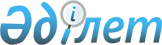 2020-2022 жылдарға арналған Мойынқұм ауданы ауылдық округтерінің бюджеттері туралыЖамбыл облысы Мойынқұм аудандық мәслихатының 2019 жылғы 25 желтоқсандағы № 53-2 шешімі. Жамбыл облысының Әділет департаментінде 2019 жылғы 27 желтоқсанда № 4472 болып тіркелді.
      Қазақстан Республикасының 2008 жылғы 4 желтоқсандағы Бюджет кодексінің 9-1 бабына және "Қазақстан Республикасындағы жергілікті мемлекеттік басқару және өзін-өзі басқару туралы" Қазақстан Республикасының 2001 жылғы 23 қаңтардағы Заңының 6-бабына сәйкес аудандық мәслихаты ШЕШІМ ҚАБЫЛДАДЫ:
      1. 2020-2022 жылдарға арналған ауылдық округтерінің бюджеттері 1, 2, 3, 4, 5, 6, 7, 8, 9, 10, 11, 12, 13, 14, 15, 16, 17, 18, 19, 20, 21, 22, 23, 24, 25, 26, 27, 28, 29, 30, 31, 32, 33, 34, 35, 36, 37, 38, 39, 40, 41, 42, 43, 44, 45, 46, 47, 48 қосымшаларға сәйкес, оның ішінде 2020 жылға келесі көлемдерде бекітілсін:
      1.1. Мойынқұм ауылдық округі бойынша:
      1) кірістер – 390 621 мың теңге, оның ішінде:
      салықтық түсімдер – 24 185 мың теңге;
      салықтық емес түсімдер – 0 мың теңге;
      негізгі капиталды сатудан түсетін түсімдер – 0 мың теңге;
      трансферттердің түсімі – 366 436 мың теңге;
      2) шығындар – 535 223 мың теңге;
      3) таза бюджеттік кредиттеу – 0 мың теңге, оның ішінде:
      бюджеттік кредиттер – 0 мың теңге;
      бюджеттік кредиттерді өтеу – 0 мың теңге;
      4) қаржы активтерімен жасалатын операциялар бойынша сальдо – 0 мың теңге, оның ішінде:
      қаржы активтерін сатып алу – 0 мың теңге;
      мемлекеттің қаржы активтерін сатудан түсетін түсімдер – 0 мың теңге;
      5) бюджет тапшылығы (профициті) – "-144 602;
      6) бюджет тапшылығын қаржыландыру (профицитін пайдалану) – 144 602 мың теңге, оның ішінде:
      қарыздар түсімі – 133 074 мың теңге;
      қарыздарды өтеу – 0 мың теңге;
      бюджет қаражатының пайдаланылатын қалдықтары – 0 мың теңге.
      1.2. Бірлік ауылдық округі бойынша:
      1) кірістер – 186 231 мың теңге, оның ішінде:
      салықтық түсімдер – 3 855 мың теңге;
      салықтық емес түсімдер – 0 мың теңге;
      негізгі капиталды сатудан түсетін түсімдер – 0 мың теңге;
      трансферттердің түсімі – 182 376 мың теңге;
      2) шығындар – 196 690 мың теңге;
      3) таза бюджеттік кредиттеу – 0 мың теңге, оның ішінде:
      бюджеттік кредиттер – 0 мың теңге;
      бюджеттік кредиттерді өтеу – 0 мың теңге;
      4) қаржы активтерімен жасалатын операциялар бойынша сальдо – 0 мың теңге, оның ішінде:
      қаржы активтерін сатып алу – 0 мың теңге;
      мемлекеттің қаржы активтерін сатудан түсетін түсімдер – 0 мың теңге;
      5) бюджет тапшылығы (профициті) – -10 459 мың теңге;
      6) бюджет тапшылығын қаржыландыру (профицитін пайдалану) – 10 459 мың теңге, оның ішінде:
      қарыздар түсімі – 8 800 мың теңге;
      қарыздарды өтеу – 0 мың теңге;
      бюджет қаражатының пайдаланылатын қалдықтары – 2621 мың теңге.
      1.3. Кенес ауылдық округі бойынша:
      1) кірістер – 105 683 мың теңге, оның ішінде:
      салықтық түсімдер – 2 728 мың теңге;
      салықтық емес түсімдер – 0 мың теңге;
      негізгі капиталды сатудан түсетін түсімдер – 0 мың теңге;
      трансферттердің түсімі – 102 955 мың теңге;
      2) шығындар – 118 134 мың теңге;
      3) таза бюджеттік кредиттеу – 0 мың теңге, оның ішінде:
      бюджеттік кредиттер – 0 мың теңге;
      бюджеттік кредиттерді өтеу – 0 мың теңге;
      4) қаржы активтерімен жасалатын операциялар бойынша сальдо – 0 мың теңге, оның ішінде:
      қаржы активтерін сатып алу – 0 мың теңге;
      мемлекеттің қаржы активтерін сатудан түсетін түсімдер – 0 мың теңге;
      5) бюджет тапшылығы (профициті) – "-12 451 мың теңге;
      6) бюджет тапшылығын қаржыландыру (профицитін пайдалану) – 12 451 мың теңге, оның ішінде:
      қарыздар түсімі – 12 710 мың теңге;
      қарыздарды өтеу – 0 мың теңге;
      бюджет қаражатының пайдаланылатын қалдықтары – 1111 мың теңге.
      1.4. Шығанақ ауылдық округі бойынша:
      1) кірістер – 175 795 мың теңге, оның ішінде:
      салықтық түсімдер – 4 487 мың теңге;
      салықтық емес түсімдер – 0 мың теңге;
      негізгі капиталды сатудан түсетін түсімдер – 0 мың теңге;
      трансферттердің түсімі – 171 308 мың теңге;
      2) шығындар – 188 632 мың теңге;
      3) таза бюджеттік кредиттеу – 0 мың теңге, оның ішінде:
      бюджеттік кредиттер – 0 мың теңге;
      бюджеттік кредиттерді өтеу – 0 мың теңге;
      4) қаржы активтерімен жасалатын операциялар бойынша сальдо – 0 мың теңге, оның ішінде:
      қаржы активтерін сатып алу – 0 мың теңге;
      мемлекеттің қаржы активтерін сатудан түсетін түсімдер – 0 мың теңге;
      5) бюджет тапшылығы (профициті) – -12 837 мың теңге;
      6) бюджет тапшылығын қаржыландыру (профицитін пайдалану) – 12 837 мың теңге, оның ішінде:
      қарыздар түсімі – 11 340 мың теңге;
      қарыздарды өтеу – 0 мың теңге;
      бюджет қаражатының пайдаланылатын қалдықтары – 1497 мың теңге.
      1.5. Ұланбел ауылдық округі бойынша:
      1) кірістер – 78 651 мың теңге, оның ішінде:
      салықтық түсімдер – 1 890 мың теңге;
      салықтық емес түсімдер – 2 605 мың теңге;
      негізгі капиталды сатудан түсетін түсімдер – 0 мың теңге;
      трансферттердің түсімі – 74 156 мың теңге;
      2) шығындар – 78 651 мың теңге;
      3) таза бюджеттік кредиттеу – 0 мың теңге, оның ішінде:
      бюджеттік кредиттер – 0 мың теңге;
      бюджеттік кредиттерді өтеу – 0 мың теңге;
      4) қаржы активтерімен жасалатын операциялар бойынша сальдо – 0 мың теңге, оның ішінде:
      қаржы активтерін сатып алу – 0 мың теңге;
      мемлекеттің қаржы активтерін сатудан түсетін түсімдер – 0 мың теңге;
      5) бюджет тапшылығы (профициті) – 0 мың теңге;
      6) бюджет тапшылығын қаржыландыру (профицитін пайдалану) – 0 мың теңге, оның ішінде:
      қарыздар түсімі – 0 мың теңге;
      қарыздарды өтеу – 0 мың теңге;
      бюджет қаражатының пайдаланылатын қалдықтары – 0 мың теңге.
      1.6. Қарабөгет ауылдық округі бойынша:
      1) кірістер – 121 847 мың теңге, оның ішінде:
      салықтық түсімдер – 1 915 мың теңге;
      салықтық емес түсімдер – 0 мың теңге;
      негізгі капиталды сатудан түсетін түсімдер – 0 мың теңге;
      трансферттердің түсімі – 119 932 мың теңге;
      2) шығындар – 150 257 мың теңге;
      3) таза бюджеттік кредиттеу – 0 мың теңге, оның ішінде:
      бюджеттік кредиттер – 0 мың теңге;
      бюджеттік кредиттерді өтеу – 0 мың теңге;
      4) қаржы активтерімен жасалатын операциялар бойынша сальдо – 0 мың теңге, оның ішінде:
      қаржы активтерін сатып алу – 0 мың теңге;
      мемлекеттің қаржы активтерін сатудан түсетін түсімдер – 0 мың теңге;
      5) бюджет тапшылығы (профициті) – -28 410 мың теңге;
      6) бюджет тапшылығын қаржыландыру (профицитін пайдалану) – -28 410 мың теңге, оның ішінде:
      қарыздар түсімі – 29 420 мың теңге;
      қарыздарды өтеу – 0 мың теңге;
      бюджет қаражатының пайдаланылатын қалдықтары – 0 мың теңге.
      1.7. Қылышбай ауылдық округі бойынша:
      1) кірістер – 69 084 мың теңге, оның ішінде:
      салықтық түсімдер – 1 425 мың теңге;
      салықтық емес түсімдер – 0 мың теңге;
      негізгі капиталды сатудан түсетін түсімдер – 0 мың теңге;
      трансферттердің түсімі – 67 659 мың теңге;
      2) шығындар – 69 084 мың теңге;
      3) таза бюджеттік кредиттеу – 0 мың теңге, оның ішінде:
      бюджеттік кредиттер – 0 мың теңге;
      бюджеттік кредиттерді өтеу – 0 мың теңге;
      4) қаржы активтерімен жасалатын операциялар бойынша сальдо – 0 мың теңге, оның ішінде:
      қаржы активтерін сатып алу – 0 мың теңге;
      мемлекеттің қаржы активтерін сатудан түсетін түсімдер – 0 мың теңге;
      5) бюджет тапшылығы (профициті) – 0 мың теңге;
      6) бюджет тапшылығын қаржыландыру (профицитін пайдалану) – 0 мың теңге, оның ішінде:
      қарыздар түсімі – 0 мың теңге;
      қарыздарды өтеу – 0 мың теңге;
      бюджет қаражатының пайдаланылатын қалдықтары – 0 мың теңге.
      1.8. Жамбыл ауылдық округі бойынша:
      1) кірістер – 118 677 мың теңге, оның ішінде:
      салықтық түсімдер – 1 767 мың теңге;
      салықтық емес түсімдер – 0 мың теңге;
      негізгі капиталды сатудан түсетін түсімдер – 0 мың теңге;
      трансферттердің түсімі – 116 910 мың теңге;
      2) шығындар – 118 677 мың теңге;
      3) таза бюджеттік кредиттеу – 0 мың теңге, оның ішінде:
      бюджеттік кредиттер – 0 мың теңге;
      бюджеттік кредиттерді өтеу – 0 мың теңге;
      4) қаржы активтерімен жасалатын операциялар бойынша сальдо – 0 мың теңге, оның ішінде:
      қаржы активтерін сатып алу – 0 мың теңге;
      мемлекеттің қаржы активтерін сатудан түсетін түсімдер – 0 мың теңге;
      5) бюджет тапшылығы (профициті) – 0 мың теңге;
      6) бюджет тапшылығын қаржыландыру (профицитін пайдалану) – 0 мың теңге, оның ішінде:
      қарыздар түсімі – 0 мың теңге;
      қарыздарды өтеу – 0 мың теңге;
      бюджет қаражатының пайдаланылатын қалдықтары – 0 мың теңге.
      1.9. Қызылотау ауылдық округі бойынша:
      1) кірістер – 50 954 мың теңге, оның ішінде:
      салықтық түсімдер – 462 мың теңге;
      салықтық емес түсімдер – 1 241 мың теңге;
      негізгі капиталды сатудан түсетін түсімдер – 0 мың теңге;
      трансферттердің түсімі – 49 251 мың теңге;
      2) шығындар – 64 337 мың теңге;
      3) таза бюджеттік кредиттеу – 0 мың теңге, оның ішінде:
      бюджеттік кредиттер – 0 мың теңге;
      бюджеттік кредиттерді өтеу – 0 мың теңге;
      4) қаржы активтерімен жасалатын операциялар бойынша сальдо – 0 мың теңге, оның ішінде:
      қаржы активтерін сатып алу – 0 мың теңге;
      мемлекеттің қаржы активтерін сатудан түсетін түсімдер – 0 мың теңге;
      5) бюджет тапшылығы (профициті) – -13 383 мың теңге;
      6) бюджет тапшылығын қаржыландыру (профицитін пайдалану) – 13 383 мың теңге, оның ішінде:
      қарыздар түсімі – 13 383 мың теңге;
      қарыздарды өтеу – 0 мың теңге;
      бюджет қаражатының пайдаланылатын қалдықтары – 0 мың теңге.
      1.10. Қызылтал ауылдық округі бойынша:
      1) кірістер – 102 442 мың теңге, оның ішінде:
      салықтық түсімдер – 1 335 мың теңге;
      салықтық емес түсімдер – 211 мың теңге;
      негізгі капиталды сатудан түсетін түсімдер – 0 мың теңге;
      трансферттердің түсімі – 100 896 мың теңге;
      2) шығындар – 132 743 мың теңге;
      3) таза бюджеттік кредиттеу – 0 мың теңге, оның ішінде:
      бюджеттік кредиттер – 0 мың теңге;
      бюджеттік кредиттерді өтеу – 0 мың теңге;
      4) қаржы активтерімен жасалатын операциялар бойынша сальдо – 0 мың теңге, оның ішінде:
      қаржы активтерін сатып алу – 0 мың теңге;
      мемлекеттің қаржы активтерін сатудан түсетін түсімдер – 0 мың теңге;
      5) бюджет тапшылығы (профициті) – -30 301 мың теңге;
      6) бюджет тапшылығын қаржыландыру (профицитін пайдалану) – 30 301 мың теңге, оның ішінде:
      қарыздар түсімі – 30 301 мың теңге;
      қарыздарды өтеу – 0 мың теңге;
      бюджет қаражатының пайдаланылатын қалдықтары – 0 мың теңге.
      1.11. Биназар ауылдық округі бойынша:
      1) кірістер – 96 319 мың теңге, оның ішінде:
      салықтық түсімдер – 1 360 мың теңге;
      салықтық емес түсімдер – 234 мың теңге;
      негізгі капиталды сатудан түсетін түсімдер – 0 мың теңге;
      трансферттердің түсімі 94 725 мың теңге;
      2) шығындар – 96 319 мың теңге;
      3) таза бюджеттік кредиттеу – 0 мың теңге, оның ішінде:
      бюджеттік кредиттер – 0 мың теңге;
      бюджеттік кредиттерді өтеу – 0 мың теңге;
      4) қаржы активтерімен жасалатын операциялар бойынша сальдо – 0 мың теңге, оның ішінде:
      қаржы активтерін сатып алу – 0 мың теңге;
      мемлекеттің қаржы активтерін сатудан түсетін түсімдер – 0 мың теңге;
      5) бюджет тапшылығы (профициті) – 0 мың теңге;
      6) бюджет тапшылығын қаржыландыру (профицитін пайдалану) – 0 мың теңге, оның ішінде:
      қарыздар түсімі – 0 мың теңге;
      қарыздарды өтеу – 0 мың теңге;
      бюджет қаражатының пайдаланылатын қалдықтары – 0 мың теңге.
      1.12. Хантау ауылдық округі бойынша:
      1) кірістер – 43 710 мың теңге, оның ішінде:
      салықтық түсімдер – 1 755 мың теңге;
      салықтық емес түсімдер – 112 мың теңге;
      негізгі капиталды сатудан түсетін түсімдер – 0 мың теңге;
      трансферттердің түсімі – 41 843 мың теңге;
      2) шығындар – 55 050 мың теңге;
      3) таза бюджеттік кредиттеу – 0 мың теңге, оның ішінде:
      бюджеттік кредиттер – 0 мың теңге;
      бюджеттік кредиттерді өтеу – 0 мың теңге;
      4) қаржы активтерімен жасалатын операциялар бойынша сальдо – 0 мың теңге, оның ішінде:
      қаржы активтерін сатып алу – 0 мың теңге;
      мемлекеттің қаржы активтерін сатудан түсетін түсімдер – 0 мың теңге;
      5) бюджет тапшылығы (профициті) – -11 340 мың теңге;
      6) бюджет тапшылығын қаржыландыру (профицитін пайдалану) – 11 340 мың теңге, оның ішінде:
      қарыздар түсімі – 11 340 мың теңге;
      қарыздарды өтеу – 0 мың теңге;
      бюджет қаражатының пайдаланылатын қалдықтары – 0 мың теңге.
      1.13. Мирный ауылдық округі бойынша:
      1) кірістер – 56 139 мың теңге, оның ішінде:
      салықтық түсімдер – 1 887 мың теңге;
      салықтық емес түсімдер – 0 мың теңге;
      негізгі капиталды сатудан түсетін түсімдер – 0 мың теңге;
      трансферттердің түсімі – 54 252 мың теңге;
      2) шығындар – 56 139 мың теңге;
      3) таза бюджеттік кредиттеу – 0 мың теңге, оның ішінде:
      бюджеттік кредиттер – 0 мың теңге;
      бюджеттік кредиттерді өтеу – 0 мың теңге;
      4) қаржы активтерімен жасалатын операциялар бойынша сальдо – 0 мың теңге, оның ішінде:
      қаржы активтерін сатып алу – 0 мың теңге;
      мемлекеттің қаржы активтерін сатудан түсетін түсімдер – 0 мың теңге;
      5) бюджет тапшылығы (профициті) – 0 мың теңге;
      6) бюджет тапшылығын қаржыландыру (профицитін пайдалану) – 0 мың теңге, оның ішінде:
      қарыздар түсімі – 0 мың теңге;
      қарыздарды өтеу – 0 мың теңге;
      бюджет қаражатының пайдаланылатын қалдықтары – 0 мың теңге.
      1.14. Ақбақай ауылдық округі бойынша:
      1) кірістер – 46 138 мың теңге, оның ішінде: 
      салықтық түсімдер – 700 мың теңге;
      салықтық емес түсімдер – 2 550 мың теңге;
      негізгі капиталды сатудан түсетін түсімдер – 0 мың теңге;
      трансферттердің түсімі – 42 888 мың теңге;
      2) шығындар – 51 208 мың теңге;
      3) таза бюджеттік кредиттеу – 0 мың теңге, оның ішінде:
      бюджеттік кредиттер – 0 мың теңге;
      бюджеттік кредиттерді өтеу – 0 мың теңге;
      4) қаржы активтерімен жасалатын операциялар бойынша сальдо – 0 мың теңге, оның ішінде:
      қаржы активтерін сатып алу – 0 мың теңге;
      мемлекеттің қаржы активтерін сатудан түсетін түсімдер – 0 мың теңге;
      5) бюджет тапшылығы (профициті) – -5 070 мың теңге;
      6) бюджет тапшылығын қаржыландыру (профицитін пайдалану) – 5 070 мың теңге, оның ішінде:
      қарыздар түсімі – 5 070 мың теңге;
      қарыздарды өтеу – 0 мың теңге;
      бюджет қаражатының пайдаланылатын қалдықтары – 0 мың теңге.
      1.15. Ақсүйек ауылдық округі бойынша:
      1) кірістер – 89 620 мың теңге, оның ішінде:
      салықтық түсімдер – 1 128 мың теңге;
      салықтық емес түсімдер – 201 мың теңге;
      негізгі капиталды сатудан түсетін түсімдер – 0 мың теңге;
      трансферттердің түсімі – 88 291 мың теңге;
      2) шығындар – 89 620 мың теңге;
      3) таза бюджеттік кредиттеу – 0 мың теңге, оның ішінде:
      бюджеттік кредиттер – 0 мың теңге;
      бюджеттік кредиттерді өтеу – 0 мың теңге;
      4) қаржы активтерімен жасалатын операциялар бойынша сальдо – 0 мың теңге, оның ішінде:
      қаржы активтерін сатып алу – 0 мың теңге;
      мемлекеттің қаржы активтерін сатудан түсетін түсімдер – 0 мың теңге;
      5) бюджет тапшылығы (профициті) – 0 мың теңге;
      6) бюджет тапшылығын қаржыландыру (профицитін пайдалану) – 0 мың теңге, оның ішінде:
      қарыздар түсімі – 0 мың теңге;
      қарыздарды өтеу – 0 мың теңге;
      бюджет қаражатының пайдаланылатын қалдықтары – 0 мың теңге.
      1.16. Мыңарал ауылдық округі бойынша:
      1) кірістер – 71 137 мың теңге, оның ішінде:
      салықтық түсімдер – 983 мың теңге;
      салықтық емес түсімдер – 217 мың теңге;
      негізгі капиталды сатудан түсетін түсімдер – 0 мың теңге;
      трансферттердің түсімі – 69 937 мың теңге;
      2) шығындар – 82 477 мың теңге;
      3) таза бюджеттік кредиттеу – 0 мың теңге, оның ішінде:
      бюджеттік кредиттер – 0 мың теңге;
      бюджеттік кредиттерді өтеу – 0 мың теңге;
      4) қаржы активтерімен жасалатын операциялар бойынша сальдо – 0 мың теңге, оның ішінде:
      қаржы активтерін сатып алу – 0 мың теңге;
      мемлекеттің қаржы активтерін сатудан түсетін түсімдер – 0 мың теңге;
      5) бюджет тапшылығы (профициті) – -11 340 мың теңге;
      6) бюджет тапшылығын қаржыландыру (профицитін пайдалану) – 11 340 мың теңге, оның ішінде:
      қарыздар түсімі – 11 340 мың теңге;
      қарыздарды өтеу – 0 мың теңге;
      бюджет қаражатының пайдаланылатын қалдықтары – 0 мың теңге.
      Ескерту. 1–тармаққа өзгерістер енгізілді - Жамбыл облысы Мойынқұм аудандық мәслихатының 18.02.2020 № 55-2 (01.01.2020 бастап қолданысқа енгізіледі); 21.04.2020 №58-2 (01.01.2020 бастап қолданысқа енгізіледі); 30.06.2020 № 61-2 (01.01.2020 бастап қолданысқа енгізіледі); 28.08.2020 № 64-2 (01.01.2020 бастап қолданысқа енгізіледі); 30.10.2020 № 67-2 (01.01.2020 бастап қолданысқа енгізіледі); 10.12.2020 № 70-2 (01.01.2020 бастап қолданысқа енгізіледі) шешімдерімен.


      2. 2020 жылы аудандық бюджеттен ауылдық округтердің бюджеттеріне берілетін субвенция мөлшері 1 116 494 мың теңге сомасында белгіленсін, оның ішінде:
      Мойынқұм ауылдық округіне – 282 262 мың теңге;
      Бірлік ауылдық округіне – 127 679 мың теңге;
      Кеңес ауылдық округіне – 60 759 мың теңге;
      Шығанақ ауылдық округіне – 100 989 мың теңге.
      Ұланбел ауылдық округіне – 48 188 мың теңге;
      Қарабөгет ауылдық округіне – 92 569 мың теңге;
      Қылышбай ауылдық округіне – 51 903 мың теңге;
      Жамбыл ауылдық округіне – 51 571 мың теңге.
      Қызылотау ауылдық округіне – 16 022 мың теңге.
      Қызылтал ауылдық округіне – 52 956 мың теңге;
      Биназар ауылдық округіне – 63 768 мың теңге;
      Хантау ауылдық округіне – 15 562 мың теңге;
      Мирный ауылдық округіне – 15 047 мың теңге.
      Ақбақай ауылдық округіне – 36 298 мың теңге;
      Ақсүйек ауылдық округіне – 53 227 мың теңге;
      Мыңарал ауылдық округіне – 47 694 мың теңге.
      3. 3. Агроөнеркәсіптік кешенді және ауылдық аумақтарды дамытуды мемлекеттік реттеу туралы" Қазақстан Республикасының 2005 жылғы 8 шілдедегі Заңының 18 бабына сәйкес, 2020-2022 жылдары ауылдық округтерінің бюджеттерінен қаржыландырылатын ауылдық елдi мекендерде жұмыс iстейтiн білім беру ұйымдарының мамандарына қалалық жағдайында осы қызмет түрлерiмен айналысатын мамандардың ставкаларымен салыстырғанда айлық ақылары мен тарифтiк ставкаларының жиырма бес пайыз мөлшерінде үстем ақы төлеу үшін қаржы көзделсін.
      Ескерту. 3–тармақ жаңа редакцияда - Жамбыл облысы Мойынқұм аудандық мәслихатының 28.08.2020 № 64-2 (01.01.2020 бастап қолданысқа енгізіледі) шешімімен.


      4. 2020 жылға арналған жергілікті бюджеттің атқару процесінде секвестрлеуге жатпайтын бюджеттік бағдарламалар көзделмеген.
      5. 2020 жылға арналған ауылдық округтердің бюджеттеріне аудандық бюджет қаржысы есебінен қарастырылған ағымдағы нысаналы трансферт сомасы ескерілсін.
      6. 2020 жылға арналған бюджеттік инвестициялық жобаларды іске асыруға бағытталған бюджеттік бағдарламаларға бөлінген бюджеттік даму бағдарламалар қаралмаған.
      7. Осы шешімнің орындалуына бақылау және интернет-ресурстарында жариялауды аудандық мәслихаттың аумақтың экономикалық дамуы, бюджет және жергілікті салықтар, өнеркәсіп салаларын, ауыл шаруашылығы мен кәсіпкерлік салаларын дамыту, аумақтық құрылыс, жер учаскесін сатып алу туралы жобаларын қарау, қоршаған ортаны қорғау мәселелері жөніндегі тұрақты комиссиясына жүктелсін.
      8. Осы шешім әділет органдарында мемлекеттік тіркеуден өткен күннен бастап күшіне енеді және 2020 жылдың 1 қаңтарынан бастап қолданысқа енгізіледі. 2020 жылға арналған Мойынқұм ауылдық округінің бюджеті
      Ескерту. 1-қосымша жаңа редакцияда - Жамбыл облысы Мойынқұм аудандық мәслихатының 10.12.2020 № 70-2 (01.01.2020 бастап қолданысқа енгізіледі) шешімімен. 2021 жылға арналған Мойынқұм ауылдық округінің бюджеті 2022 жылға арналған Мойынқұм ауылдық округінің бюджеті 2020 жылға арналған Бірлік ауылдық округінің бюджеті
      Ескерту. 4-қосымша жаңа редакцияда - Жамбыл облысы Мойынқұм аудандық мәслихатының 10.12.2020 № 70-2 (01.01.2020 бастап қолданысқа енгізіледі) шешімімен. 2021 жылға арналған Бірлік ауылдық округінің бюджеті 2022 жылға арналған Бірлік ауылдық округінің бюджеті 2020 жылға арналған Кеңес ауылдық округінің бюджеті
      Ескерту. 7-қосымша жаңа редакцияда - Жамбыл облысы Мойынқұм аудандық мәслихатының 10.12.2020 № 70-2 (01.01.2020 бастап қолданысқа енгізіледі) шешімімен. 2021 жылға арналған Кеңес ауылдық округінің бюджеті 2022 жылға арналған Кеңес ауылдық округінің бюджеті 2020 жылға арналған Шығанақ ауылдық округінің бюджеті
      Ескерту. 10-қосымша жаңа редакцияда - Жамбыл облысы Мойынқұм аудандық мәслихатының 10.12.2020 № 70-2 (01.01.2020 бастап қолданысқа енгізіледі) шешімімен. 2021 жылға арналған Шығанақ ауылдық округінің бюджеті 2022 жылға арналған Шығанақ ауылдық округінің бюджеті 2020 жылға арналған Ұланбел ауылдық округінің бюджеті
      Ескерту. 13-қосымша жаңа редакцияда - Жамбыл облысы Мойынқұм аудандық мәслихатының 10.12.2020 № 70-2 (01.01.2020 бастап қолданысқа енгізіледі) шешімімен. 2021 жылға арналған Ұланбел ауылдық округінің бюджеті 2022 жылға арналған Ұланбел ауылдық округінің бюджеті 2020 жылға арналған Қарабөгет ауылдық округінің бюджеті
      Ескерту. 16-қосымша жаңа редакцияда - Жамбыл облысы Мойынқұм аудандық мәслихатының 10.12.2020 № 70-2 (01.01.2020 бастап қолданысқа енгізіледі) шешімімен. 2021 жылға арналған Қарабөгет ауылдық округінің бюджеті 2022 жылға арналған Қарабөгет ауылдық округінің бюджеті 2020 жылға арналған Қылышбай ауылдық округінің бюджеті
      Ескерту. 19-қосымша жаңа редакцияда - Жамбыл облысы Мойынқұм аудандық мәслихатының 10.12.2020 № 70-2 (01.01.2020 бастап қолданысқа енгізіледі) шешімімен. 2021 жылға арналған Қылышбай ауылдық округінің бюджеті 2022 жылға арналған Қылышбай ауылдық округінің бюджеті 2020 жылға арналған Жамбыл ауылдық округінің бюджеті
      Ескерту. 22-қосымша жаңа редакцияда - Жамбыл облысы Мойынқұм аудандық мәслихатының 10.12.2020 № 70-2 (01.01.2020 бастап қолданысқа енгізіледі) шешімімен. 2021 жылға арналған Жамбыл ауылдық округінің бюджеті 2022 жылға арналған Жамбыл ауылдық округінің бюджеті 2020 жылға арналған Қызылотау ауылдық округінің бюджеті
      Ескерту. 25-қосымша жаңа редакцияда - Жамбыл облысы Мойынқұм аудандық мәслихатының 10.12.2020 № 70-2 (01.01.2020 бастап қолданысқа енгізіледі) шешімімен. 2021 жылға арналған Қызылотау ауылдық округінің бюджеті 2022 жылға арналған Қызылотау ауылдық округінің бюджеті 2020 жылға арналған Қызылтал ауылдық округінің бюджеті
      Ескерту. 28-қосымша жаңа редакцияда - Жамбыл облысы Мойынқұм аудандық мәслихатының 10.12.2020 № 70-2 (01.01.2020 бастап қолданысқа енгізіледі) шешімімен. 2021 жылға арналған Қызылтал ауылдық округінің бюджеті 2022 жылға арналған Қызылтал ауылдық округінің бюджеті 2020 жылға арналған Биназар ауылдық округінің бюджеті
      Ескерту. 31-қосымша жаңа редакцияда- Жамбыл облысы Мойынқұм аудандық мәслихатының 10.12.2020 № 70-2 (01.01.2020 бастап қолданысқа енгізіледі) шешімімен. 2021 жылға арналған Биназар ауылдық округінің бюджеті 2022 жылға арналған Биназар ауылдық округінің бюджеті 2020 жылға арналған Хантау ауылдық округінің бюджеті
      Ескерту. 34-қосымша жаңа редакцияда - Жамбыл облысы Мойынқұм аудандық мәслихатының 10.12.2020 № 70-2 (01.01.2020 бастап қолданысқа енгізіледі) шешімімен. 2021 жылға арналған Хантау ауылдық округінің бюджеті 2022 жылға арналған Хантау ауылдық округінің бюджеті 2020 жылға арналған Мирный ауылдық округінің бюджеті
      Ескерту. 37-қосымша жаңа редакцияда- Жамбыл облысы Мойынқұм аудандық мәслихатының 10.12.2020 № 70-2 (01.01.2020 бастап қолданысқа енгізіледі) шешімімен. 2021 жылға арналған Мирный ауылдық округінің бюджеті 2022 жылға арналған Мирный ауылдық округінің бюджеті 2020 жылға арналған Ақбақай ауылдық округінің бюджеті
      Ескерту. 40-қосымша жаңа редакцияда- Жамбыл облысы Мойынқұм аудандық мәслихатының 10.12.2020 № 70-2 (01.01.2020 бастап қолданысқа енгізіледі) шешімімен. 2021 жылға арналған Ақбақай ауылдық округінің бюджеті 2022 жылға арналған Ақбақай ауылдық округінің бюджеті 2020 жылға арналған Ақсүйек ауылдық округінің бюджеті
      Ескерту. 43-қосымша жаңа редакцияда- Жамбыл облысы Мойынқұм аудандық мәслихатының 10.12.2020 № 70-2 (01.01.2020 бастап қолданысқа енгізіледі) шешімімен. 2021 жылға арналған Ақсүйек ауылдық округінің бюджеті 2022 жылға арналған Ақсүйек ауылдық округінің бюджеті 2020 жылға арналған Мыңарал ауылдық округінің бюджеті
      Ескерту. 46-қосымша жаңа редакцияда - Жамбыл облысы Мойынқұм аудандық мәслихатының 10.12.2020 № 70-2 (01.01.2020 бастап қолданысқа енгізіледі) шешімімен. 2021 жылға арналған Мыңарал ауылдық округінің бюджеті 2022 жылға арналған Мыңарал ауылдық округінің бюджеті
					© 2012. Қазақстан Республикасы Әділет министрлігінің «Қазақстан Республикасының Заңнама және құқықтық ақпарат институты» ШЖҚ РМК
				
      Мойынқұм аудандық

      мәслихатының сессия төрағасы 

К. Хасенов

      Мойынқұм аудандық

      мәслихатының хатшысы 

Ш. Исабеков
Мойынқұм аудандық мәслихатының
2019 жылғы 25 желтоқсандағы
№ 53-2 шешіміне 1 қосымша
Санаты
Санаты
Санаты
Санаты
Сомасы, мың теңге
Сыныбы
Сыныбы
Сыныбы
Сомасы, мың теңге
Кіші сыныбы
Кіші сыныбы
Кіші сыныбы
Кіші сыныбы
Атауы
Атауы
Атауы
1
2
3
4
5
1. КІРІСТЕР
390621
1
Салықтық түсімдер
24185
01
Табыс салығы
5210
2
Жеке табыс салығы
5210
04
Меншiкке салынатын салықтар
18975
1
Мүлiкке салынатын салықтар
159
3
Жер салығы
976
4
Көлiк құралдарына салынатын салық
17840
4
Трансферттердің түсімдері
366436
02
Мемлекеттік басқарудың жоғары тұрған органдарынан түсетін трансферттер
366436
3
Аудандардың (облыстық маңызы бар қаланың) бюджетінен трансферттер
366436
Функционалдық топ 
Функционалдық топ 
Функционалдық топ 
Функционалдық топ 
Сомасы, мың теңге
Бюджеттік бағдарламалардың әкімшісі
Бюджеттік бағдарламалардың әкімшісі
Бюджеттік бағдарламалардың әкімшісі
Сомасы, мың теңге
Бағдарлама
Бағдарлама
Сомасы, мың теңге
Атауы
Сомасы, мың теңге
1
2
3
4
5
2. ШЫҒЫНДАР
535223
01
Жалпы сипаттағы мемлекеттiк қызметтер
218774
124
Аудандық маңызы бар қала, ауыл, кент, ауылдық округ әкімінің аппараты
218774
001
Аудандық маңызы бар қала, ауыл, кент, ауылдық округ әкімінің қызметін қамтамасыз ету жөніндегі қызметтер
215710
022
Мемлекеттік органның күрделі шығыстары
1714
032
Ведомстволық бағыныстағы мемлекеттік мекемелер мен ұйымдардың күрделі шығыстары
1350
04
Білім беру
245200
124
Аудандық маңызы бар қала, ауыл, кент, ауылдық округ әкімінің аппараты
245200
004
Мектепке дейінгі тәрбиелеу және оқыту және мектепке дейінгі тәрбиелеу және оқыту ұйымдарында медициналық қызмет көрсетуді ұйымдастыру
245200
07
Тұрғын үй-коммуналдық шаруашылық
66784
124
Аудандық маңызы бар қала, ауыл, кент, ауылдық округ әкімінің аппараты
33225
014
Елді мекендерді сумен жабдықтауды ұйымдастыру
33225
124
Аудандық маңызы бар қала, ауыл, кент, ауылдық округ әкімінің аппараты
33559
008
Елді мекендердегі көшелерді жарықтандыру
6500
009
Елді мекендердің санитариясын қамтамасыз ету
1250
011
Елді мекендерді абаттандыру мен көгалдандыру
25809
13
Басқалар
4465
124
Аудандық маңызы бар қала, ауыл, кент, ауылдық округ әкімінің аппараты
4465
040
Өңірлерді дамытудың 2025 жылға дейінгі мемлекеттік бағдарламасы шеңберінде өңірлерді экономикалық дамытуға жәрдемдесу бойынша шараларды іске асыруға ауылдық елді мекендерді жайластыруды шешуге арналған іс-шараларды іске асыру
4465
3. Таза бюджеттік кредиттеу
0
Бюджеттік кредиттер
0
Бюджеттік кредиттерді өтеу
0
4. Қаржы активтерімен жасалынған операциялар бойынша сальдо
0
Қаржы активтерін сатып алу
0
Мемлекеттің қаржы активтерін сатудан түсетін түсімдер
0
5. Бюджет тапшылығы (профициті)
-144602
6. Бюджет тапшылығын қаржыландыру (профицитін пайдалану)
144602
7
Қарыздар түсімдері
133074
01
Мемлекеттік ішкі қарыздар
133074
2
Қарыз алу келісім-шарттары
133074
Қарыздарды өтеу
0
8
Бюджет қаражатының пайдаланылатын қалдықтары
11528
01
Бюджет қаражаты қалдықтары
11528
1
Бюджет қаражатының бос қалдықтары
11528Мойынқұм аудандық мәслихатының
2019 жылғы 25 желтоқсандағы
№ 53-2 шешіміне 2 қосымша
Санаты
Санаты
Санаты
Санаты
Сомасы, мың теңге
Сыныбы
Сыныбы
Сыныбы
Сомасы, мың теңге
Кіші сыныбы
Кіші сыныбы
Сомасы, мың теңге
Атауы
Сомасы, мың теңге
1
2
3
4
5
1. КІРІСТЕР
485595
1
Салықтық түсімдер
22058
01
Табыс салығы
1415
2
Жеке табыс салығы
1415
04
Меншiкке салынатын салықтар
20643
1
Мүлiкке салынатын салықтар
156
3
Жер салығы
2252
4
Көлiк құралдарына салынатын салық
18235
 4
Трансферттердің түсімдері
463537
 02
Мемлекеттік басқарудың жоғары тұрған органдарынан түсетін трансферттер
463537
3
Аудандардың (облыстық маңызы бар қаланың) бюджетінен трансферттер
463537
Функционалдық топ 
Функционалдық топ 
Функционалдық топ 
Функционалдық топ 
Сомасы, мың теңге
Бюджеттік бағдарламалардың әкімшісі
Бюджеттік бағдарламалардың әкімшісі
Бюджеттік бағдарламалардың әкімшісі
Сомасы, мың теңге
Бағдарлама
Бағдарлама
Сомасы, мың теңге
Атауы
Сомасы, мың теңге
1
2
3
4
5
2. ШЫҒЫНДАР
485595
01
Жалпы сипаттағы мемлекеттiк қызметтер
82565
124
Аудандық маңызы бар қала, ауыл, кент, ауылдық округ әкімінің аппараты
82565
001
Аудандық маңызы бар қала, ауыл, кент, ауылдық округ әкімінің қызметін қамтамасыз ету жөніндегі қызметтер
79475
022
Мемлекеттік органның күрделі шығыстары
240
032
Ведомстволық бағыныстағы мемлекеттік мекемелер мен ұйымдардың күрделі шығыстары
2850
04
Білім беру
387330
124
Аудандық маңызы бар қала, ауыл, кент, ауылдық округ әкімінің аппараты
387330
004
Мектепке дейінгі тәрбиелеу және оқыту және мектепке дейінгі тәрбиелеу және оқыту ұйымдарында медициналық қызмет көрсетуді ұйымдастыру
387330
07
Тұрғын үй-коммуналдық шаруашылық
6450
124
Аудандық маңызы бар қала, ауыл, кент, ауылдық округ әкімінің аппараты
6450
008
Елді мекендердегі көшелерді жарықтандыру
5500
009
Елді мекендердің санитариясын қамтамасыз ету
250
011
Елді мекендерді абаттандыру мен көгалдандыру
700
13
Басқалар
9250
124
Аудандық маңызы бар қала, ауыл, кент, ауылдық округ әкімінің аппараты
9250
040
Өңірлерді дамытудың 2025 жылға дейінгі мемлекеттік бағдарламасы шеңберінде өңірлерді экономикалық дамытуға жәрдемдесу бойынша шараларды іске асыруға ауылдық елді мекендерді жайластыруды шешуге арналған іс-шараларды іске асыру
9250
3. Таза бюджеттік кредиттеу
0
Бюджеттік кредиттер
0
Бюджеттік кредиттерді өтеу
0
4. Қаржы активтерімен жасалынған операциялар бойынша сальдо
0
Қаржы активтерін сатып алу
0
Мемлекеттің қаржы активтерін сатудан түсетін түсімдер
0
5. Бюджет тапшылығы (профициті)
0
6. Бюджет тапшылығын қаржыландыру (профицитін пайдалану)
0
Қарыздар түсімі
0
Қарыздарды өтеу
0
Бюджет қаражатының пайдаланылатын қалдықтары
0Мойынқұм аудандық мәслихатының
2019 жылғы 25 желтоқсандағы
№ 53-2 шешіміне 3 қосымша
Санаты
Санаты
Санаты
Санаты
Сомасы, мың теңге
Сыныбы
Сыныбы
Сыныбы
Сомасы, мың теңге
Кіші сыныбы
Кіші сыныбы
Сомасы, мың теңге
Атауы
Сомасы, мың теңге
1
2
3
4
5
1. КІРІСТЕР
573656
1
Салықтық түсімдер
22732
01
Табыс салығы
1415
2
Жеке табыс салығы
1415
04
Меншiкке салынатын салықтар
21317
1
Мүлiкке салынатын салықтар
424
3
Жер салығы
2252
4
Көлiк құралдарына салынатын салық
18641
 4
Трансферттердің түсімдері
550924
 02
Мемлекеттік басқарудың жоғары тұрған органдарынан түсетін трансферттер
550924
3
Аудандардың (облыстық маңызы бар қаланың) бюджетінен трансферттер
550924
Функционалдық топ 
Функционалдық топ 
Функционалдық топ 
Функционалдық топ 
Сомасы, мың теңге
Бюджеттік бағдарламалардың әкімшісі
Бюджеттік бағдарламалардың әкімшісі
Бюджеттік бағдарламалардың әкімшісі
Сомасы, мың теңге
Бағдарлама
Бағдарлама
Сомасы, мың теңге
Атауы
Сомасы, мың теңге
1
2
3
4
5
2. ШЫҒЫНДАР
573656
01
Жалпы сипаттағы мемлекеттiк қызметтер
82565
124
Аудандық маңызы бар қала, ауыл, кент, ауылдық округ әкімінің аппараты
82565
001
Аудандық маңызы бар қала, ауыл, кент, ауылдық округ әкімінің қызметін қамтамасыз ету жөніндегі қызметтер
79475
022
Мемлекеттік органның күрделі шығыстары
240
032
Ведомстволық бағыныстағы мемлекеттік мекемелер мен ұйымдардың күрделі шығыстары
2850
04
Білім беру
472641
124
Аудандық маңызы бар қала, ауыл, кент, ауылдық округ әкімінің аппараты
472641
004
Мектепке дейінгі тәрбиелеу және оқыту және мектепке дейінгі тәрбиелеу және оқыту ұйымдарында медициналық қызмет көрсетуді ұйымдастыру
472641
07
Тұрғын үй-коммуналдық шаруашылық
6450
124
Аудандық маңызы бар қала, ауыл, кент, ауылдық округ әкімінің аппараты
6450
008
Елді мекендердегі көшелерді жарықтандыру
5500
009
Елді мекендердің санитариясын қамтамасыз ету
250
011
Елді мекендерді абаттандыру мен көгалдандыру
700
13
Басқалар
12000
124
Аудандық маңызы бар қала, ауыл, кент, ауылдық округ әкімінің аппараты
12000
040
Өңірлерді дамытудың 2025 жылға дейінгі мемлекеттік бағдарламасы шеңберінде өңірлерді экономикалық дамытуға жәрдемдесу бойынша шараларды іске асыруға ауылдық елді мекендерді жайластыруды шешуге арналған іс-шараларды іске асыру
12000
3. Таза бюджеттік кредиттеу
0
Бюджеттік кредиттер
0
Бюджеттік кредиттерді өтеу
0
4. Қаржы активтерімен жасалынған операциялар бойынша сальдо
0
Қаржы активтерін сатып алу
0
Мемлекеттің қаржы активтерін сатудан түсетін түсімдер
0
5. Бюджет тапшылығы (профициті)
0
6. Бюджет тапшылығын қаржыландыру (профицитін пайдалану)
0
Қарыздар түсімі
0
Қарыздарды өтеу
0
Бюджет қаражатының пайдаланылатын қалдықтары
0Мойынқұм аудандық мәслихатының
2019 жылғы 25 желтоқсандағы
№ 53-2 шешіміне 4 қосымша
Санаты
Санаты
Санаты
Санаты
Сомасы, мың теңге
Сыныбы
Сыныбы
Сыныбы
Сомасы, мың теңге
Кіші сыныбы
Кіші сыныбы
Кіші сыныбы
Сомасы, мың теңге
Атауы
Атауы
Сомасы, мың теңге
1
2
3
4
5
1. КІРІСТЕР
186231
1
Салықтық түсімдер
3855
01
Табыс салығы
341
2
Жеке табыс салығы
341
04
Меншiкке салынатын салықтар
3514
1
Мүлiкке салынатын салықтар
25
3
Жер салығы
245
4
Көлiк құралдарына салынатын салық
3244
4
Трансферттердің түсімдері
182376
02
Мемлекеттік басқарудың жоғары тұрған органдарынан түсетін трансферттер
182376
3
Аудандардың (облыстық маңызы бар қаланың) бюджетінен трансферттер
182376
Функционалдық топ 
Функционалдық топ 
Функционалдық топ 
Функционалдық топ 
Сомасы, мың теңге
Бюджеттік бағдарламалардың әкімшісі
Бюджеттік бағдарламалардың әкімшісі
Бюджеттік бағдарламалардың әкімшісі
Сомасы, мың теңге
Бағдарлама
Бағдарлама
Сомасы, мың теңге
Атауы
Сомасы, мың теңге
1
2
3
4
5
2. ШЫҒЫНДАР
196690
01
Жалпы сипаттағы мемлекеттiк қызметтер
72578
124
Аудандық маңызы бар қала, ауыл, кент, ауылдық округ әкімінің аппараты
72578
001
Аудандық маңызы бар қала, ауыл, кент, ауылдық округ әкімінің қызметін қамтамасыз ету жөніндегі қызметтер
71229
022
Мемлекеттік органның күрделі шығыстары
299
032
Ведомстволық бағыныстағы мемлекеттік мекемелер мен ұйымдардың күрделі шығыстары
1050
04
Білім беру
111510
124
Аудандық маңызы бар қала, ауыл, кент, ауылдық округ әкімінің аппараты
111510
004
Мектепке дейінгі тәрбиелеу және оқыту және мектепке дейінгі тәрбиелеу және оқыту ұйымдарында медициналық қызмет көрсетуді ұйымдастыру
111510
07
Тұрғын үй-коммуналдық шаруашылық
9869
124
Аудандық маңызы бар қала, ауыл, кент, ауылдық округ әкімінің аппараты
101
014
Елді мекендерді сумен жабдықтауды ұйымдастыру
101
124
Аудандық маңызы бар қала, ауыл, кент, ауылдық округ әкімінің аппараты
9768
008
Елді мекендердегі көшелерді жарықтандыру
8588
009
Елді мекендердің санитариясын қамтамасыз ету
80
011
Елді мекендерді абаттандыру мен көгалдандыру
1100
13
Басқалар
2733
124
Аудандық маңызы бар қала, ауыл, кент, ауылдық округ әкімінің аппараты
2733
040
Өңірлерді дамытудың 2025 жылға дейінгі мемлекеттік бағдарламасы шеңберінде өңірлерді экономикалық дамытуға жәрдемдесу бойынша шараларды іске асыруға ауылдық елді мекендерді жайластыруды шешуге арналған іс-шараларды іске асыру
2733
3. Таза бюджеттік кредиттеу
0
Бюджеттік кредиттер
0
Бюджеттік кредиттерді өтеу
0
4. Қаржы активтерімен жасалынған операциялар бойынша сальдо
0
Қаржы активтерін сатып алу
0
Мемлекеттің қаржы активтерін сатудан түсетін түсімдер
0
5. Бюджет тапшылығы (профициті)
-10459
6. Бюджет тапшылығын қаржыландыру (профицитін пайдалану)
10459
7
Қарыздар түсімдері
7838
01
Мемлекеттік ішкі қарыздар
7838
2
Қарыз алу келісім-шарттары
7838
Қарыздарды өтеу
0
8
Бюджет қаражатының пайдаланылатын қалдықтары
2621
01
Бюджет қаражаты қалдықтары
2621
1
Бюджет қаражатының бос қалдықтары
2621Мойынқұм аудандық мәслихатының
2019 жылғы 25 желтоқсандағы
№ 53-2 шешіміне 5 қосымша
Санаты
Санаты
Санаты
Санаты
Сомасы, мың теңге
Сыныбы
Сыныбы
Сыныбы
Сомасы, мың теңге
Кіші сыныбы
Кіші сыныбы
Сомасы, мың теңге
Атауы
Сомасы, мың теңге
1
2
3
4
5
1. КІРІСТЕР
147551
1
Салықтық түсімдер
5757
01
Табыс салығы
600
2
Жеке табыс салығы
600
04
Меншiкке салынатын салықтар
5157
1
Мүлiкке салынатын салықтар
23
3
Жер салығы
449
4
Көлiк құралдарына салынатын салық
4685
 4
Трансферттердің түсімдері
141794
 02
Мемлекеттік басқарудың жоғары тұрған органдарынан түсетін трансферттер
141794
3
Аудандардың (облыстық маңызы бар қаланың) бюджетінен трансферттер
141794
Функционалдық топ 
Функционалдық топ 
Функционалдық топ 
Функционалдық топ 
Сомасы, мың теңге
Бюджеттік бағдарламалардың әкімшісі
Бюджеттік бағдарламалардың әкімшісі
Бюджеттік бағдарламалардың әкімшісі
Сомасы, мың теңге
Бағдарлама
Бағдарлама
Сомасы, мың теңге
Атауы
Сомасы, мың теңге
1
2
3
4
5
2. ШЫҒЫНДАР
147551
01
Жалпы сипаттағы мемлекеттiк қызметтер
26794
124
Аудандық маңызы бар қала, ауыл, кент, ауылдық округ әкімінің аппараты
26794
001
Аудандық маңызы бар қала, ауыл, кент, ауылдық округ әкімінің қызметін қамтамасыз ету жөніндегі қызметтер
26554
022
Мемлекеттік органның күрделі шығыстары
240
04
Білім беру
114557
124
Аудандық маңызы бар қала, ауыл, кент, ауылдық округ әкімінің аппараты
114557
004
Мектепке дейінгі тәрбиелеу және оқыту және мектепке дейінгі тәрбиелеу және оқыту ұйымдарында медициналық қызмет көрсетуді ұйымдастыру
114557
07
Тұрғын үй-коммуналдық шаруашылық
3700
124
Аудандық маңызы бар қала, ауыл, кент, ауылдық округ әкімінің аппараты
3700
008
Елді мекендердегі көшелерді жарықтандыру
3000
011
Елді мекендерді абаттандыру мен көгалдандыру
700
13
Басқалар
2500
124
Аудандық маңызы бар қала, ауыл, кент, ауылдық округ әкімінің аппараты
2500
040
Өңірлерді дамытудың 2025 жылға дейінгі мемлекеттік бағдарламасы шеңберінде өңірлерді экономикалық дамытуға жәрдемдесу бойынша шараларды іске асыруға ауылдық елді мекендерді жайластыруды шешуге арналған іс-шараларды іске асыру
2500
3. Таза бюджеттік кредиттеу
0
Бюджеттік кредиттер
0
Бюджеттік кредиттерді өтеу
0
4. Қаржы активтерімен жасалынған операциялар бойынша сальдо
0
Қаржы активтерін сатып алу
0
Мемлекеттің қаржы активтерін сатудан түсетін түсімдер
0
5. Бюджет тапшылығы (профициті)
0
6. Бюджет тапшылығын қаржыландыру (профицитін пайдалану)
0
Қарыздар түсімі
0
Қарыздарды өтеу
0
Бюджет қаражатының пайдаланылатын қалдықтары
0Мойынқұм аудандық мәслихатының
2019 жылғы 25 желтоқсандағы
№ 53-2 шешіміне 6 қосымша
Санаты
Санаты
Санаты
Санаты
Сомасы, мың теңге
Сыныбы
Сыныбы
Сыныбы
Сомасы, мың теңге
Кіші сыныбы
Кіші сыныбы
Сомасы, мың теңге
Атауы
Сомасы, мың теңге
1
2
3
4
5
1. КІРІСТЕР
190207
1
Салықтық түсімдер
6153
01
Табыс салығы
600
2
Жеке табыс салығы
600
04
Меншiкке салынатын салықтар
5553
1
Мүлiкке салынатын салықтар
23
3
Жер салығы
449
4
Көлiк құралдарына салынатын салық
5081
 4
Трансферттердің түсімдері
184054
 02
Мемлекеттік басқарудың жоғары тұрған органдарынан түсетін трансферттер
184054
3
Аудандардың (облыстық маңызы бар қаланың) бюджетінен трансферттер
184054
Функционалдық топ 
Функционалдық топ 
Функционалдық топ 
Функционалдық топ 
Сомасы, мың теңге
Бюджеттік бағдарламалардың әкімшісі
Бюджеттік бағдарламалардың әкімшісі
Бюджеттік бағдарламалардың әкімшісі
Сомасы, мың теңге
Бағдарлама
Бағдарлама
Сомасы, мың теңге
Атауы
Сомасы, мың теңге
1
2
3
4
5
2. ШЫҒЫНДАР
190207
01
Жалпы сипаттағы мемлекеттiк қызметтер
26794
124
Аудандық маңызы бар қала, ауыл, кент, ауылдық округ әкімінің аппараты
26794
001
Аудандық маңызы бар қала, ауыл, кент, ауылдық округ әкімінің қызметін қамтамасыз ету жөніндегі қызметтер
26794
022
Мемлекеттік органның күрделі шығыстары
240
04
Білім беру
157213
124
Аудандық маңызы бар қала, ауыл, кент, ауылдық округ әкімінің аппараты
157213
004
Мектепке дейінгі тәрбиелеу және оқыту және мектепке дейінгі тәрбиелеу және оқыту ұйымдарында медициналық қызмет көрсетуді ұйымдастыру
157213
07
Тұрғын үй-коммуналдық шаруашылық
3700
124
Аудандық маңызы бар қала, ауыл, кент, ауылдық округ әкімінің аппараты
3700
008
Елді мекендердегі көшелерді жарықтандыру
3000
011
Елді мекендерді абаттандыру мен көгалдандыру
700
13
Басқалар
2500
124
Аудандық маңызы бар қала, ауыл, кент, ауылдық округ әкімінің аппараты
2500
040
Өңірлерді дамытудың 2025 жылға дейінгі мемлекеттік бағдарламасы шеңберінде өңірлерді экономикалық дамытуға жәрдемдесу бойынша шараларды іске асыруға ауылдық елді мекендерді жайластыруды шешуге арналған іс-шараларды іске асыру
2500
3. Таза бюджеттік кредиттеу
0
Бюджеттік кредиттер
0
Бюджеттік кредиттерді өтеу
0
4. Қаржы активтерімен жасалынған операциялар бойынша сальдо
0
Қаржы активтерін сатып алу
0
Мемлекеттің қаржы активтерін сатудан түсетін түсімдер
0
5. Бюджет тапшылығы (профициті)
0
6. Бюджет тапшылығын қаржыландыру (профицитін пайдалану)
0
Қарыздар түсімі
0
Қарыздарды өтеу
0
Бюджет қаражатының пайдаланылатын қалдықтары
0Мойынқұм аудандық мәслихатының
2019 жылғы 25 желтоқсандағы
№ 53-2 шешіміне 7 қосымша
Санаты
Санаты
Санаты
Санаты
Сомасы, мың теңге
Сыныбы
Сыныбы
Сыныбы
Сомасы, мың теңге
Кіші сыныбы
Кіші сыныбы
Кіші сыныбы
Атауы
Атауы
1
2
3
4
5
1. КІРІСТЕР
105683
1
Салықтық түсімдер
2728
01
Табыс салығы
71
2
Жеке табыс салығы
71
04
Меншiкке салынатын салықтар
2657
1
Мүлiкке салынатын салықтар
12
3
Жер салығы
335
4
Көлiк құралдарына салынатын салық
2310
4
Трансферттердің түсімдері
102955
02
Мемлекеттік басқарудың жоғары тұрған органдарынан түсетін трансферттер
102955
3
Аудандардың (облыстық маңызы бар қаланың) бюджетінен трансферттер
102955
Функционалдық топ 
Функционалдық топ 
Функционалдық топ 
Функционалдық топ 
Сомасы, мың теңге
Бюджеттік бағдарламалардың әкімшісі
Бюджеттік бағдарламалардың әкімшісі
Бюджеттік бағдарламалардың әкімшісі
Сомасы, мың теңге
Бағдарлама
Бағдарлама
Сомасы, мың теңге
Атауы
Сомасы, мың теңге
1
2
3
4
5
2. ШЫҒЫНДАР
118134
01
Жалпы сипаттағы мемлекеттiк қызметтер
60269
124
Аудандық маңызы бар қала, ауыл, кент, ауылдық округ әкімінің аппараты
60269
001
Аудандық маңызы бар қала, ауыл, кент, ауылдық округ әкімінің қызметін қамтамасыз ету жөніндегі қызметтер
60069
032
Ведомстволық бағыныстағы мемлекеттік мекемелер мен ұйымдардың күрделі шығыстары
200
04
Білім беру
41410
124
Аудандық маңызы бар қала, ауыл, кент, ауылдық округ әкімінің аппараты
41410
004
Мектепке дейінгі тәрбиелеу және оқыту және мектепке дейінгі тәрбиелеу және оқыту ұйымдарында медициналық қызмет көрсетуді ұйымдастыру
41410
07
Тұрғын үй-коммуналдық шаруашылық
6080
124
Аудандық маңызы бар қала, ауыл, кент, ауылдық округ әкімінің аппараты
2144
014
Елді мекендерді сумен жабдықтауды ұйымдастыру
2144
124
Аудандық маңызы бар қала, ауыл, кент, ауылдық округ әкімінің аппараты
3936
008
Елді мекендердегі көшелерді жарықтандыру
2336
009
Елді мекендердің санитариясын қамтамасыз ету
500
011
Елді мекендерді абаттандыру мен көгалдандыру
1100
13
Басқалар
10375
124
Аудандық маңызы бар қала, ауыл, кент, ауылдық округ әкімінің аппараты
10375
040
Өңірлерді дамытудың 2025 жылға дейінгі мемлекеттік бағдарламасы шеңберінде өңірлерді экономикалық дамытуға жәрдемдесу бойынша шараларды іске асыруға ауылдық елді мекендерді жайластыруды шешуге арналған іс-шараларды іске асыру
10375
3. Таза бюджеттік кредиттеу
0
Бюджеттік кредиттер
0
Бюджеттік кредиттерді өтеу
0
4. Қаржы активтерімен жасалынған операциялар бойынша сальдо
0
Қаржы активтерін сатып алу
0
Мемлекеттің қаржы активтерін сатудан түсетін түсімдер
0
5. Бюджет тапшылығы (профициті)
-12451
6. Бюджет тапшылығын қаржыландыру (профицитін пайдалану)
12451
7
Қарыздар түсімдері
11340
01
Мемлекеттік ішкі қарыздар
11340
2
Қарыз алу келісім-шарттары
11340
Қарыздарды өтеу
0
8
Бюджет қаражатының пайдаланылатын қалдықтары
1111
01
Бюджет қаражаты қалдықтары
1111
1
Бюджет қаражатының бос қалдықтары
1111Мойынқұм аудандық мәслихатының
2019 жылғы 25 желтоқсандағы
№ 53-2 шешіміне 8 қосымша
Санаты
Санаты
Санаты
Санаты
Сомасы, мың теңге
Сыныбы
Сыныбы
Сыныбы
Сомасы, мың теңге
Кіші сыныбы
Кіші сыныбы
Сомасы, мың теңге
Атауы
Сомасы, мың теңге
1
2
3
4
5
1. КІРІСТЕР
71343
1
Салықтық түсімдер
4554
01
Табыс салығы
300
2
Жеке табыс салығы
300
04
Меншiкке салынатын салықтар
4254
1
Мүлiкке салынатын салықтар
11
3
Жер салығы
467
4
Көлiк құралдарына салынатын салық
3776
 4
Трансферттердің түсімдері
66789
 02
Мемлекеттік басқарудың жоғары тұрған органдарынан түсетін трансферттер
66789
3
Аудандардың (облыстық маңызы бар қаланың) бюджетінен трансферттер
66789
Функционалдық топ 
Функционалдық топ 
Функционалдық топ 
Функционалдық топ 
Сомасы, мың теңге
Бюджеттік бағдарламалардың әкімшісі
Бюджеттік бағдарламалардың әкімшісі
Бюджеттік бағдарламалардың әкімшісі
Сомасы, мың теңге
Бағдарлама
Бағдарлама
Сомасы, мың теңге
Атауы
Сомасы, мың теңге
1
2
3
4
5
2. ШЫҒЫНДАР
71343
01
Жалпы сипаттағы мемлекеттiк қызметтер
29079
124
Аудандық маңызы бар қала, ауыл, кент, ауылдық округ әкімінің аппараты
29079
001
Аудандық маңызы бар қала, ауыл, кент, ауылдық округ әкімінің қызметін қамтамасыз ету жөніндегі қызметтер
28779
022
Мемлекеттік органның күрделі шығыстары
300
04
Білім беру
37264
124
Аудандық маңызы бар қала, ауыл, кент, ауылдық округ әкімінің аппараты
37264
004
Мектепке дейінгі тәрбиелеу және оқыту және мектепке дейінгі тәрбиелеу және оқыту ұйымдарында медициналық қызмет көрсетуді ұйымдастыру
37264
07
Тұрғын үй-коммуналдық шаруашылық
2500
124
Аудандық маңызы бар қала, ауыл, кент, ауылдық округ әкімінің аппараты
2500
008
Елді мекендердегі көшелерді жарықтандыру
1800
011
Елді мекендерді абаттандыру мен көгалдандыру
700
13
Басқалар
2500
124
Аудандық маңызы бар қала, ауыл, кент, ауылдық округ әкімінің аппараты
2500
040
Өңірлерді дамытудың 2025 жылға дейінгі мемлекеттік бағдарламасы шеңберінде өңірлерді экономикалық дамытуға жәрдемдесу бойынша шараларды іске асыруға ауылдық елді мекендерді жайластыруды шешуге арналған іс-шараларды іске асыру
2500
3. Таза бюджеттік кредиттеу
0
Бюджеттік кредиттер
0
Бюджеттік кредиттерді өтеу
0
4. Қаржы активтерімен жасалынған операциялар бойынша сальдо
0
Қаржы активтерін сатып алу
0
Мемлекеттің қаржы активтерін сатудан түсетін түсімдер
0
5. Бюджет тапшылығы (профициті)
0
6. Бюджет тапшылығын қаржыландыру (профицитін пайдалану)
0
Қарыздар түсімі
0
Қарыздарды өтеу
0
Бюджет қаражатының пайдаланылатын қалдықтары
0Мойынқұм аудандық мәслихатының
2019 жылғы 25 желтоқсандағы№ 53-2 шешіміне 9 қосымша
Санаты
Санаты
Санаты
Санаты
Сомасы, мың теңге
Сыныбы
Сыныбы
Сыныбы
Сомасы, мың теңге
Кіші сыныбы
Кіші сыныбы
Сомасы, мың теңге
Атауы
Сомасы, мың теңге
1
2
3
4
5
1. КІРІСТЕР
74064
1
Салықтық түсімдер
4950
01
Табыс салығы
300
2
Жеке табыс салығы
300
04
Меншiкке салынатын салықтар
4650
1
Мүлiкке салынатын салықтар
11
3
Жер салығы
467
4
Көлiк құралдарына салынатын салық
4172
 4
Трансферттердің түсімдері
69114
 02
Мемлекеттік басқарудың жоғары тұрған органдарынан түсетін трансферттер
69114
3
Аудандардың (облыстық маңызы бар қаланың) бюджетінен трансферттер
69114
Функционалдық топ 
Функционалдық топ 
Функционалдық топ 
Функционалдық топ 
Сомасы, мың теңге
Бюджеттік бағдарламалардың әкімшісі
Бюджеттік бағдарламалардың әкімшісі
Бюджеттік бағдарламалардың әкімшісі
Сомасы, мың теңге
Бағдарлама
Бағдарлама
Сомасы, мың теңге
Атауы
Сомасы, мың теңге
1
2
3
4
5
2. ШЫҒЫНДАР
74064
01
Жалпы сипаттағы мемлекеттiк қызметтер
31800
124
Аудандық маңызы бар қала, ауыл, кент, ауылдық округ әкімінің аппараты
31800
001
Аудандық маңызы бар қала, ауыл, кент, ауылдық округ әкімінің қызметін қамтамасыз ету жөніндегі қызметтер
31500
022
Мемлекеттік органның күрделі шығыстары
300
04
Білім беру
37264
124
Аудандық маңызы бар қала, ауыл, кент, ауылдық округ әкімінің аппараты
37264
004
Мектепке дейінгі тәрбиелеу және оқыту және мектепке дейінгі тәрбиелеу және оқыту ұйымдарында медициналық қызмет көрсетуді ұйымдастыру
37264
07
Тұрғын үй-коммуналдық шаруашылық
2500
124
Аудандық маңызы бар қала, ауыл, кент, ауылдық округ әкімінің аппараты
2500
008
Елді мекендердегі көшелерді жарықтандыру
1800
011
Елді мекендерді абаттандыру мен көгалдандыру
700
13
Басқалар
2500
124
Аудандық маңызы бар қала, ауыл, кент, ауылдық округ әкімінің аппараты
2500
040
Өңірлерді дамытудың 2025 жылға дейінгі мемлекеттік бағдарламасы шеңберінде өңірлерді экономикалық дамытуға жәрдемдесу бойынша шараларды іске асыруға ауылдық елді мекендерді жайластыруды шешуге арналған іс-шараларды іске асыру
2500
3. Таза бюджеттік кредиттеу
0
Бюджеттік кредиттер
0
Бюджеттік кредиттерді өтеу
0
4. Қаржы активтерімен жасалынған операциялар бойынша сальдо
0
Қаржы активтерін сатып алу
0
Мемлекеттің қаржы активтерін сатудан түсетін түсімдер
0
5. Бюджет тапшылығы (профициті)
0
6. Бюджет тапшылығын қаржыландыру (профицитін пайдалану)
0
Қарыздар түсімі
0
Қарыздарды өтеу
0
Бюджет қаражатының пайдаланылатын қалдықтары
0Мойынқұм аудандық мәслихатының
2019 жылғы 25 желтоқсандағы
№ 53-2 шешіміне 10 қосымша
Санаты
Санаты
Санаты
Санаты
Сомасы, мың теңге
Сыныбы
Сыныбы
Сыныбы
Сомасы, мың теңге
Кіші сыныбы
Кіші сыныбы
Кіші сыныбы
Сомасы, мың теңге
Атауы
1
2
3
4
5
1. КІРІСТЕР
175795
1
Салықтық түсімдер
4487
01
Табыс салығы
584
2
Жеке табыс салығы
584
04
Меншiкке салынатын салықтар
3903
1
Мүлiкке салынатын салықтар
66
3
Жер салығы
241
4
Көлiк құралдарына салынатын салық
3596
4
Трансферттердің түсімдері
171308
02
Мемлекеттік басқарудың жоғары тұрған органдарынан түсетін трансферттер
171308
3
Аудандардың (облыстық маңызы бар қаланың) бюджетінен трансферттер
171308
Функционалдық топ 
Функционалдық топ 
Функционалдық топ 
Функционалдық топ 
Сомасы, мың теңге
Бюджеттік бағдарламалардың әкімшісі
Бюджеттік бағдарламалардың әкімшісі
Бюджеттік бағдарламалардың әкімшісі
Сомасы, мың теңге
Бағдарлама
Бағдарлама
Сомасы, мың теңге
Атауы
Сомасы, мың теңге
1
2
3
4
5
2. ШЫҒЫНДАР
188632
01
Жалпы сипаттағы мемлекеттiк қызметтер
70798
124
Аудандық маңызы бар қала, ауыл, кент, ауылдық округ әкімінің аппараты
70798
001
Аудандық маңызы бар қала, ауыл, кент, ауылдық округ әкімінің қызметін қамтамасыз ету жөніндегі қызметтер
70473
022
Мемлекеттік органның күрделі шығыстары
325
04
Білім беру
102154
124
Аудандық маңызы бар қала, ауыл, кент, ауылдық округ әкімінің аппараты
102154
004
Мектепке дейінгі тәрбиелеу және оқыту және мектепке дейінгі тәрбиелеу және оқыту ұйымдарында медициналық қызмет көрсетуді ұйымдастыру
102154
07
Тұрғын үй-коммуналдық шаруашылық
15180
124
Аудандық маңызы бар қала, ауыл, кент, ауылдық округ әкімінің аппараты
10930
014
Елді мекендерді сумен жабдықтауды ұйымдастыру
10930
124
Аудандық маңызы бар қала, ауыл, кент, ауылдық округ әкімінің аппараты
4250
008
Елді мекендердегі көшелерді жарықтандыру
2300
009
Елді мекендердің санитариясын қамтамасыз ету
1050
011
Елді мекендерді абаттандыру мен көгалдандыру
900
13
Басқалар
500
124
Аудандық маңызы бар қала, ауыл, кент, ауылдық округ әкімінің аппараты
500
040
Өңірлерді дамытудың 2025 жылға дейінгі мемлекеттік бағдарламасы шеңберінде өңірлерді экономикалық дамытуға жәрдемдесу бойынша шараларды іске асыруға ауылдық елді мекендерді жайластыруды шешуге арналған іс-шараларды іске асыру
500
3. Таза бюджеттік кредиттеу
0
Бюджеттік кредиттер
0
Бюджеттік кредиттерді өтеу
0
4. Қаржы активтерімен жасалынған операциялар бойынша сальдо
0
Қаржы активтерін сатып алу
0
Мемлекеттің қаржы активтерін сатудан түсетін түсімдер
0
5. Бюджет тапшылығы (профициті)
-12837
6. Бюджет тапшылығын қаржыландыру (профицитін пайдалану)
12837
7
Қарыздар түсімдері
11340
01
Мемлекеттік ішкі қарыздар
11340
2
Қарыз алу келісім-шарттары
11340
Қарыздарды өтеу
0
8
Бюджет қаражатының пайдаланылатын қалдықтары
1497
01
Бюджет қаражаты қалдықтары
1497
1
Бюджет қаражатының бос қалдықтары
1497Мойынқұм аудандық мәслихатының
2019 жылғы 25 желтоқсандағы
№ 53-2 шешіміне 11 қосымша
Санаты
Санаты
Санаты
Санаты
Сомасы, мың теңге
Сыныбы
Сыныбы
Сыныбы
Сомасы, мың теңге
Кіші сыныбы
Кіші сыныбы
Сомасы, мың теңге
Атауы
Сомасы, мың теңге
1
2
3
4
5
1. КІРІСТЕР
115644
1
Салықтық түсімдер
6489
01
Табыс салығы
500
2
Жеке табыс салығы
500
04
Меншiкке салынатын салықтар
5989
1
Мүлiкке салынатын салықтар
63
3
Жер салығы
341
4
Көлiк құралдарына салынатын салық
5585
 4
Трансферттердің түсімдері
109155
 02
Мемлекеттік басқарудың жоғары тұрған органдарынан түсетін трансферттер
109155
3
Аудандардың (облыстық маңызы бар қаланың) бюджетінен трансферттер
109155
Функционалдық топ 
Функционалдық топ 
Функционалдық топ 
Функционалдық топ 
Сомасы, мың теңге
Бюджеттік бағдарламалардың әкімшісі
Бюджеттік бағдарламалардың әкімшісі
Бюджеттік бағдарламалардың әкімшісі
Сомасы, мың теңге
Бағдарлама
Бағдарлама
Сомасы, мың теңге
Атауы
Сомасы, мың теңге
1
2
3
4
5
2. ШЫҒЫНДАР
115644
01
Жалпы сипаттағы мемлекеттiк қызметтер
28289
124
Аудандық маңызы бар қала, ауыл, кент, ауылдық округ әкімінің аппараты
28289
001
Аудандық маңызы бар қала, ауыл, кент, ауылдық округ әкімінің қызметін қамтамасыз ету жөніндегі қызметтер
28049
022
Мемлекеттік органның күрделі шығыстары
240
04
Білім беру
83055
124
Аудандық маңызы бар қала, ауыл, кент, ауылдық округ әкімінің аппараты
83055
004
Мектепке дейінгі тәрбиелеу және оқыту және мектепке дейінгі тәрбиелеу және оқыту ұйымдарында медициналық қызмет көрсетуді ұйымдастыру
83055
07
Тұрғын үй-коммуналдық шаруашылық
1800
124
Аудандық маңызы бар қала, ауыл, кент, ауылдық округ әкімінің аппараты
1800
008
Елді мекендердегі көшелерді жарықтандыру
1300
011
Елді мекендерді абаттандыру мен көгалдандыру
500
13
Басқалар
2500
124
Аудандық маңызы бар қала, ауыл, кент, ауылдық округ әкімінің аппараты
2500
040
Өңірлерді дамытудың 2025 жылға дейінгі мемлекеттік бағдарламасы шеңберінде өңірлерді экономикалық дамытуға жәрдемдесу бойынша шараларды іске асыруға ауылдық елді мекендерді жайластыруды шешуге арналған іс-шараларды іске асыру
2500
3. Таза бюджеттік кредиттеу
0
Бюджеттік кредиттер
0
Бюджеттік кредиттерді өтеу
0
4. Қаржы активтерімен жасалынған операциялар бойынша сальдо
0
Қаржы активтерін сатып алу
0
Мемлекеттің қаржы активтерін сатудан түсетін түсімдер
0
5. Бюджет тапшылығы (профициті)
0
6. Бюджет тапшылығын қаржыландыру (профицитін пайдалану)
0
Қарыздар түсімі
0
Қарыздарды өтеу
0
Бюджет қаражатының пайдаланылатын қалдықтары
0Мойынқұм аудандық мәслихатының
2019 жылғы 25 желтоқсандағы
№ 53-2 шешіміне 12 қосымша
Санаты
Санаты
Санаты
Санаты
Сомасы, мың теңге
Сыныбы
Сыныбы
Сыныбы
Сомасы, мың теңге
Кіші сыныбы
Кіші сыныбы
Сомасы, мың теңге
Атауы
Сомасы, мың теңге
1
2
3
4
5
1. КІРІСТЕР
131968
1
Салықтық түсімдер
6885
01
Табыс салығы
500
2
Жеке табыс салығы
500
04
Меншiкке салынатын салықтар
6385
1
Мүлiкке салынатын салықтар
63
3
Жер салығы
341
4
Көлiк құралдарына салынатын салық
5981
 4
Трансферттердің түсімдері
125083
 02
Мемлекеттік басқарудың жоғары тұрған органдарынан түсетін трансферттер
125083
3
Аудандардың (облыстық маңызы бар қаланың) бюджетінен трансферттер
125083
Функционалдық топ 
Функционалдық топ 
Функционалдық топ 
Функционалдық топ 
Сомасы, мың теңге
Бюджеттік бағдарламалардың әкімшісі
Бюджеттік бағдарламалардың әкімшісі
Бюджеттік бағдарламалардың әкімшісі
Сомасы, мың теңге
Бағдарлама
Бағдарлама
Сомасы, мың теңге
Атауы
Сомасы, мың теңге
1
2
3
4
5
2. ШЫҒЫНДАР
131968
01
Жалпы сипаттағы мемлекеттiк қызметтер
36000
124
Аудандық маңызы бар қала, ауыл, кент, ауылдық округ әкімінің аппараты
36000
001
Аудандық маңызы бар қала, ауыл, кент, ауылдық округ әкімінің қызметін қамтамасыз ету жөніндегі қызметтер
35000
022
Мемлекеттік органның күрделі шығыстары
1000
04
Білім беру
91268
124
Аудандық маңызы бар қала, ауыл, кент, ауылдық округ әкімінің аппараты
91268
004
Мектепке дейінгі тәрбиелеу және оқыту және мектепке дейінгі тәрбиелеу және оқыту ұйымдарында медициналық қызмет көрсетуді ұйымдастыру
91268
07
Тұрғын үй-коммуналдық шаруашылық
2200
124
Аудандық маңызы бар қала, ауыл, кент, ауылдық округ әкімінің аппараты
2200
008
Елді мекендердегі көшелерді жарықтандыру
1500
011
Елді мекендерді абаттандыру мен көгалдандыру
700
13
Басқалар
2500
124
Аудандық маңызы бар қала, ауыл, кент, ауылдық округ әкімінің аппараты
2500
040
Өңірлерді дамытудың 2025 жылға дейінгі мемлекеттік бағдарламасы шеңберінде өңірлерді экономикалық дамытуға жәрдемдесу бойынша шараларды іске асыруға ауылдық елді мекендерді жайластыруды шешуге арналған іс-шараларды іске асыру
2500
3. Таза бюджеттік кредиттеу
0
Бюджеттік кредиттер
0
Бюджеттік кредиттерді өтеу
0
4. Қаржы активтерімен жасалынған операциялар бойынша сальдо
0
Қаржы активтерін сатып алу
0
Мемлекеттің қаржы активтерін сатудан түсетін түсімдер
0
5. Бюджет тапшылығы (профициті)
0
6. Бюджет тапшылығын қаржыландыру (профицитін пайдалану)
0
Қарыздар түсімі
0
Қарыздарды өтеу
0
Бюджет қаражатының пайдаланылатын қалдықтары
0Мойынқұм аудандық мәслихатының
2019 жылғы 25 желтоқсандағы
№ 53-2 шешіміне 13 қосымша
Санаты
Санаты
Санаты
Санаты
Сомасы, мың теңге
Сыныбы
Сыныбы
Сыныбы
Сомасы, мың теңге
Кіші сыныбы
Кіші сыныбы
Кіші сыныбы
Кіші сыныбы
Атауы
1
2
3
4
5
1. КІРІСТЕР
78651
1
Салықтық түсімдер
1890
01
Табыс салығы
7
2
Жеке табыс салығы
7
04
Меншiкке салынатын салықтар
1883
1
Мүлiкке салынатын салықтар
11
3
Жер салығы
33
4
Көлiк құралдарына салынатын салық
1839
2
Салықтық емес түсімдер
2605
06
Басқа да салықтық емес түсімдер
2605
1
Басқа да салықтық емес түсімдер
2605
4
Трансферттердің түсімдері
74156
02
Мемлекеттік басқарудың жоғары тұрған органдарынан түсетін трансферттер
74156
3
Аудандардың (облыстық маңызы бар қаланың) бюджетінен трансферттер
74156
Функционалдық топ 
Функционалдық топ 
Функционалдық топ 
Функционалдық топ 
Сомасы, мың теңге
Бюджеттік бағдарламалардың әкімшісі
Бюджеттік бағдарламалардың әкімшісі
Бюджеттік бағдарламалардың әкімшісі
Сомасы, мың теңге
Бағдарлама
Бағдарлама
Сомасы, мың теңге
Атауы
Сомасы, мың теңге
1
2
3
4
5
2. ШЫҒЫНДАР
78651
01
Жалпы сипаттағы мемлекеттiк қызметтер
33523
124
Аудандық маңызы бар қала, ауыл, кент, ауылдық округ әкімінің аппараты
33523
001
Аудандық маңызы бар қала, ауыл, кент, ауылдық округ әкімінің қызметін қамтамасыз ету жөніндегі қызметтер
32645
022
Мемлекеттік органның күрделі шығыстары
878
04
Білім беру
34761
124
Аудандық маңызы бар қала, ауыл, кент, ауылдық округ әкімінің аппараты
34761
004
Мектепке дейінгі тәрбиелеу және оқыту және мектепке дейінгі тәрбиелеу және оқыту ұйымдарында медициналық қызмет көрсетуді ұйымдастыру
34761
07
Тұрғын үй-коммуналдық шаруашылық
10367
124
Аудандық маңызы бар қала, ауыл, кент, ауылдық округ әкімінің аппараты
8628
014
Елді мекендерді сумен жабдықтауды ұйымдастыру
8628
124
Аудандық маңызы бар қала, ауыл, кент, ауылдық округ әкімінің аппараты
1739
008
Елді мекендердегі көшелерді жарықтандыру
989
009
Елді мекендердің санитариясын қамтамасыз ету
500
011
Елді мекендерді абаттандыру мен көгалдандыру
250
3. Таза бюджеттік кредиттеу
0
Бюджеттік кредиттер
0
Бюджеттік кредиттерді өтеу
0
4. Қаржы активтерімен жасалынған операциялар бойынша сальдо
0
Қаржы активтерін сатып алу
0
Мемлекеттің қаржы активтерін сатудан түсетін түсімдер
0
5. Бюджет тапшылығы (профициті)
0
6. Бюджет тапшылығын қаржыландыру (профицитін пайдалану)
0
7
Қарыздар түсімдері
0
01
Мемлекеттік ішкі қарыздар
0
2
Қарыз алу келісім-шарттары
0
Қарыздарды өтеу
0
8
Бюджет қаражатының пайдаланылатын қалдықтары
0
01
Бюджет қаражаты қалдықтары
0
1
Бюджет қаражатының бос қалдықтары
0Мойынқұм аудандық мәслихатының
2019 жылғы 25 желтоқсандағы
№ 53-2 шешіміне 14 қосымша
Санаты
Санаты
Санаты
Санаты
Сомасы, мың теңге
Сыныбы
Сыныбы
Сыныбы
Сомасы, мың теңге
Кіші сыныбы
Кіші сыныбы
Сомасы, мың теңге
Атауы
Сомасы, мың теңге
1
2
3
4
5
1. КІРІСТЕР
66830
1
Салықтық түсімдер
3358
01
Табыс салығы
351
2
Жеке табыс салығы
351
04
Меншiкке салынатын салықтар
3007
1
Мүлiкке салынатын салықтар
13
3
Жер салығы
43
4
Көлiк құралдарына салынатын салық
2951
 4
Трансферттердің түсімдері
63472
 02
Мемлекеттік басқарудың жоғары тұрған органдарынан түсетін трансферттер
63472
3
Аудандардың (облыстық маңызы бар қаланың) бюджетінен трансферттер
63472
Функционалдық топ 
Функционалдық топ 
Функционалдық топ 
Функционалдық топ 
Сомасы, мың теңге
Бюджеттік бағдарламалардың әкімшісі
Бюджеттік бағдарламалардың әкімшісі
Бюджеттік бағдарламалардың әкімшісі
Сомасы, мың теңге
Бағдарлама
Бағдарлама
Сомасы, мың теңге
Атауы
Сомасы, мың теңге
1
2
3
4
5
2. ШЫҒЫНДАР
66830
01
Жалпы сипаттағы мемлекеттiк қызметтер
18732
124
Аудандық маңызы бар қала, ауыл, кент, ауылдық округ әкімінің аппараты
18732
001
Аудандық маңызы бар қала, ауыл, кент, ауылдық округ әкімінің қызметін қамтамасыз ету жөніндегі қызметтер
18242
022
Мемлекеттік органның күрделі шығыстары
240
032
Ведомстволық бағыныстағы мемлекеттік мекемелер мен ұйымдардың күрделі шығыстары
250
04
Білім беру
44598
124
Аудандық маңызы бар қала, ауыл, кент, ауылдық округ әкімінің аппараты
44598
004
Мектепке дейінгі тәрбиелеу және оқыту және мектепке дейінгі тәрбиелеу және оқыту ұйымдарында медициналық қызмет көрсетуді ұйымдастыру
44598
07
Тұрғын үй-коммуналдық шаруашылық
1000
124
Аудандық маңызы бар қала, ауыл, кент, ауылдық округ әкімінің аппараты
1000
008
Елді мекендердегі көшелерді жарықтандыру
1000
13
Басқалар
2500
124
Аудандық маңызы бар қала, ауыл, кент, ауылдық округ әкімінің аппараты
2500
040
Өңірлерді дамытудың 2025 жылға дейінгі мемлекеттік бағдарламасы шеңберінде өңірлерді экономикалық дамытуға жәрдемдесу бойынша шараларды іске асыруға ауылдық елді мекендерді жайластыруды шешуге арналған іс-шараларды іске асыру
2500
3. Таза бюджеттік кредиттеу
0
Бюджеттік кредиттер
0
Бюджеттік кредиттерді өтеу
0
4. Қаржы активтерімен жасалынған операциялар бойынша сальдо
0
Қаржы активтерін сатып алу
0
Мемлекеттің қаржы активтерін сатудан түсетін түсімдер
0
5. Бюджет тапшылығы (профициті)
0
6. Бюджет тапшылығын қаржыландыру (профицитін пайдалану)
0
Қарыздар түсімі
0
Қарыздарды өтеу
0
Бюджет қаражатының пайдаланылатын қалдықтары
0Мойынқұм аудандық мәслихатының
2019 жылғы 25 желтоқсандағы
№ 53-2 шешіміне 15 қосымша
Санаты
Санаты
Санаты
Санаты
Сомасы, мың теңге
Сыныбы
Сыныбы
Сыныбы
Сомасы, мың теңге
Кіші сыныбы
Кіші сыныбы
Сомасы, мың теңге
Атауы
Сомасы, мың теңге
1
2
3
4
5
1. КІРІСТЕР
71942
1
Салықтық түсімдер
3467
01
Табыс салығы
451
2
Жеке табыс салығы
451
04
Меншiкке салынатын салықтар
3016
1
Мүлiкке салынатын салықтар
13
3
Жер салығы
43
4
Көлiк құралдарына салынатын салық
2960
 4
Трансферттердің түсімдері
68475
 02
Мемлекеттік басқарудың жоғары тұрған органдарынан түсетін трансферттер
68475
3
Аудандардың (облыстық маңызы бар қаланың) бюджетінен трансферттер
68475
Функционалдық топ 
Функционалдық топ 
Функционалдық топ 
Функционалдық топ 
Сомасы, мың теңге
Бюджеттік бағдарламалардың әкімшісі
Бюджеттік бағдарламалардың әкімшісі
Бюджеттік бағдарламалардың әкімшісі
Сомасы, мың теңге
Бағдарлама
Бағдарлама
Сомасы, мың теңге
Атауы
Сомасы, мың теңге
1
2
3
4
5
2. ШЫҒЫНДАР
71942
01
Жалпы сипаттағы мемлекеттiк қызметтер
20490
124
Аудандық маңызы бар қала, ауыл, кент, ауылдық округ әкімінің аппараты
20490
001
Аудандық маңызы бар қала, ауыл, кент, ауылдық округ әкімінің қызметін қамтамасыз ету жөніндегі қызметтер
20000
022
Мемлекеттік органның күрделі шығыстары
240
032
Ведомстволық бағыныстағы мемлекеттік мекемелер мен ұйымдардың күрделі шығыстары
250
04
Білім беру
47752
124
Аудандық маңызы бар қала, ауыл, кент, ауылдық округ әкімінің аппараты
47752
004
Мектепке дейінгі тәрбиелеу және оқыту және мектепке дейінгі тәрбиелеу және оқыту ұйымдарында медициналық қызмет көрсетуді ұйымдастыру
47752
07
Тұрғын үй-коммуналдық шаруашылық
1200
124
Аудандық маңызы бар қала, ауыл, кент, ауылдық округ әкімінің аппараты
1200
008
Елді мекендердегі көшелерді жарықтандыру
1200
13
Басқалар
2500
124
Аудандық маңызы бар қала, ауыл, кент, ауылдық округ әкімінің аппараты
2500
040
Өңірлерді дамытудың 2025 жылға дейінгі мемлекеттік бағдарламасы шеңберінде өңірлерді экономикалық дамытуға жәрдемдесу бойынша шараларды іске асыруға ауылдық елді мекендерді жайластыруды шешуге арналған іс-шараларды іске асыру
2500
3. Таза бюджеттік кредиттеу
0
Бюджеттік кредиттер
0
Бюджеттік кредиттерді өтеу
0
4. Қаржы активтерімен жасалынған операциялар бойынша сальдо
0
Қаржы активтерін сатып алу
0
Мемлекеттің қаржы активтерін сатудан түсетін түсімдер
0
5. Бюджет тапшылығы (профициті)
0
6. Бюджет тапшылығын қаржыландыру (профицитін пайдалану)
0
Қарыздар түсімі
0
Қарыздарды өтеу
0
Бюджет қаражатының пайдаланылатын қалдықтары
0Мойынқұм аудандық мәслихатының
2019 жылғы 25 желтоқсандағы
№ 53-2 шешіміне 16 қосымша
Санаты
Санаты
Санаты
Санаты
Сомасы, мың теңге
Сыныбы
Сыныбы
Сыныбы
Сомасы, мың теңге
Кіші сыныбы
Кіші сыныбы
Сомасы, мың теңге
Атауы
1
2
3
4
5
1. КІРІСТЕР
121847
1
Салықтық түсімдер
1915
01
Табыс салығы
15
2
Жеке табыс салығы
15
04
Меншiкке салынатын салықтар
1900
1
Мүлiкке салынатын салықтар
18
3
Жер салығы
163
4
Көлiк құралдарына салынатын салық
1719
4
Трансферттердің түсімдері
119932
02
Мемлекеттік басқарудың жоғары тұрған органдарынан түсетін трансферттер
119932
3
Аудандардың (облыстық маңызы бар қаланың) бюджетінен трансферттер
119932
Функционалдық топ 
Функционалдық топ 
Функционалдық топ 
Функционалдық топ 
Сомасы, мың теңге
Бюджеттік бағдарламалардың әкімшісі
Бюджеттік бағдарламалардың әкімшісі
Бюджеттік бағдарламалардың әкімшісі
Сомасы, мың теңге
Бағдарлама
Бағдарлама
Сомасы, мың теңге
Атауы
Сомасы, мың теңге
1
2
3
4
5
2. ШЫҒЫНДАР
150257
01
Жалпы сипаттағы мемлекеттiк қызметтер
76730
124
Аудандық маңызы бар қала, ауыл, кент, ауылдық округ әкімінің аппараты
76730
001
Аудандық маңызы бар қала, ауыл, кент, ауылдық округ әкімінің қызметін қамтамасыз ету жөніндегі қызметтер
76490
022
Мемлекеттік органның күрделі шығыстары
240
04
Білім беру
68400
124
Аудандық маңызы бар қала, ауыл, кент, ауылдық округ әкімінің аппараты
68400
004
Мектепке дейінгі тәрбиелеу және оқыту және мектепке дейінгі тәрбиелеу және оқыту ұйымдарында медициналық қызмет көрсетуді ұйымдастыру
68400
07
Тұрғын үй-коммуналдық шаруашылық
5127
124
Аудандық маңызы бар қала, ауыл, кент, ауылдық округ әкімінің аппараты
2777
014
Елді мекендерді сумен жабдықтауды ұйымдастыру
2777
124
Аудандық маңызы бар қала, ауыл, кент, ауылдық округ әкімінің аппараты
2350
008
Елді мекендердегі көшелерді жарықтандыру
1500
009
Елді мекендердің санитариясын қамтамасыз ету
500
011
Елді мекендерді абаттандыру мен көгалдандыру
350
3. Таза бюджеттік кредиттеу
0
Бюджеттік кредиттер
0
Бюджеттік кредиттерді өтеу
0
4. Қаржы активтерімен жасалынған операциялар бойынша сальдо
0
Қаржы активтерін сатып алу
0
Мемлекеттің қаржы активтерін сатудан түсетін түсімдер
0
5. Бюджет тапшылығы (профициті)
-28410
6. Бюджет тапшылығын қаржыландыру (профицитін пайдалану)
28410
7
Қарыздар түсімдері
28410
01
Мемлекеттік ішкі қарыздар
28410
2
Қарыз алу келісім-шарттары
28410
Қарыздарды өтеу
0
8
Бюджет қаражатының пайдаланылатын қалдықтары
0
01
Бюджет қаражаты қалдықтары
0
1
Бюджет қаражатының бос қалдықтары
0Мойынқұм аудандық мәслихатының
2019 жылғы 25 желтоқсандағы
№ 53-2 шешіміне 17 қосымша
Санаты
Санаты
Санаты
Санаты
Сомасы, мың теңге
Сыныбы
Сыныбы
Сыныбы
Сомасы, мың теңге
Кіші сыныбы
Кіші сыныбы
Сомасы, мың теңге
Атауы
Сомасы, мың теңге
1
2
3
4
5
1. КІРІСТЕР
130301
1
Салықтық түсімдер
3433
01
Табыс салығы
351
2
Жеке табыс салығы
351
04
Меншiкке салынатын салықтар
3082
1
Мүлiкке салынатын салықтар
21
3
Жер салығы
201
4
Көлiк құралдарына салынатын салық
2860
 4
Трансферттердің түсімдері
126868
 02
Мемлекеттік басқарудың жоғары тұрған органдарынан түсетін трансферттер
126868
3
Аудандардың (облыстық маңызы бар қаланың) бюджетінен трансферттер
126868
Функционалдық топ 
Функционалдық топ 
Функционалдық топ 
Функционалдық топ 
Сомасы, мың теңге
Бюджеттік бағдарламалардың әкімшісі
Бюджеттік бағдарламалардың әкімшісі
Бюджеттік бағдарламалардың әкімшісі
Сомасы, мың теңге
Бағдарлама
Бағдарлама
Сомасы, мың теңге
Атауы
Сомасы, мың теңге
1
2
3
4
5
2. ШЫҒЫНДАР
130301
01
Жалпы сипаттағы мемлекеттiк қызметтер
34907
124
Аудандық маңызы бар қала, ауыл, кент, ауылдық округ әкімінің аппараты
34907
001
Аудандық маңызы бар қала, ауыл, кент, ауылдық округ әкімінің қызметін қамтамасыз ету жөніндегі қызметтер
34667
022
Мемлекеттік органның күрделі шығыстары
240
04
Білім беру
88894
124
Аудандық маңызы бар қала, ауыл, кент, ауылдық округ әкімінің аппараты
88728
004
Мектепке дейінгі тәрбиелеу және оқыту және мектепке дейінгі тәрбиелеу және оқыту ұйымдарында медициналық қызмет көрсетуді ұйымдастыру
88728
124
Аудандық маңызы бар қала, ауыл, кент, ауылдық округ әкімінің аппараты
166
005
Ауылдық жерлерде оқушыларды жақын жердегі мектепке дейін тегін алып баруды және одан алып қайтуды ұйымдастыру
166
07
Тұрғын үй-коммуналдық шаруашылық
1500
124
Аудандық маңызы бар қала, ауыл, кент, ауылдық округ әкімінің аппараты
1500
008
Елді мекендердегі көшелерді жарықтандыру
1500
13
Басқалар
5000
124
Аудандық маңызы бар қала, ауыл, кент, ауылдық округ әкімінің аппараты
5000
040
Өңірлерді дамытудың 2025 жылға дейінгі мемлекеттік бағдарламасы шеңберінде өңірлерді экономикалық дамытуға жәрдемдесу бойынша шараларды іске асыруға ауылдық елді мекендерді жайластыруды шешуге арналған іс-шараларды іске асыру
5000
3. Таза бюджеттік кредиттеу
0
Бюджеттік кредиттер
0
Бюджеттік кредиттерді өтеу
0
4. Қаржы активтерімен жасалынған операциялар бойынша сальдо
0
Қаржы активтерін сатып алу
0
Мемлекеттің қаржы активтерін сатудан түсетін түсімдер
0
5. Бюджет тапшылығы (профициті)
0
6. Бюджет тапшылығын қаржыландыру (профицитін пайдалану)
0
Қарыздар түсімі
0
Қарыздарды өтеу
0
Бюджет қаражатының пайдаланылатын қалдықтары
0Мойынқұм аудандық мәслихатының
2019 жылғы 25 желтоқсандағы
№ 53-2 шешіміне 18 қосымша
Санаты
Санаты
Санаты
Санаты
Сомасы, мың теңге
Сыныбы
Сыныбы
Сыныбы
Сомасы, мың теңге
Кіші сыныбы
Кіші сыныбы
Сомасы, мың теңге
Атауы
Сомасы, мың теңге
1
2
3
4
5
1. КІРІСТЕР
134134
1
Салықтық түсімдер
3633
01
Табыс салығы
451
2
Жеке табыс салығы
451
04
Меншiкке салынатын салықтар
3182
1
Мүлiкке салынатын салықтар
21
3
Жер салығы
201
4
Көлiк құралдарына салынатын салық
2960
 4
Трансферттердің түсімдері
130501
 02
Мемлекеттік басқарудың жоғары тұрған органдарынан түсетін трансферттер
130501
3
Аудандардың (облыстық маңызы бар қаланың) бюджетінен трансферттер
130501
Функционалдық топ 
Функционалдық топ 
Функционалдық топ 
Функционалдық топ 
Сомасы, мың теңге
Бюджеттік бағдарламалардың әкімшісі
Бюджеттік бағдарламалардың әкімшісі
Бюджеттік бағдарламалардың әкімшісі
Сомасы, мың теңге
Бағдарлама
Бағдарлама
Сомасы, мың теңге
Атауы
Сомасы, мың теңге
1
2
3
4
5
2. ШЫҒЫНДАР
134134
01
Жалпы сипаттағы мемлекеттiк қызметтер
38240
124
Аудандық маңызы бар қала, ауыл, кент, ауылдық округ әкімінің аппараты
38240
001
Аудандық маңызы бар қала, ауыл, кент, ауылдық округ әкімінің қызметін қамтамасыз ету жөніндегі қызметтер
38000
022
Мемлекеттік органның күрделі шығыстары
240
04
Білім беру
88894
124
Аудандық маңызы бар қала, ауыл, кент, ауылдық округ әкімінің аппараты
88728
004
Мектепке дейінгі тәрбиелеу және оқыту және мектепке дейінгі тәрбиелеу және оқыту ұйымдарында медициналық қызмет көрсетуді ұйымдастыру
88728
124
Аудандық маңызы бар қала, ауыл, кент, ауылдық округ әкімінің аппараты
166
005
Ауылдық жерлерде оқушыларды жақын жердегі мектепке дейін тегін алып баруды және одан алып қайтуды ұйымдастыру
166
07
Тұрғын үй-коммуналдық шаруашылық
2000
124
Аудандық маңызы бар қала, ауыл, кент, ауылдық округ әкімінің аппараты
2000
008
Елді мекендердегі көшелерді жарықтандыру
2000
13
Басқалар
5000
124
Аудандық маңызы бар қала, ауыл, кент, ауылдық округ әкімінің аппараты
5000
040
Өңірлерді дамытудың 2025 жылға дейінгі мемлекеттік бағдарламасы шеңберінде өңірлерді экономикалық дамытуға жәрдемдесу бойынша шараларды іске асыруға ауылдық елді мекендерді жайластыруды шешуге арналған іс-шараларды іске асыру
5000
3. Таза бюджеттік кредиттеу
0
Бюджеттік кредиттер
0
Бюджеттік кредиттерді өтеу
0
4. Қаржы активтерімен жасалынған операциялар бойынша сальдо
0
Қаржы активтерін сатып алу
0
Мемлекеттің қаржы активтерін сатудан түсетін түсімдер
0
5. Бюджет тапшылығы (профициті)
0
6. Бюджет тапшылығын қаржыландыру (профицитін пайдалану)
0
Қарыздар түсімі
0
Қарыздарды өтеу
0
Бюджет қаражатының пайдаланылатын қалдықтары
0Мойынқұм аудандық мәслихатының
2019 жылғы 25 желтоқсандағы
№ 53-2 шешіміне 19 қосымша
Санаты
Санаты
Санаты
Санаты
Сомасы, мың теңге
Сыныбы
Сыныбы
Сыныбы
Сомасы, мың теңге
Кіші сыныбы
Кіші сыныбы
Кіші сыныбы
Сомасы, мың теңге
Атауы
1
2
3
4
5
1. КІРІСТЕР
69084
1
Салықтық түсімдер
1425
01
Табыс салығы
36
2
Жеке табыс салығы
36
04
Меншiкке салынатын салықтар
1389
1
Мүлiкке салынатын салықтар
6
3
Жер салығы
227
4
Көлiк құралдарына салынатын салық
1156
4
Трансферттердің түсімдері
67659
02
Мемлекеттік басқарудың жоғары тұрған органдарынан түсетін трансферттер
67659
3
Аудандардың (облыстық маңызы бар қаланың) бюджетінен трансферттер
67659
Функционалдық топ 
Функционалдық топ 
Функционалдық топ 
Функционалдық топ 
Сомасы, мың теңге
Бюджеттік бағдарламалардың әкімшісі
Бюджеттік бағдарламалардың әкімшісі
Бюджеттік бағдарламалардың әкімшісі
Сомасы, мың теңге
Бағдарлама
Бағдарлама
Сомасы, мың теңге
Атауы
Сомасы, мың теңге
1
2
3
4
5
2. ШЫҒЫНДАР
69084
01
Жалпы сипаттағы мемлекеттiк қызметтер
26740
124
Аудандық маңызы бар қала, ауыл, кент, ауылдық округ әкімінің аппараты
26740
001
Аудандық маңызы бар қала, ауыл, кент, ауылдық округ әкімінің қызметін қамтамасыз ету жөніндегі қызметтер
26377
022
Мемлекеттік органның күрделі шығыстары
113
032
Ведомстволық бағыныстағы мемлекеттік мекемелер мен ұйымдардың күрделі шығыстары
250
04
Білім беру
38817
124
Аудандық маңызы бар қала, ауыл, кент, ауылдық округ әкімінің аппараты
38817
004
Мектепке дейінгі тәрбиелеу және оқыту және мектепке дейінгі тәрбиелеу және оқыту ұйымдарында медициналық қызмет көрсетуді ұйымдастыру
38817
07
Тұрғын үй-коммуналдық шаруашылық
1527
124
Аудандық маңызы бар қала, ауыл, кент, ауылдық округ әкімінің аппараты
468
014
Елді мекендерді сумен жабдықтауды ұйымдастыру
468
124
Аудандық маңызы бар қала, ауыл, кент, ауылдық округ әкімінің аппараты
1059
008
Елді мекендердегі көшелерді жарықтандыру
809
011
Елді мекендерді абаттандыру мен көгалдандыру
250
13
Басқалар
2000
124
Аудандық маңызы бар қала, ауыл, кент, ауылдық округ әкімінің аппараты
2000
040
Өңірлерді дамытудың 2025 жылға дейінгі мемлекеттік бағдарламасы шеңберінде өңірлерді экономикалық дамытуға жәрдемдесу бойынша шараларды іске асыруға ауылдық елді мекендерді жайластыруды шешуге арналған іс-шараларды іске асыру
2000
3. Таза бюджеттік кредиттеу
0
Бюджеттік кредиттер
0
Бюджеттік кредиттерді өтеу
0
4. Қаржы активтерімен жасалынған операциялар бойынша сальдо
0
Қаржы активтерін сатып алу
0
Мемлекеттің қаржы активтерін сатудан түсетін түсімдер
0
5. Бюджет тапшылығы (профициті)
0
6. Бюджет тапшылығын қаржыландыру (профицитін пайдалану)
0
7
Қарыздар түсімдері
0
01
Мемлекеттік ішкі қарыздар
0
2
Қарыз алу келісім-шарттары
0
Қарыздарды өтеу
0
8
Бюджет қаражатының пайдаланылатын қалдықтары
0
01
Бюджет қаражаты қалдықтары
0
1
Бюджет қаражатының бос қалдықтары
0Мойынқұм аудандық мәслихатының
2019 жылғы 25 желтоқсандағы
№ 53-2 шешіміне 20 қосымша
Санаты
Санаты
Санаты
Санаты
Сомасы, мың теңге
Сыныбы
Сыныбы
Сыныбы
Сомасы, мың теңге
Кіші сыныбы
Кіші сыныбы
Сомасы, мың теңге
Атауы
Сомасы, мың теңге
1
2
3
4
5
1. КІРІСТЕР
74564
1
Салықтық түсімдер
3436
01
Табыс салығы
351
2
Жеке табыс салығы
351
04
Меншiкке салынатын салықтар
3085
1
Мүлiкке салынатын салықтар
16
3
Жер салығы
144
4
Көлiк құралдарына салынатын салық
2925
 4
Трансферттердің түсімдері
71128
 02
Мемлекеттік басқарудың жоғары тұрған органдарынан түсетін трансферттер
71128
3
Аудандардың (облыстық маңызы бар қаланың) бюджетінен трансферттер
71128
Функционалдық топ 
Функционалдық топ 
Функционалдық топ 
Функционалдық топ 
Сомасы, мың теңге
Бюджеттік бағдарламалардың әкімшісі
Бюджеттік бағдарламалардың әкімшісі
Бюджеттік бағдарламалардың әкімшісі
Сомасы, мың теңге
Бағдарлама
Бағдарлама
Сомасы, мың теңге
Атауы
Сомасы, мың теңге
1
2
3
4
5
2. ШЫҒЫНДАР
74564
01
Жалпы сипаттағы мемлекеттiк қызметтер
22017
124
Аудандық маңызы бар қала, ауыл, кент, ауылдық округ әкімінің аппараты
22017
001
Аудандық маңызы бар қала, ауыл, кент, ауылдық округ әкімінің қызметін қамтамасыз ету жөніндегі қызметтер
21717
022
Мемлекеттік органның күрделі шығыстары
300
04
Білім беру
48847
124
Аудандық маңызы бар қала, ауыл, кент, ауылдық округ әкімінің аппараты
48847
004
Мектепке дейінгі тәрбиелеу және оқыту және мектепке дейінгі тәрбиелеу және оқыту ұйымдарында медициналық қызмет көрсетуді ұйымдастыру
48847
07
Тұрғын үй-коммуналдық шаруашылық
1200
124
Аудандық маңызы бар қала, ауыл, кент, ауылдық округ әкімінің аппараты
1200
008
Елді мекендердегі көшелерді жарықтандыру
1200
13
Басқалар
2500
124
Аудандық маңызы бар қала, ауыл, кент, ауылдық округ әкімінің аппараты
2500
040
Өңірлерді дамытудың 2025 жылға дейінгі мемлекеттік бағдарламасы шеңберінде өңірлерді экономикалық дамытуға жәрдемдесу бойынша шараларды іске асыруға ауылдық елді мекендерді жайластыруды шешуге арналған іс-шараларды іске асыру
2500
3. Таза бюджеттік кредиттеу
0
Бюджеттік кредиттер
0
Бюджеттік кредиттерді өтеу
0
4. Қаржы активтерімен жасалынған операциялар бойынша сальдо
0
Қаржы активтерін сатып алу
0
Мемлекеттің қаржы активтерін сатудан түсетін түсімдер
0
5. Бюджет тапшылығы (профициті)
0
6. Бюджет тапшылығын қаржыландыру (профицитін пайдалану)
0
Қарыздар түсімі
0
Қарыздарды өтеу
0
Бюджет қаражатының пайдаланылатын қалдықтары
0Мойынқұм аудандық мәслихатының
2019 жылғы 25 желтоқсандағы
№ 53-2 шешіміне 21 қосымша
Санаты
Санаты
Санаты
Санаты
Сомасы, мың теңге
Сыныбы
Сыныбы
Сыныбы
Сомасы, мың теңге
Кіші сыныбы
Кіші сыныбы
Сомасы, мың теңге
Атауы
Сомасы, мың теңге
1
2
3
4
5
1. КІРІСТЕР
85664
1
Салықтық түсімдер
3711
01
Табыс салығы
451
2
Жеке табыс салығы
451
04
Меншiкке салынатын салықтар
3260
1
Мүлiкке салынатын салықтар
16
3
Жер салығы
144
4
Көлiк құралдарына салынатын салық
3100
 4
Трансферттердің түсімдері
81953
 02
Мемлекеттік басқарудың жоғары тұрған органдарынан түсетін трансферттер
81953
3
Аудандардың (облыстық маңызы бар қаланың) бюджетінен трансферттер
81953
Функционалдық топ 
Функционалдық топ 
Функционалдық топ 
Функционалдық топ 
Сомасы, мың теңге
Бюджеттік бағдарламалардың әкімшісі
Бюджеттік бағдарламалардың әкімшісі
Бюджеттік бағдарламалардың әкімшісі
Сомасы, мың теңге
Бағдарлама
Бағдарлама
Сомасы, мың теңге
Атауы
Сомасы, мың теңге
1
2
3
4
5
2. ШЫҒЫНДАР
85664
01
Жалпы сипаттағы мемлекеттiк қызметтер
23117
124
Аудандық маңызы бар қала, ауыл, кент, ауылдық округ әкімінің аппараты
23117
001
Аудандық маңызы бар қала, ауыл, кент, ауылдық округ әкімінің қызметін қамтамасыз ету жөніндегі қызметтер
22817
022
Мемлекеттік органның күрделі шығыстары
300
04
Білім беру
58847
124
Аудандық маңызы бар қала, ауыл, кент, ауылдық округ әкімінің аппараты
58847
004
Мектепке дейінгі тәрбиелеу және оқыту және мектепке дейінгі тәрбиелеу және оқыту ұйымдарында медициналық қызмет көрсетуді ұйымдастыру
58847
07
Тұрғын үй-коммуналдық шаруашылық
1200
124
Аудандық маңызы бар қала, ауыл, кент, ауылдық округ әкімінің аппараты
1200
008
Елді мекендердегі көшелерді жарықтандыру
1200
13
Басқалар
2500
124
Аудандық маңызы бар қала, ауыл, кент, ауылдық округ әкімінің аппараты
2500
040
Өңірлерді дамытудың 2025 жылға дейінгі мемлекеттік бағдарламасы шеңберінде өңірлерді экономикалық дамытуға жәрдемдесу бойынша шараларды іске асыруға ауылдық елді мекендерді жайластыруды шешуге арналған іс-шараларды іске асыру
2500
3. Таза бюджеттік кредиттеу
0
Бюджеттік кредиттер
0
Бюджеттік кредиттерді өтеу
0
4. Қаржы активтерімен жасалынған операциялар бойынша сальдо
0
Қаржы активтерін сатып алу
0
Мемлекеттің қаржы активтерін сатудан түсетін түсімдер
0
5. Бюджет тапшылығы (профициті)
0
6. Бюджет тапшылығын қаржыландыру (профицитін пайдалану)
0
Қарыздар түсімі
0
Қарыздарды өтеу
0
Бюджет қаражатының пайдаланылатын қалдықтары
0Мойынқұм аудандық мәслихатының
2019 жылғы 25 желтоқсандағы
№ 53-2 шешіміне 22 қосымша
Санаты
Санаты
Санаты
Санаты
Сомасы, мың теңге
Сыныбы
Сыныбы
Сыныбы
Сомасы, мың теңге
Кіші сыныбы
Кіші сыныбы
Кіші сыныбы
Сомасы, мың теңге
Атауы
1
2
3
4
5
1. КІРІСТЕР
118677
1
Салықтық түсімдер
1767
01
Табыс салығы
30
2
Жеке табыс салығы
30
04
Меншiкке салынатын салықтар
1737
1
Мүлiкке салынатын салықтар
12
3
Жер салығы
211
4
Көлiк құралдарына салынатын салық
1514
4
Трансферттердің түсімдері
116910
02
Мемлекеттік басқарудың жоғары тұрған органдарынан түсетін трансферттер
116910
3
Аудандардың (облыстық маңызы бар қаланың) бюджетінен трансферттер
116910
Функционалдық топ 
Функционалдық топ 
Функционалдық топ 
Функционалдық топ 
Сомасы, мың теңге
Бюджеттік бағдарламалардың әкімшісі
Бюджеттік бағдарламалардың әкімшісі
Бюджеттік бағдарламалардың әкімшісі
Сомасы, мың теңге
Бағдарлама
Бағдарлама
Сомасы, мың теңге
Атауы
Сомасы, мың теңге
1
2
3
4
5
2. ШЫҒЫНДАР
118677
01
Жалпы сипаттағы мемлекеттiк қызметтер
58689
124
Аудандық маңызы бар қала, ауыл, кент, ауылдық округ әкімінің аппараты
58689
001
Аудандық маңызы бар қала, ауыл, кент, ауылдық округ әкімінің қызметін қамтамасыз ету жөніндегі қызметтер
58689
04
Білім беру
38648
124
Аудандық маңызы бар қала, ауыл, кент, ауылдық округ әкімінің аппараты
38648
004
Мектепке дейінгі тәрбиелеу және оқыту және мектепке дейінгі тәрбиелеу және оқыту ұйымдарында медициналық қызмет көрсетуді ұйымдастыру
38648
07
Тұрғын үй-коммуналдық шаруашылық
14298
124
Аудандық маңызы бар қала, ауыл, кент, ауылдық округ әкімінің аппараты
12739
014
Елді мекендерді сумен жабдықтауды ұйымдастыру
12739
124
Аудандық маңызы бар қала, ауыл, кент, ауылдық округ әкімінің аппараты
1559
008
Елді мекендердегі көшелерді жарықтандыру
809
009
Елді мекендердің санитариясын қамтамасыз ету
500
011
Елді мекендерді абаттандыру мен көгалдандыру
250
13
Басқалар
7042
124
Аудандық маңызы бар қала, ауыл, кент, ауылдық округ әкімінің аппараты
7042
040
Өңірлерді дамытудың 2025 жылға дейінгі мемлекеттік бағдарламасы шеңберінде өңірлерді экономикалық дамытуға жәрдемдесу бойынша шараларды іске асыруға ауылдық елді мекендерді жайластыруды шешуге арналған іс-шараларды іске асыру
7042
3. Таза бюджеттік кредиттеу
0
Бюджеттік кредиттер
0
Бюджеттік кредиттерді өтеу
0
4. Қаржы активтерімен жасалынған операциялар бойынша сальдо
0
Қаржы активтерін сатып алу
0
Мемлекеттің қаржы активтерін сатудан түсетін түсімдер
0
5. Бюджет тапшылығы (профициті)
0
6. Бюджет тапшылығын қаржыландыру (профицитін пайдалану)
0
7
Қарыздар түсімдері
0
01
Мемлекеттік ішкі қарыздар
0
2
Қарыз алу келісім-шарттары
0
Қарыздарды өтеу
0
8
Бюджет қаражатының пайдаланылатын қалдықтары
0
01
Бюджет қаражаты қалдықтары
0
1
Бюджет қаражатының бос қалдықтары
0Мойынқұм аудандық мәслихатының
2019 жылғы 25 желтоқсандағы
№ 53-2 шешіміне 23 қосымша
Санаты
Санаты
Санаты
Санаты
Сомасы, мың теңге
Сыныбы
Сыныбы
Сыныбы
Сомасы, мың теңге
Кіші сыныбы
Кіші сыныбы
Сомасы, мың теңге
Атауы
Сомасы, мың теңге
1
2
3
4
5
1. КІРІСТЕР
70538
1
Салықтық түсімдер
3751
01
Табыс салығы
351
2
Жеке табыс салығы
351
04
Меншiкке салынатын салықтар
3400
1
Мүлiкке салынатын салықтар
16
3
Жер салығы
559
4
Көлiк құралдарына салынатын салық
2825
 4
Трансферттердің түсімдері
66787
 02
Мемлекеттік басқарудың жоғары тұрған органдарынан түсетін трансферттер
66787
3
Аудандардың (облыстық маңызы бар қаланың) бюджетінен трансферттер
66787
Функционалдық топ 
Функционалдық топ 
Функционалдық топ 
Функционалдық топ 
Сомасы, мың теңге
Бюджеттік бағдарламалардың әкімшісі
Бюджеттік бағдарламалардың әкімшісі
Бюджеттік бағдарламалардың әкімшісі
Сомасы, мың теңге
Бағдарлама
Бағдарлама
Сомасы, мың теңге
Атауы
Сомасы, мың теңге
1
2
3
4
5
2. ШЫҒЫНДАР
70538
01
Жалпы сипаттағы мемлекеттiк қызметтер
27598
124
Аудандық маңызы бар қала, ауыл, кент, ауылдық округ әкімінің аппараты
27598
001
Аудандық маңызы бар қала, ауыл, кент, ауылдық округ әкімінің қызметін қамтамасыз ету жөніндегі қызметтер
27598
04
Білім беру
39240
124
Аудандық маңызы бар қала, ауыл, кент, ауылдық округ әкімінің аппараты
39240
004
Мектепке дейінгі тәрбиелеу және оқыту және мектепке дейінгі тәрбиелеу және оқыту ұйымдарында медициналық қызмет көрсетуді ұйымдастыру
39240
07
Тұрғын үй-коммуналдық шаруашылық
1200
124
Аудандық маңызы бар қала, ауыл, кент, ауылдық округ әкімінің аппараты
1200
008
Елді мекендердегі көшелерді жарықтандыру
1200
13
Басқалар
2500
124
Аудандық маңызы бар қала, ауыл, кент, ауылдық округ әкімінің аппараты
2500
040
Өңірлерді дамытудың 2025 жылға дейінгі мемлекеттік бағдарламасы шеңберінде өңірлерді экономикалық дамытуға жәрдемдесу бойынша шараларды іске асыруға ауылдық елді мекендерді жайластыруды шешуге арналған іс-шараларды іске асыру
2500
3. Таза бюджеттік кредиттеу
0
Бюджеттік кредиттер
0
Бюджеттік кредиттерді өтеу
0
4. Қаржы активтерімен жасалынған операциялар бойынша сальдо
0
Қаржы активтерін сатып алу
0
Мемлекеттің қаржы активтерін сатудан түсетін түсімдер
0
5. Бюджет тапшылығы (профициті)
0
6. Бюджет тапшылығын қаржыландыру (профицитін пайдалану)
0
Қарыздар түсімі
0
Қарыздарды өтеу
0
Бюджет қаражатының пайдаланылатын қалдықтары
0Мойынқұм аудандық мәслихатының
2019 жылғы 25 желтоқсандағы
№ 53-2 шешіміне 24 қосымша
Санаты
Санаты
Санаты
Санаты
Сомасы, мың теңге
Сыныбы
Сыныбы
Сыныбы
Сомасы, мың теңге
Кіші сыныбы
Кіші сыныбы
Атауы
1
2
3
4
5
1. КІРІСТЕР
74385
1
Салықтық түсімдер
3851
01
Табыс салығы
351
2
Жеке табыс салығы
351
04
Меншiкке салынатын салықтар
3500
1
Мүлiкке салынатын салықтар
16
3
Жер салығы
559
4
Көлiк құралдарына салынатын салық
2925
 4
Трансферттердің түсімдері
70534
 02
Мемлекеттік басқарудың жоғары тұрған органдарынан түсетін трансферттер
70534
3
Аудандардың (облыстық маңызы бар қаланың) бюджетінен трансферттер
70534
Функционалдық топ 
Функционалдық топ 
Функционалдық топ 
Функционалдық топ 
Сомасы, мың теңге
Бюджеттік бағдарламалардың әкімшісі
Бюджеттік бағдарламалардың әкімшісі
Бюджеттік бағдарламалардың әкімшісі
Сомасы, мың теңге
Бағдарлама
Бағдарлама
Сомасы, мың теңге
Атауы
Сомасы, мың теңге
1
2
3
4
5
2. ШЫҒЫНДАР
74385
01
Жалпы сипаттағы мемлекеттiк қызметтер
27598
124
Аудандық маңызы бар қала, ауыл, кент, ауылдық округ әкімінің аппараты
27598
001
Аудандық маңызы бар қала, ауыл, кент, ауылдық округ әкімінің қызметін қамтамасыз ету жөніндегі қызметтер
27598
04
Білім беру
42787
124
Аудандық маңызы бар қала, ауыл, кент, ауылдық округ әкімінің аппараты
42787
004
Мектепке дейінгі тәрбиелеу және оқыту және мектепке дейінгі тәрбиелеу және оқыту ұйымдарында медициналық қызмет көрсетуді ұйымдастыру
42787
07
Тұрғын үй-коммуналдық шаруашылық
1500
124
Аудандық маңызы бар қала, ауыл, кент, ауылдық округ әкімінің аппараты
1500
008
Елді мекендердегі көшелерді жарықтандыру
1500
13
Басқалар
2500
124
Аудандық маңызы бар қала, ауыл, кент, ауылдық округ әкімінің аппараты
2500
040
Өңірлерді дамытудың 2025 жылға дейінгі мемлекеттік бағдарламасы шеңберінде өңірлерді экономикалық дамытуға жәрдемдесу бойынша шараларды іске асыруға ауылдық елді мекендерді жайластыруды шешуге арналған іс-шараларды іске асыру
2500
3. Таза бюджеттік кредиттеу
0
Бюджеттік кредиттер
0
Бюджеттік кредиттерді өтеу
0
4. Қаржы активтерімен жасалынған операциялар бойынша сальдо
0
Қаржы активтерін сатып алу
0
Мемлекеттің қаржы активтерін сатудан түсетін түсімдер
0
5. Бюджет тапшылығы (профициті)
0
6. Бюджет тапшылығын қаржыландыру (профицитін пайдалану)
0
Қарыздар түсімі
0
Қарыздарды өтеу
0
Бюджет қаражатының пайдаланылатын қалдықтары
0Мойынқұм аудандық мәслихатының
2019 жылғы 25 желтоқсандағы
№ 53-2 шешіміне 25 қосымша
Санаты
Санаты
Санаты
Санаты
Сомасы, мың теңге
Сыныбы
Сыныбы
Сыныбы
Сомасы, мың теңге
Кіші сыныбы
Кіші сыныбы
Кіші сыныбы
Сомасы, мың теңге
Атауы
1
2
3
4
5
1. КІРІСТЕР
50954
1
Салықтық түсімдер
462
01
Табыс салығы
4
2
Жеке табыс салығы
4
04
Меншiкке салынатын салықтар
458
1
Мүлiкке салынатын салықтар
2
3
Жер салығы
79
4
Көлiк құралдарына салынатын салық
377
2
Салықтық емес түсімдер
1241
06
Басқа да салықтық емес түсімдер
1241
1
Басқа да салықтық емес түсімдер
1241
4
Трансферттердің түсімдері
49251
02
Мемлекеттік басқарудың жоғары тұрған органдарынан түсетін трансферттер
49251
3
Аудандардың (облыстық маңызы бар қаланың) бюджетінен трансферттер
49251
Функционалдық топ 
Функционалдық топ 
Функционалдық топ 
Функционалдық топ 
Сомасы, мың теңге
Бюджеттік бағдарламалардың әкімшісі
Бюджеттік бағдарламалардың әкімшісі
Бюджеттік бағдарламалардың әкімшісі
Сомасы, мың теңге
Бағдарлама
Бағдарлама
Сомасы, мың теңге
Атауы
Сомасы, мың теңге
1
2
3
4
5
2. ШЫҒЫНДАР
64337
01
Жалпы сипаттағы мемлекеттiк қызметтер
58103
124
Аудандық маңызы бар қала, ауыл, кент, ауылдық округ әкімінің аппараты
58103
001
Аудандық маңызы бар қала, ауыл, кент, ауылдық округ әкімінің қызметін қамтамасыз ету жөніндегі қызметтер
57863
022
Мемлекеттік органның күрделі шығыстары
240
07
Тұрғын үй-коммуналдық шаруашылық
4594
124
Аудандық маңызы бар қала, ауыл, кент, ауылдық округ әкімінің аппараты
3044
014
Елді мекендерді сумен жабдықтауды ұйымдастыру
3044
124
Аудандық маңызы бар қала, ауыл, кент, ауылдық округ әкімінің аппараты
1550
008
Елді мекендердегі көшелерді жарықтандыру
800
009
Елді мекендердің санитариясын қамтамасыз ету
500
011
Елді мекендерді абаттандыру мен көгалдандыру
250
13
Басқалар
1640
124
Аудандық маңызы бар қала, ауыл, кент, ауылдық округ әкімінің аппараты
1640
040
Өңірлерді дамытудың 2025 жылға дейінгі мемлекеттік бағдарламасы шеңберінде өңірлерді экономикалық дамытуға жәрдемдесу бойынша шараларды іске асыруға ауылдық елді мекендерді жайластыруды шешуге арналған іс-шараларды іске асыру
1640
3. Таза бюджеттік кредиттеу
0
Бюджеттік кредиттер
0
Бюджеттік кредиттерді өтеу
0
4. Қаржы активтерімен жасалынған операциялар бойынша сальдо
0
Қаржы активтерін сатып алу
0
Мемлекеттің қаржы активтерін сатудан түсетін түсімдер
0
5. Бюджет тапшылығы (профициті)
-13383
6. Бюджет тапшылығын қаржыландыру (профицитін пайдалану)
13383
7
Қарыздар түсімдері
13383
01
Мемлекеттік ішкі қарыздар
13383
2
Қарыз алу келісім-шарттары
13383
Қарыздарды өтеу
0
8
Бюджет қаражатының пайдаланылатын қалдықтары
0
01
Бюджет қаражаты қалдықтары
0
1
Бюджет қаражатының бос қалдықтары
0Мойынқұм аудандық мәслихатының
2019 жылғы 25 желтоқсандағы
№ 53-2 шешіміне 26 қосымша
Санаты
Санаты
Санаты
Санаты
Сомасы, мың теңге
Сыныбы
Сыныбы
Сыныбы
Сомасы, мың теңге
Кіші сыныбы
Кіші сыныбы
Сомасы, мың теңге
Атауы
Сомасы, мың теңге
1
2
3
4
5
1. КІРІСТЕР
27014
1
Салықтық түсімдер
3163
01
Табыс салығы
351
2
Жеке табыс салығы
351
04
Меншiкке салынатын салықтар
2812
1
Мүлiкке салынатын салықтар
26
3
Жер салығы
250
4
Көлiк құралдарына салынатын салық
2536
 4
Трансферттердің түсімдері
23851
 02
Мемлекеттік басқарудың жоғары тұрған органдарынан түсетін трансферттер
23851
3
Аудандардың (облыстық маңызы бар қаланың) бюджетінен трансферттер
23851
Функционалдық топ 
Функционалдық топ 
Функционалдық топ 
Функционалдық топ 
Сомасы, мың теңге
Бюджеттік бағдарламалардың әкімшісі
Бюджеттік бағдарламалардың әкімшісі
Бюджеттік бағдарламалардың әкімшісі
Сомасы, мың теңге
Бағдарлама
Бағдарлама
Сомасы, мың теңге
Атауы
Сомасы, мың теңге
1
2
3
4
5
2. ШЫҒЫНДАР
27014
01
Жалпы сипаттағы мемлекеттiк қызметтер
21444
124
Аудандық маңызы бар қала, ауыл, кент, ауылдық округ әкімінің аппараты
21444
001
Аудандық маңызы бар қала, ауыл, кент, ауылдық округ әкімінің қызметін қамтамасыз ету жөніндегі қызметтер
20944
022
Мемлекеттік органның күрделі шығыстары
500
07
Тұрғын үй-коммуналдық шаруашылық
3070
124
Аудандық маңызы бар қала, ауыл, кент, ауылдық округ әкімінің аппараты
3070
008
Елді мекендердегі көшелерді жарықтандыру
3070
13
Басқалар
2500
124
Аудандық маңызы бар қала, ауыл, кент, ауылдық округ әкімінің аппараты
2500
040
Өңірлерді дамытудың 2025 жылға дейінгі мемлекеттік бағдарламасы шеңберінде өңірлерді экономикалық дамытуға жәрдемдесу бойынша шараларды іске асыруға ауылдық елді мекендерді жайластыруды шешуге арналған іс-шараларды іске асыру
2500
3. Таза бюджеттік кредиттеу
0
Бюджеттік кредиттер
0
Бюджеттік кредиттерді өтеу
0
4. Қаржы активтерімен жасалынған операциялар бойынша сальдо
0
Қаржы активтерін сатып алу
0
Мемлекеттің қаржы активтерін сатудан түсетін түсімдер
0
5. Бюджет тапшылығы (профициті)
0
6. Бюджет тапшылығын қаржыландыру (профицитін пайдалану)
0
Қарыздар түсімі
0
Қарыздарды өтеу
0
Бюджет қаражатының пайдаланылатын қалдықтары
0Мойынқұм аудандық мәслихатының
2019 жылғы 25 желтоқсандағы
№ 53-2 шешіміне 27 қосымша
Санаты
Санаты
Санаты
Санаты
Сомасы, мың теңге
Сыныбы
Сыныбы
Сыныбы
Сомасы, мың теңге
Кіші сыныбы
Кіші сыныбы
Сомасы, мың теңге
Атауы
Сомасы, мың теңге
1
2
3
4
5
1. КІРІСТЕР
26644
1
Салықтық түсімдер
3263
01
Табыс салығы
351
2
Жеке табыс салығы
351
04
Меншiкке салынатын салықтар
2912
1
Мүлiкке салынатын салықтар
26
3
Жер салығы
250
4
Көлiк құралдарына салынатын салық
2636
 4
Трансферттердің түсімдері
23381
 02
Мемлекеттік басқарудың жоғары тұрған органдарынан түсетін трансферттер
23381
3
Аудандардың (облыстық маңызы бар қаланың) бюджетінен трансферттер
23381
Функционалдық топ 
Функционалдық топ 
Функционалдық топ 
Функционалдық топ 
Сомасы, мың теңге
Бюджеттік бағдарламалардың әкімшісі
Бюджеттік бағдарламалардың әкімшісі
Бюджеттік бағдарламалардың әкімшісі
Сомасы, мың теңге
Бағдарлама
Бағдарлама
Сомасы, мың теңге
Атауы
Сомасы, мың теңге
1
2
3
4
5
2. ШЫҒЫНДАР
26644
01
Жалпы сипаттағы мемлекеттiк қызметтер
20944
124
Аудандық маңызы бар қала, ауыл, кент, ауылдық округ әкімінің аппараты
20944
001
Аудандық маңызы бар қала, ауыл, кент, ауылдық округ әкімінің қызметін қамтамасыз ету жөніндегі қызметтер
20944
07
Тұрғын үй-коммуналдық шаруашылық
3200
124
Аудандық маңызы бар қала, ауыл, кент, ауылдық округ әкімінің аппараты
3200
008
Елді мекендердегі көшелерді жарықтандыру
3200
13
Басқалар
2500
124
Аудандық маңызы бар қала, ауыл, кент, ауылдық округ әкімінің аппараты
2500
040
Өңірлерді дамытудың 2025 жылға дейінгі мемлекеттік бағдарламасы шеңберінде өңірлерді экономикалық дамытуға жәрдемдесу бойынша шараларды іске асыруға ауылдық елді мекендерді жайластыруды шешуге арналған іс-шараларды іске асыру
2500
3. Таза бюджеттік кредиттеу
0
Бюджеттік кредиттер
0
Бюджеттік кредиттерді өтеу
0
4. Қаржы активтерімен жасалынған операциялар бойынша сальдо
0
Қаржы активтерін сатып алу
0
Мемлекеттің қаржы активтерін сатудан түсетін түсімдер
0
5. Бюджет тапшылығы (профициті)
0
6. Бюджет тапшылығын қаржыландыру (профицитін пайдалану)
0
Қарыздар түсімі
0
Қарыздарды өтеу
0
Бюджет қаражатының пайдаланылатын қалдықтары
0Мойынқұм аудандық мәслихатының
2019 жылғы 25 желтоқсандағы
№ 53-2 шешіміне 28 қосымша
Санаты
Санаты
Санаты
Санаты
Сомасы, мың теңге
Сыныбы
Сыныбы
Сыныбы
Сомасы, мың теңге
Кіші сыныбы
Кіші сыныбы
Кіші сыныбы
Сомасы, мың теңге
Атауы
Атауы
1
2
3
4
5
1. КІРІСТЕР
102442
1
Салықтық түсімдер
1335
01
Табыс салығы
58
2
Жеке табыс салығы
58
04
Меншiкке салынатын салықтар
1277
1
Мүлiкке салынатын салықтар
13
3
Жерсалығы
139
4
Көлiк құралдарына салынатын салық
1125
2
Салықтық емес түсімдер
211
06
Басқа да салықтық емес түсімдер
211
1
Басқа да салықтық емес түсімдер
211
4
Трансферттердің түсімдері
100896
02
Мемлекеттік басқарудың жоғары тұрған органдарынан түсетін трансферттер
100896
3
Аудандардың (облыстық маңызы бар қаланың) бюджетінен трансферттер
100896
Функционалдық топ 
Функционалдық топ 
Функционалдық топ 
Функционалдық топ 
Сомасы, мыңтеңге
Бюджеттік бағдарламалардың әкімшісі
Бюджеттік бағдарламалардың әкімшісі
Бюджеттік бағдарламалардың әкімшісі
Сомасы, мыңтеңге
Бағдарлама
Бағдарлама
Сомасы, мыңтеңге
Атауы
Сомасы, мыңтеңге
1
2
3
4
5
2. ШЫҒЫНДАР
132743
01
Жалпы сипаттағы мемлекеттiк қызметтер
56476
124
Аудандық маңызы бар қала, ауыл, кент, ауылдық округ әкімінің аппараты
56476
001
Аудандық маңызы бар қала, ауыл, кент, ауылдық округ әкімінің қызметін қамтамасыз ету жөніндегі қызметтер
56236
022
Мемлекеттік органның күрделі шығыстары
240
04
Білім беру
39429
124
Аудандық маңызы бар қала, ауыл, кент, ауылдық округ әкімінің аппараты
39429
004
Мектепке дейінгі тәрбиелеу және оқыту және мектепке дейінгі тәрбиелеу және оқыту ұйымдарында медициналық қызмет көрсетуді ұйымдастыру
39429
07
Тұрғынүй-коммуналдықшаруашылық
4479
124
Аудандық маңызы бар қала, ауыл, кент, ауылдық округ әкімінің аппараты
2571
014
Елді мекендерді сумен жабдықтауды ұйымдастыру
2571
124
Аудандық маңызы бар қала, ауыл, кент, ауылдық округ әкімінің аппараты
1908
008
Елді мекендердегі көшелерді жарықтандыру
1058
009
Елді мекендердің санитариясын қамтамасыз ету
500
011
Елді мекендерді абаттандыру мен көгалдандыру
350
13
Басқалар
32359
124
Аудандық маңызы бар қала, ауыл, кент, ауылдық округ әкімінің аппараты
32359
040
Өңірлерді дамытудың 2025 жылға дейінгі мемлекеттік бағдарламасы шеңберінде өңірлерді экономикалық дамытуға жәрдемдесу бойынша шараларды іске асыруға ауылдық елді мекендерді жайластыруды шешуге арналған іс-шараларды іске асыру
32359
3. Таза бюджеттік кредиттеу
0
Бюджеттік кредиттер
0
Бюджеттік кредиттерді өтеу
0
4. Қаржы активтерімен жасалынған операциялар бойынша сальдо
0
Қаржы активтерін сатып алу
0
Мемлекеттің қаржы активтерін сатудан түсетін түсімдер
0
5. Бюджет тапшылығы (профициті)
-30301
6. Бюджет тапшылығын қаржыландыру (профицитін пайдалану)
30301
7
Қарыздар түсімдері
30301
01
Мемлекеттік ішкі қарыздар
30301
2
Қарыз алу келісім-шарттары
30301
Қарыздарды өтеу
0
8
Бюджет қаражатының пайдаланылатын қалдықтары
0
01
Бюджет қаражаты қалдықтары
0
1
Бюджет қаражатының бос қалдықтары
0Мойынқұм аудандық мәслихатының
2019 жылғы 25 желтоқсандағы
№ 53-2 шешіміне 29 қосымша
Санаты
Санаты
Санаты
Санаты
Сомасы, мың теңге
Сыныбы
Сыныбы
Сыныбы
Сомасы, мың теңге
Кіші сыныбы
Кіші сыныбы
Сомасы, мың теңге
Атауы
Сомасы, мың теңге
1
2
3
4
5
1. КІРІСТЕР
90678
1
Салықтық түсімдер
3436
01
Табыс салығы
351
2
Жеке табыс салығы
351
04
Меншiкке салынатын салықтар
3085
1
Мүлiкке салынатын салықтар
25
3
Жер салығы
285
4
Көлiк құралдарына салынатын салық
2775
 4
Трансферттердің түсімдері
87242
 02
Мемлекеттік басқарудың жоғары тұрған органдарынан түсетін трансферттер
87242
3
Аудандардың (облыстық маңызы бар қаланың) бюджетінен трансферттер
87242
Функционалдық топ 
Функционалдық топ 
Функционалдық топ 
Функционалдық топ 
Сомасы, мың теңге
Бюджеттік бағдарламалардың әкімшісі
Бюджеттік бағдарламалардың әкімшісі
Бюджеттік бағдарламалардың әкімшісі
Сомасы, мың теңге
Бағдарлама
Бағдарлама
Сомасы, мың теңге
Атауы
Сомасы, мың теңге
1
2
3
4
5
2. ШЫҒЫНДАР
90678
01
Жалпы сипаттағы мемлекеттiк қызметтер
34169
124
Аудандық маңызы бар қала, ауыл, кент, ауылдық округ әкімінің аппараты
34169
001
Аудандық маңызы бар қала, ауыл, кент, ауылдық округ әкімінің қызметін қамтамасыз ету жөніндегі қызметтер
33169
032
Ведомстволық бағыныстағы мемлекеттік мекемелер мен ұйымдардың күрделі шығыстары
1000
04
Білім беру
52909
124
Аудандық маңызы бар қала, ауыл, кент, ауылдық округ әкімінің аппараты
52909
004
Мектепке дейінгі тәрбиелеу және оқыту және мектепке дейінгі тәрбиелеу және оқыту ұйымдарында медициналық қызмет көрсетуді ұйымдастыру
52909
07
Тұрғын үй-коммуналдық шаруашылық
1100
124
Аудандық маңызы бар қала, ауыл, кент, ауылдық округ әкімінің аппараты
1100
008
Елді мекендердегі көшелерді жарықтандыру
1100
13
Басқалар
2500
124
Аудандық маңызы бар қала, ауыл, кент, ауылдық округ әкімінің аппараты
2500
040
Өңірлерді дамытудың 2025 жылға дейінгі мемлекеттік бағдарламасы шеңберінде өңірлерді экономикалық дамытуға жәрдемдесу бойынша шараларды іске асыруға ауылдық елді мекендерді жайластыруды шешуге арналған іс-шараларды іске асыру
2500
3. Таза бюджеттік кредиттеу
0
Бюджеттік кредиттер
0
Бюджеттік кредиттерді өтеу
0
4. Қаржы активтерімен жасалынған операциялар бойынша сальдо
0
Қаржы активтерін сатып алу
0
Мемлекеттің қаржы активтерін сатудан түсетін түсімдер
0
5. Бюджет тапшылығы (профициті)
0
6. Бюджет тапшылығын қаржыландыру (профицитін пайдалану)
0
Қарыздар түсімі
0
Қарыздарды өтеу
0
Бюджет қаражатының пайдаланылатын қалдықтары
0Мойынқұм аудандық мәслихатының
2019 жылғы 25 желтоқсандағы
№ 53-2 шешіміне 30 қосымша
Санаты
Санаты
Санаты
Санаты
Сомасы, мың теңге
Сыныбы
Сыныбы
Сыныбы
Сомасы, мың теңге
Кіші сыныбы
Кіші сыныбы
Сомасы, мың теңге
Атауы
Сомасы, мың теңге
1
2
3
4
5
1. КІРІСТЕР
100014
1
Салықтық түсімдер
3536
01
Табыс салығы
351
2
Жеке табыс салығы
351
04
Меншiкке салынатын салықтар
3185
1
Мүлiкке салынатын салықтар
25
3
Жер салығы
285
4
Көлiк құралдарына салынатын салық
2875
 4
Трансферттердің түсімдері
96478
 02
Мемлекеттік басқарудың жоғары тұрған органдарынан түсетін трансферттер
96478
3
Аудандардың (облыстық маңызы бар қаланың) бюджетінен трансферттер
96478
Функционалдық топ 
Функционалдық топ 
Функционалдық топ 
Функционалдық топ 
Сомасы, мың теңге
Бюджеттік бағдарламалардың әкімшісі
Бюджеттік бағдарламалардың әкімшісі
Бюджеттік бағдарламалардың әкімшісі
Сомасы, мың теңге
Бағдарлама
Бағдарлама
Сомасы, мың теңге
Атауы
Сомасы, мың теңге
1
2
3
4
5
2. ШЫҒЫНДАР
100014
01
Жалпы сипаттағы мемлекеттiк қызметтер
43405
124
Аудандық маңызы бар қала, ауыл, кент, ауылдық округ әкімінің аппараты
43405
001
Аудандық маңызы бар қала, ауыл, кент, ауылдық округ әкімінің қызметін қамтамасыз ету жөніндегі қызметтер
43405
04
Білім беру
52909
124
Аудандық маңызы бар қала, ауыл, кент, ауылдық округ әкімінің аппараты
52909
004
Мектепке дейінгі тәрбиелеу және оқыту және мектепке дейінгі тәрбиелеу және оқыту ұйымдарында медициналық қызмет көрсетуді ұйымдастыру
52909
07
Тұрғын үй-коммуналдық шаруашылық
1200
124
Аудандық маңызы бар қала, ауыл, кент, ауылдық округ әкімінің аппараты
1200
008
Елді мекендердегі көшелерді жарықтандыру
1200
13
Басқалар
2500
124
Аудандық маңызы бар қала, ауыл, кент, ауылдық округ әкімінің аппараты
2500
040
Өңірлерді дамытудың 2025 жылға дейінгі мемлекеттік бағдарламасы шеңберінде өңірлерді экономикалық дамытуға жәрдемдесу бойынша шараларды іске асыруға ауылдық елді мекендерді жайластыруды шешуге арналған іс-шараларды іске асыру
2500
3. Таза бюджеттік кредиттеу
0
Бюджеттік кредиттер
0
Бюджеттік кредиттерді өтеу
0
4. Қаржы активтерімен жасалынған операциялар бойынша сальдо
0
Қаржы активтерін сатып алу
0
Мемлекеттің қаржы активтерін сатудан түсетін түсімдер
0
5. Бюджет тапшылығы (профициті)
0
6. Бюджет тапшылығын қаржыландыру (профицитін пайдалану)
0
Қарыздар түсімі
0
Қарыздарды өтеу
0
Бюджет қаражатының пайдаланылатын қалдықтары
0Мойынқұм аудандық мәслихатының
2019 жылғы 25 желтоқсандағы
№ 53-2 шешіміне 31 қосымша
Санаты
Санаты
Санаты
Санаты
Сомасы, мың теңге
Сыныбы
Сыныбы
Сыныбы
Сомасы, мың теңге
Кіші сыныбы
Кіші сыныбы
Сомасы, мың теңге
Атауы
Атауы
1
2
3
4
5
1. КІРІСТЕР
96319
1
Салықтық түсімдер
1360
01
Табыс салығы
172
2
Жеке табыс салығы
172
04
Меншiкке салынатын салықтар
1188
1
Мүлiкке салынатын салықтар
28
3
Жер салығы
137
4
Көлiк құралдарына салынатын салық
1023
2
Салықтық емес түсімдер
234
06
Басқа да салықтық емес түсімдер
234
1
Басқа да салықтық емес түсімдер
234
4
Трансферттердің түсімдері
94725
02
Мемлекеттік басқарудың жоғары тұрған органдарынан түсетін трансферттер
94725
3
Аудандардың (облыстық маңызы бар қаланың) бюджетінен трансферттер
94725
Функционалдық топ 
Функционалдық топ 
Функционалдық топ 
Функционалдық топ 
Сомасы, мың теңге
Бюджеттік бағдарламалардың әкімшісі
Бюджеттік бағдарламалардың әкімшісі
Бюджеттік бағдарламалардың әкімшісі
Сомасы, мың теңге
Бағдарлама
Бағдарлама
Сомасы, мың теңге
Атауы
Сомасы, мың теңге
1
2
3
4
5
2. ШЫҒЫНДАР
96319
01
Жалпы сипаттағы мемлекеттiк қызметтер
49156
124
Аудандық маңызы бар қала, ауыл, кент, ауылдық округ әкімінің аппараты
49156
001
Аудандық маңызы бар қала, ауыл, кент, ауылдық округ әкімінің қызметін қамтамасыз ету жөніндегі қызметтер
48916
022
Мемлекеттік органның күрделі шығыстары
240
04
Білім беру
40721
124
Аудандық маңызы бар қала, ауыл, кент, ауылдық округ әкімінің аппараты
40721
004
Мектепке дейінгі тәрбиелеу және оқыту және мектепке дейінгі тәрбиелеу және оқыту ұйымдарында медициналық қызмет көрсетуді ұйымдастыру
40721
07
Тұрғын үй-коммуналдық шаруашылық
5063
124
Аудандық маңызы бар қала, ауыл, кент, ауылдық округ әкімінің аппараты
2813
014
Елді мекендерді сумен жабдықтауды ұйымдастыру
2813
124
Аудандық маңызы бар қала, ауыл, кент, ауылдық округ әкімінің аппараты
2250
008
Елді мекендердегі көшелерді жарықтандыру
1500
009
Елді мекендердің санитариясын қамтамасыз ету
500
011
Елді мекендерді абаттандыру мен көгалдандыру
250
13
Басқалар
1379
124
Аудандық маңызы бар қала, ауыл, кент, ауылдық округ әкімінің аппараты
1379
040
Өңірлерді дамытудың 2025 жылға дейінгі мемлекеттік бағдарламасы шеңберінде өңірлерді экономикалық дамытуға жәрдемдесу бойынша шараларды іске асыруға ауылдық елді мекендерді жайластыруды шешуге арналған іс-шараларды іске асыру
1379
3. Таза бюджеттік кредиттеу
0
Бюджеттік кредиттер
0
Бюджеттік кредиттерді өтеу
0
4. Қаржы активтерімен жасалынған операциялар бойынша сальдо
0
Қаржы активтерін сатып алу
0
Мемлекеттің қаржы активтерін сатудан түсетін түсімдер
0
5. Бюджет тапшылығы (профициті)
0
6. Бюджет тапшылығын қаржыландыру (профицитін пайдалану)
0
7
Қарыздар түсімдері
0
01
Мемлекеттік ішкі қарыздар
0
2
Қарыз алу келісім-шарттары
0
Қарыздарды өтеу
0
8
Бюджет қаражатының пайдаланылатын қалдықтары
0
01
Бюджет қаражаты қалдықтары
0
1
Бюджет қаражатының бос қалдықтары
0Мойынқұм аудандық мәслихатының
2019 жылғы 25 желтоқсандағы
№ 53-2 шешіміне 32 қосымша
Санаты
Санаты
Санаты
Санаты
Сомасы, мың теңге
Сыныбы
Сыныбы
Сыныбы
Сомасы, мың теңге
Кіші сыныбы
Кіші сыныбы
Сомасы, мың теңге
Атауы
Сомасы, мың теңге
1
2
3
4
5
1. КІРІСТЕР
72231
1
Салықтық түсімдер
3511
01
Табыс салығы
351
2
Жеке табыс салығы
351
04
Меншiкке салынатын салықтар
3160
1
Мүлiкке салынатын салықтар
25
3
Жер салығы
209
4
Көлiк құралдарына салынатын салық
2926
 4
Трансферттердің түсімдері
68720
 02
Мемлекеттік басқарудың жоғары тұрған органдарынан түсетін трансферттер
68720
3
Аудандардың (облыстық маңызы бар қаланың) бюджетінен трансферттер
68720
Функционалдық топ 
Функционалдық топ 
Функционалдық топ 
Функционалдық топ 
Сомасы, мың теңге
Бюджеттік бағдарламалардың әкімшісі
Бюджеттік бағдарламалардың әкімшісі
Бюджеттік бағдарламалардың әкімшісі
Сомасы, мың теңге
Бағдарлама
Бағдарлама
Сомасы, мың теңге
Атауы
Сомасы, мың теңге
1
2
3
4
5
2. ШЫҒЫНДАР
72231
01
Жалпы сипаттағы мемлекеттiк қызметтер
20411
124
Аудандық маңызы бар қала, ауыл, кент, ауылдық округ әкімінің аппараты
20411
001
Аудандық маңызы бар қала, ауыл, кент, ауылдық округ әкімінің қызметін қамтамасыз ету жөніндегі қызметтер
19171
022
Мемлекеттік органның күрделі шығыстары
240
032
Ведомстволық бағыныстағы мемлекеттік мекемелер мен ұйымдардың күрделі шығыстары
1000
04
Білім беру
48320
124
Аудандық маңызы бар қала, ауыл, кент, ауылдық округ әкімінің аппараты
48320
004
Мектепке дейінгі тәрбиелеу және оқыту және мектепке дейінгі тәрбиелеу және оқыту ұйымдарында медициналық қызмет көрсетуді ұйымдастыру
48320
07
Тұрғын үй-коммуналдық шаруашылық
1000
124
Аудандық маңызы бар қала, ауыл, кент, ауылдық округ әкімінің аппараты
1000
008
Елді мекендердегі көшелерді жарықтандыру
1000
13
Басқалар
2500
124
Аудандық маңызы бар қала, ауыл, кент, ауылдық округ әкімінің аппараты
2500
040
Өңірлерді дамытудың 2025 жылға дейінгі мемлекеттік бағдарламасы шеңберінде өңірлерді экономикалық дамытуға жәрдемдесу бойынша шараларды іске асыруға ауылдық елді мекендерді жайластыруды шешуге арналған іс-шараларды іске асыру
2500
3. Таза бюджеттік кредиттеу
0
Бюджеттік кредиттер
0
Бюджеттік кредиттерді өтеу
0
4. Қаржы активтерімен жасалынған операциялар бойынша сальдо
0
Қаржы активтерін сатып алу
0
Мемлекеттің қаржы активтерін сатудан түсетін түсімдер
0
5. Бюджет тапшылығы (профициті)
0
6. Бюджет тапшылығын қаржыландыру (профицитін пайдалану)
0
Қарыздар түсімі
0
Қарыздарды өтеу
0
Бюджет қаражатының пайдаланылатын қалдықтары
0Мойынқұм аудандық мәслихатының
2019 жылғы 25 желтоқсандағы
№ 53-2 шешіміне 33 қосымша
Санаты
Санаты
Санаты
Санаты
Сомасы, мың теңге
Сыныбы
Сыныбы
Сыныбы
Сомасы, мың теңге
Кіші сыныбы
Кіші сыныбы
Сомасы, мың теңге
Атауы
Сомасы, мың теңге
1
2
3
4
5
1. КІРІСТЕР
72231
1
Салықтық түсімдер
3705
01
Табыс салығы
351
2
Жеке табыс салығы
351
04
Меншiкке салынатын салықтар
3354
1
Мүлiкке салынатын салықтар
25
3
Жер салығы
209
4
Көлiк құралдарына салынатын салық
3120
 4
Трансферттердің түсімдері
68526
 02
Мемлекеттік басқарудың жоғары тұрған органдарынан түсетін трансферттер
68526
3
Аудандардың (облыстық маңызы бар қаланың) бюджетінен трансферттер
68526
Функционалдық топ 
Функционалдық топ 
Функционалдық топ 
Функционалдық топ 
Сомасы, мың теңге
Бюджеттік бағдарламалардың әкімшісі
Бюджеттік бағдарламалардың әкімшісі
Бюджеттік бағдарламалардың әкімшісі
Сомасы, мың теңге
Бағдарлама
Бағдарлама
Сомасы, мың теңге
Атауы
Сомасы, мың теңге
1
2
3
4
5
2. ШЫҒЫНДАР
72231
01
Жалпы сипаттағы мемлекеттiк қызметтер
20411
124
Аудандық маңызы бар қала, ауыл, кент, ауылдық округ әкімінің аппараты
20411
001
Аудандық маңызы бар қала, ауыл, кент, ауылдық округ әкімінің қызметін қамтамасыз ету жөніндегі қызметтер
19171
022
Мемлекеттік органның күрделі шығыстары
240
032
Ведомстволық бағыныстағы мемлекеттік мекемелер мен ұйымдардың күрделі шығыстары
1000
04
Білім беру
48320
124
Аудандық маңызы бар қала, ауыл, кент, ауылдық округ әкімінің аппараты
48320
004
Мектепке дейінгі тәрбиелеу және оқыту және мектепке дейінгі тәрбиелеу және оқыту ұйымдарында медициналық қызмет көрсетуді ұйымдастыру
48320
07
Тұрғын үй-коммуналдық шаруашылық
1000
124
Аудандық маңызы бар қала, ауыл, кент, ауылдық округ әкімінің аппараты
1000
008
Елді мекендердегі көшелерді жарықтандыру
1000
13
Басқалар
2500
124
Аудандық маңызы бар қала, ауыл, кент, ауылдық округ әкімінің аппараты
2500
040
Өңірлерді дамытудың 2025 жылға дейінгі мемлекеттік бағдарламасы шеңберінде өңірлерді экономикалық дамытуға жәрдемдесу бойынша шараларды іске асыруға ауылдық елді мекендерді жайластыруды шешуге арналған іс-шараларды іске асыру
2500
3. Таза бюджеттік кредиттеу
0
Бюджеттік кредиттер
0
Бюджеттік кредиттерді өтеу
0
4. Қаржы активтерімен жасалынған операциялар бойынша сальдо
0
Қаржы активтерін сатып алу
0
Мемлекеттің қаржы активтерін сатудан түсетін түсімдер
0
5. Бюджет тапшылығы (профициті)
0
6. Бюджет тапшылығын қаржыландыру (профицитін пайдалану)
0
Қарыздар түсімі
0
Қарыздарды өтеу
0
Бюджет қаражатының пайдаланылатын қалдықтары
0Мойынқұм аудандық мәслихатының
2019 жылғы 25 желтоқсандағы
№ 53-2 шешіміне 34 қосымша
Санаты
Санаты
Санаты
Санаты
Сомасы, мың теңге
Сыныбы
Сыныбы
Сыныбы
Сомасы, мың теңге
Кіші сыныбы
Кіші сыныбы
Кіші сыныбы
Сомасы, мың теңге
Атауы
1
2
3
4
5
1. КІРІСТЕР
43710
1
Салықтық түсімдер
1755
01
Табыс салығы
7
2
Жеке табыс салығы
7
04
Меншiкке салынатын салықтар
1748
1
Мүлiкке салынатын салықтар
23
3
Жер салығы
56
4
Көлiк құралдарына салынатын салық
1669
2
Салықтық емес түсімдер
112
06
Басқа да салықтық емес түсімдер
112
1
Басқа да салықтық емес түсімдер
112
4
Трансферттердің түсімдері
41843
02
Мемлекеттік басқарудың жоғары тұрған органдарынан түсетін трансферттер
41843
3
Аудандардың (облыстық маңызы бар қаланың) бюджетінен трансферттер
41843
Функционалдық топ 
Функционалдық топ 
Функционалдық топ 
Функционалдық топ 
Сомасы, мың теңге
Бюджеттік бағдарламалардың әкімшісі
Бюджеттік бағдарламалардың әкімшісі
Бюджеттік бағдарламалардың әкімшісі
Сомасы, мың теңге
Бағдарлама
Бағдарлама
Сомасы, мың теңге
Атауы
Сомасы, мың теңге
1
2
3
4
5
2. ШЫҒЫНДАР
55050
01
Жалпы сипаттағы мемлекеттiк қызметтер
44309
124
Аудандық маңызы бар қала, ауыл, кент, ауылдық округ әкімінің аппараты
44309
001
Аудандық маңызы бар қала, ауыл, кент, ауылдық округ әкімінің қызметін қамтамасыз ету жөніндегі қызметтер
44069
022
Мемлекеттік органның күрделі шығыстары
240
07
Тұрғын үй-коммуналдық шаруашылық
10741
124
Аудандық маңызы бар қала, ауыл, кент, ауылдық округ әкімінің аппараты
9191
014
Елді мекендерді сумен жабдықтауды ұйымдастыру
9191
124
Аудандық маңызы бар қала, ауыл, кент, ауылдық округ әкімінің аппараты
1550
008
Елді мекендердегі көшелерді жарықтандыру
800
009
Елді мекендердің санитариясын қамтамасыз ету
500
011
Елді мекендерді абаттандыру мен көгалдандыру
250
3. Таза бюджеттік кредиттеу
0
Бюджеттік кредиттер
0
Бюджеттік кредиттерді өтеу
0
4. Қаржы активтерімен жасалынған операциялар бойынша сальдо
0
Қаржы активтерін сатып алу
0
Мемлекеттің қаржы активтерін сатудан түсетін түсімдер
0
5. Бюджет тапшылығы (профициті)
-11340
6. Бюджет тапшылығын қаржыландыру (профицитін пайдалану)
11340
7
Қарыздар түсімдері
11340
01
Мемлекеттік ішкі қарыздар
11340
2
Қарыз алу келісім-шарттары
11340
Қарыздарды өтеу
0
8
Бюджет қаражатының пайдаланылатын қалдықтары
0
01
Бюджет қаражаты қалдықтары
0
1
Бюджет қаражатының бос қалдықтары
0Мойынқұм аудандық мәслихатының
2019 жылғы 25 желтоқсандағы
№ 53-2 шешіміне 35 қосымша
Санаты
Санаты
Санаты
Санаты
Сомасы, мың теңге
Сыныбы
Сыныбы
Сыныбы
Сомасы, мың теңге
Кіші сыныбы
Кіші сыныбы
Сомасы, мың теңге
Атауы
Сомасы, мың теңге
1
2
3
4
5
1. КІРІСТЕР
20977
1
Салықтық түсімдер
3406
01
Табыс салығы
351
2
Жеке табыс салығы
351
04
Меншiкке салынатын салықтар
3055
1
Мүлiкке салынатын салықтар
10
3
Жер салығы
350
4
Көлiк құралдарына салынатын салық
2695
 4
Трансферттердің түсімдері
17571
 02
Мемлекеттік басқарудың жоғары тұрған органдарынан түсетін трансферттер
17571
3
Аудандардың (облыстық маңызы бар қаланың) бюджетінен трансферттер
17571
Функционалдық топ 
Функционалдық топ 
Функционалдық топ 
Функционалдық топ 
Сомасы, мың теңге
Бюджеттік бағдарламалардың әкімшісі
Бюджеттік бағдарламалардың әкімшісі
Бюджеттік бағдарламалардың әкімшісі
Сомасы, мың теңге
Бағдарлама
Бағдарлама
Сомасы, мың теңге
Атауы
Сомасы, мың теңге
1
2
3
4
5
2. ШЫҒЫНДАР
20977
01
Жалпы сипаттағы мемлекеттiк қызметтер
17677
124
Аудандық маңызы бар қала, ауыл, кент, ауылдық округ әкімінің аппараты
17677
001
Аудандық маңызы бар қала, ауыл, кент, ауылдық округ әкімінің қызметін қамтамасыз ету жөніндегі қызметтер
17677
07
Тұрғын үй-коммуналдық шаруашылық
800
124
Аудандық маңызы бар қала, ауыл, кент, ауылдық округ әкімінің аппараты
800
008
Елді мекендердегі көшелерді жарықтандыру
800
13
Басқалар
2500
124
Аудандық маңызы бар қала, ауыл, кент, ауылдық округ әкімінің аппараты
2500
040
Өңірлерді дамытудың 2025 жылға дейінгі мемлекеттік бағдарламасы шеңберінде өңірлерді экономикалық дамытуға жәрдемдесу бойынша шараларды іске асыруға ауылдық елді мекендерді жайластыруды шешуге арналған іс-шараларды іске асыру
2500
3. Таза бюджеттік кредиттеу
0
Бюджеттік кредиттер
0
Бюджеттік кредиттерді өтеу
0
4. Қаржы активтерімен жасалынған операциялар бойынша сальдо
0
Қаржы активтерін сатып алу
0
Мемлекеттің қаржы активтерін сатудан түсетін түсімдер
0
5. Бюджет тапшылығы (профициті)
0
6. Бюджет тапшылығын қаржыландыру (профицитін пайдалану)
0
Қарыздар түсімі
0
Қарыздарды өтеу
0
Бюджет қаражатының пайдаланылатын қалдықтары
0Мойынқұм аудандық мәслихатының
2019 жылғы 25 желтоқсандағы
№ 53-2 шешіміне 36 қосымша
Санаты
Санаты
Санаты
Санаты
Сомасы, мың теңге
Сыныбы
Сыныбы
Сыныбы
Сомасы, мың теңге
Кіші сыныбы
Кіші сыныбы
Сомасы, мың теңге
Атауы
Сомасы, мың теңге
1
2
3
4
5
1. КІРІСТЕР
25977
1
Салықтық түсімдер
3506
01
Табыс салығы
351
2
Жеке табыс салығы
351
04
Меншiкке салынатын салықтар
3155
1
Мүлiкке салынатын салықтар
10
3
Жер салығы
350
4
Көлiк құралдарына салынатын салық
2795
 4
Трансферттердің түсімдері
22471
 02
Мемлекеттік басқарудың жоғары тұрған органдарынан түсетін трансферттер
22471
3
Аудандардың (облыстық маңызы бар қаланың) бюджетінен трансферттер
22471
Функционалдық топ 
Функционалдық топ 
Функционалдық топ 
Функционалдық топ 
Сомасы, мың теңге
Бюджеттік бағдарламалардың әкімшісі
Бюджеттік бағдарламалардың әкімшісі
Бюджеттік бағдарламалардың әкімшісі
Сомасы, мың теңге
Бағдарлама
Бағдарлама
Сомасы, мың теңге
Атауы
Сомасы, мың теңге
1
2
3
4
5
2. ШЫҒЫНДАР
25977
01
Жалпы сипаттағы мемлекеттiк қызметтер
22677
124
Аудандық маңызы бар қала, ауыл, кент, ауылдық округ әкімінің аппараты
22677
001
Аудандық маңызы бар қала, ауыл, кент, ауылдық округ әкімінің қызметін қамтамасыз ету жөніндегі қызметтер
22677
07
Тұрғын үй-коммуналдық шаруашылық
800
124
Аудандық маңызы бар қала, ауыл, кент, ауылдық округ әкімінің аппараты
800
008
Елді мекендердегі көшелерді жарықтандыру
800
13
Басқалар
2500
124
Аудандық маңызы бар қала, ауыл, кент, ауылдық округ әкімінің аппараты
2500
040
Өңірлерді дамытудың 2025 жылға дейінгі мемлекеттік бағдарламасы шеңберінде өңірлерді экономикалық дамытуға жәрдемдесу бойынша шараларды іске асыруға ауылдық елді мекендерді жайластыруды шешуге арналған іс-шараларды іске асыру
2500
3. Таза бюджеттік кредиттеу
0
Бюджеттік кредиттер
0
Бюджеттік кредиттерді өтеу
0
4. Қаржы активтерімен жасалынған операциялар бойынша сальдо
0
Қаржы активтерін сатып алу
0
Мемлекеттің қаржы активтерін сатудан түсетін түсімдер
0
5. Бюджет тапшылығы (профициті)
0
6. Бюджет тапшылығын қаржыландыру (профицитін пайдалану)
0
Қарыздар түсімі
0
Қарыздарды өтеу
0
Бюджет қаражатының пайдаланылатын қалдықтары
0Мойынқұм аудандық мәслихатының
2019 жылғы 25 желтоқсандағы
№ 53-2 шешіміне 37 қосымша
Санаты
Санаты
Санаты
Санаты
Сомасы, мың теңге
Сыныбы
Сыныбы
Сыныбы
Сомасы, мың теңге
Кіші сыныбы
Кіші сыныбы
Сомасы, мың теңге
Атауы
1
2
3
4
5
1. КІРІСТЕР
56139
1
Салықтық түсімдер
1887
01
Табыс салығы
204
2
Жеке табыс салығы
204
04
Меншiкке салынатын салықтар
1683
1
Мүлiкке салынатын салықтар
27
3
Жер салығы
17
4
Көлiк құралдарына салынатын салық
1639
4
Трансферттердің түсімдері
54252
02
Мемлекеттік басқарудың жоғары тұрған органдарынан түсетін трансферттер
54252
3
Аудандардың (облыстық маңызы бар қаланың) бюджетінен трансферттер
54252
Функционалдық топ 
Функционалдық топ 
Функционалдық топ 
Функционалдық топ 
Сомасы, мың теңге
Бюджеттік бағдарламалардың әкімшісі
Бюджеттік бағдарламалардың әкімшісі
Бюджеттік бағдарламалардың әкімшісі
Сомасы, мың теңге
Бағдарлама
Бағдарлама
Сомасы, мың теңге
Атауы
Сомасы, мың теңге
1
2
3
4
5
2. ШЫҒЫНДАР
56139
01
Жалпы сипаттағы мемлекеттiк қызметтер
37289
124
Аудандық маңызы бар қала, ауыл, кент, ауылдық округ әкімінің аппараты
37289
001
Аудандық маңызы бар қала, ауыл, кент, ауылдық округ әкімінің қызметін қамтамасыз ету жөніндегі қызметтер
37049
022
Мемлекеттік органның күрделі шығыстары
240
07
Тұрғын үй-коммуналдық шаруашылық
18850
124
Аудандық маңызы бар қала, ауыл, кент, ауылдық округ әкімінің аппараты
17000
014
Елді мекендерді сумен жабдықтауды ұйымдастыру
17000
124
Аудандық маңызы бар қала, ауыл, кент, ауылдық округ әкімінің аппараты
1850
008
Елді мекендердегі көшелерді жарықтандыру
1100
009
Елді мекендердің санитариясын қамтамасыз ету
500
011
Елді мекендерді абаттандыру мен көгалдандыру
250
3. Таза бюджеттік кредиттеу
0
Бюджеттік кредиттер
0
Бюджеттік кредиттерді өтеу
0
4. Қаржы активтерімен жасалынған операциялар бойынша сальдо
0
Қаржы активтерін сатып алу
0
Мемлекеттің қаржы активтерін сатудан түсетін түсімдер
0
5. Бюджет тапшылығы (профициті)
0
6. Бюджет тапшылығын қаржыландыру (профицитін пайдалану)
0
7
Қарыздар түсімдері
0
01
Мемлекеттік ішкі қарыздар
0
2
Қарыз алу келісім-шарттары
0
Қарыздарды өтеу
0
8
Бюджет қаражатының пайдаланылатын қалдықтары
0
01
Бюджет қаражаты қалдықтары
0
1
Бюджет қаражатының бос қалдықтары
0Мойынқұм аудандық мәслихатының
2019 жылғы 25 желтоқсандағы
№ 53-2 шешіміне 38 қосымша
Санаты
Санаты
Санаты
Санаты
Сомасы, мың теңге
Сыныбы
Сыныбы
Сыныбы
Сомасы, мың теңге
Кіші сыныбы
Кіші сыныбы
Сомасы, мың теңге
Атауы
Сомасы, мың теңге
1
2
3
4
5
1. КІРІСТЕР
21380
1
Салықтық түсімдер
4274
01
Табыс салығы
351
2
Жеке табыс салығы
351
04
Меншiкке салынатын салықтар
3923
1
Мүлiкке салынатын салықтар
21
3
Жер салығы
350
4
Көлiк құралдарына салынатын салық
3552
 4
Трансферттердің түсімдері
17106
 02
Мемлекеттік басқарудың жоғары тұрған органдарынан түсетін трансферттер
17106
3
Аудандардың (облыстық маңызы бар қаланың) бюджетінен трансферттер
17106
Функционалдық топ 
Функционалдық топ 
Функционалдық топ 
Функционалдық топ 
Сомасы, мың теңге
Бюджеттік бағдарламалардың әкімшісі
Бюджеттік бағдарламалардың әкімшісі
Бюджеттік бағдарламалардың әкімшісі
Сомасы, мың теңге
Бағдарлама
Бағдарлама
Сомасы, мың теңге
Атауы
Сомасы, мың теңге
1
2
3
4
5
2. ШЫҒЫНДАР
21380
01
Жалпы сипаттағы мемлекеттiк қызметтер
18080
124
Аудандық маңызы бар қала, ауыл, кент, ауылдық округ әкімінің аппараты
18080
001
Аудандық маңызы бар қала, ауыл, кент, ауылдық округ әкімінің қызметін қамтамасыз ету жөніндегі қызметтер
18080
07
Тұрғын үй-коммуналдық шаруашылық
800
124
Аудандық маңызы бар қала, ауыл, кент, ауылдық округ әкімінің аппараты
800
008
Елді мекендердегі көшелерді жарықтандыру
800
13
Басқалар
2500
124
Аудандық маңызы бар қала, ауыл, кент, ауылдық округ әкімінің аппараты
2500
040
Өңірлерді дамытудың 2025 жылға дейінгі мемлекеттік бағдарламасы шеңберінде өңірлерді экономикалық дамытуға жәрдемдесу бойынша шараларды іске асыруға ауылдық елді мекендерді жайластыруды шешуге арналған іс-шараларды іске асыру
2500
3. Таза бюджеттік кредиттеу
0
Бюджеттік кредиттер
0
Бюджеттік кредиттерді өтеу
0
4. Қаржы активтерімен жасалынған операциялар бойынша сальдо
0
Қаржы активтерін сатып алу
0
Мемлекеттің қаржы активтерін сатудан түсетін түсімдер
0
5. Бюджет тапшылығы (профициті)
0
6. Бюджет тапшылығын қаржыландыру (профицитін пайдалану)
0
Қарыздар түсімі
0
Қарыздарды өтеу
0
Бюджет қаражатының пайдаланылатын қалдықтары
0Мойынқұм аудандық мәслихатының
2019 жылғы 25 желтоқсандағы
№ 53-2 шешіміне 39 қосымша
Санаты
Санаты
Санаты
Санаты
Сомасы, мың теңге
Сыныбы
Сыныбы
Сыныбы
Сомасы, мың теңге
Кіші сыныбы
Кіші сыныбы
Сомасы, мың теңге
Атауы
Сомасы, мың теңге
1
2
 3
4
5
1. КІРІСТЕР
26500
1
Салықтық түсімдер
4374
01
Табыс салығы
351
2
Жеке табыс салығы
351
04
Меншiкке салынатын салықтар
4023
1
Мүлiкке салынатын салықтар
21
3
Жер салығы
350
4
Көлiк құралдарына салынатын салық
3652
 4
Трансферттердің түсімдері
22126
 02
Мемлекеттік басқарудың жоғары тұрған органдарынан түсетін трансферттер
22126
3
Аудандардың (облыстық маңызы бар қаланың) бюджетінен трансферттер
22126
Функционалдық топ 
Функционалдық топ 
Функционалдық топ 
Функционалдық топ 
Сомасы, мың теңге
Бюджеттік бағдарламалардың әкімшісі
Бюджеттік бағдарламалардың әкімшісі
Бюджеттік бағдарламалардың әкімшісі
Сомасы, мың теңге
Бағдарлама
Бағдарлама
Сомасы, мың теңге
Атауы
Сомасы, мың теңге
1
2
3
4
5
2. ШЫҒЫНДАР
26500
01
Жалпы сипаттағы мемлекеттiк қызметтер
23000
124
Аудандық маңызы бар қала, ауыл, кент, ауылдық округ әкімінің аппараты
23000
001
Аудандық маңызы бар қала, ауыл, кент, ауылдық округ әкімінің қызметін қамтамасыз ету жөніндегі қызметтер
23000
07
Тұрғын үй-коммуналдық шаруашылық
1000
124
Аудандық маңызы бар қала, ауыл, кент, ауылдық округ әкімінің аппараты
1000
008
Елді мекендердегі көшелерді жарықтандыру
1000
13
Басқалар
2500
124
Аудандық маңызы бар қала, ауыл, кент, ауылдық округ әкімінің аппараты
2500
040
Өңірлерді дамытудың 2025 жылға дейінгі мемлекеттік бағдарламасы шеңберінде өңірлерді экономикалық дамытуға жәрдемдесу бойынша шараларды іске асыруға ауылдық елді мекендерді жайластыруды шешуге арналған іс-шараларды іске асыру
2500
3. Таза бюджеттік кредиттеу
0
Бюджеттік кредиттер
0
Бюджеттік кредиттерді өтеу
0
4. Қаржы активтерімен жасалынған операциялар бойынша сальдо
0
Қаржы активтерін сатып алу
0
Мемлекеттің қаржы активтерін сатудан түсетін түсімдер
0
5. Бюджет тапшылығы (профициті)
0
6. Бюджет тапшылығын қаржыландыру (профицитін пайдалану)
0
Қарыздар түсімі
0
Қарыздарды өтеу
0
Бюджет қаражатының пайдаланылатын қалдықтары
0Мойынқұм аудандық мәслихатының
2019 жылғы 25 желтоқсандағы
№ 53-2 шешіміне 40 қосымша
Санаты
Санаты
Санаты
Санаты
Сомасы, мыңтеңге
Сыныбы
Сыныбы
Сыныбы
Сомасы, мыңтеңге
Кіші сыныбы
Кіші сыныбы
Сомасы, мыңтеңге
Атауы
1
2
3
4
5
1. КІРІСТЕР
46138
1
Салықтық түсімдер
700
01
Табыс салығы
5
2
Жеке табыс салығы
5
04
Меншiкке салынатын салықтар
695
1
Мүлiкке салынатын салықтар
29
3
Жер салығы
28
4
Көлiк құралдарына салынатын салық
638
2
Салықтық емес түсімдер
2550
06
Басқа да салықтық емес түсімдер
2550
1
Басқа да салықтық емес түсімдер
2550
4
Трансферттердің түсімдері
42888
02
Мемлекеттік басқарудың жоғары тұрған органдарынан түсетін трансферттер
42888
3
Аудандардың (облыстық маңызы бар қаланың) бюджетінен трансферттер
42888
Функционалдық топ 
Функционалдық топ 
Функционалдық топ 
Функционалдық топ 
Сомасы, мыңтеңге
Бюджеттік бағдарламалардың әкімшісі
Бюджеттік бағдарламалардың әкімшісі
Бюджеттік бағдарламалардың әкімшісі
Сомасы, мыңтеңге
Бағдарлама
Бағдарлама
Сомасы, мыңтеңге
Атауы
Сомасы, мыңтеңге
1
2
3
4
5
2. ШЫҒЫНДАР
51208
01
Жалпы сипаттағы мемлекеттiк қызметтер
24650
124
Аудандық маңызы бар қала, ауыл, кент, ауылдық округ әкімінің аппараты
24650
001
Аудандық маңызы бар қала, ауыл, кент, ауылдық округ әкімінің қызметін қамтамасыз ету жөніндегі қызметтер
24400
032
Ведомстволық бағыныстағы мемлекеттік мекемелер мен ұйымдардың күрделі шығыстары
250
04
Білім беру
26108
124
Аудандық маңызы бар қала, ауыл, кент, ауылдық округ әкімінің аппараты
26108
004
Мектепке дейінгі тәрбиелеу және оқыту және мектепке дейінгі тәрбиелеу және оқыту ұйымдарында медициналық қызмет көрсетуді ұйымдастыру
26108
07
Тұрғын үй-коммуналдық шаруашылық
450
124
Аудандық маңызы бар қала, ауыл, кент, ауылдық округ әкімінің аппараты
450
008
Елді мекендердегі көшелерді жарықтандыру
200
011
Елді мекендерді абаттандыру мен көгалдандыру
250
3. Таза бюджеттік кредиттеу
0
Бюджеттік кредиттер
0
Бюджеттік кредиттерді өтеу
0
4. Қаржы активтерімен жасалынған операциялар бойынша сальдо
0
Қаржы активтерін сатып алу
0
Мемлекеттің қаржы активтерін сатудан түсетін түсімдер
0
5. Бюджет тапшылығы (профициті)
-5070
6. Бюджет тапшылығын қаржыландыру (профицитін пайдалану)
5070
7
Қарыздар түсімдері
5070
01
Мемлекеттік ішкі қарыздар
5070
2
Қарыз алу келісім-шарттары
5070
Қарыздарды өтеу
0
8
Бюджет қаражатының пайдаланылатын қалдықтары
0
01
Бюджет қаражаты қалдықтары
0
1
Бюджет қаражатының бос қалдықтары
0Мойынқұм аудандық мәслихатының
2019 жылғы 25 желтоқсандағы
№ 53-2 шешіміне 41 қосымша
Санаты
Санаты
Санаты
Санаты
Сомасы, мың теңге
Сыныбы
Сыныбы
Сыныбы
Сомасы, мың теңге
Кіші сыныбы
Кіші сыныбы
Сомасы, мың теңге
Атауы
Сомасы, мың теңге
1
2
3
4
5
1. КІРІСТЕР
45055
1
Салықтық түсімдер
3751
01
Табыс салығы
351
2
Жеке табыс салығы
351
04
Меншiкке салынатын салықтар
3400
1
Мүлiкке салынатын салықтар
21
3
Жер салығы
269
4
Көлiк құралдарына салынатын салық
3110
 4
Трансферттердің түсімдері
41304
 02
Мемлекеттік басқарудың жоғары тұрған органдарынан түсетін трансферттер
41304
3
Аудандардың (облыстық маңызы бар қаланың) бюджетінен трансферттер
41304
Функционалдық топ 
Функционалдық топ 
Функционалдық топ 
Функционалдық топ 
Сомасы, мың теңге
Бюджеттік бағдарламалардың әкімшісі
Бюджеттік бағдарламалардың әкімшісі
Бюджеттік бағдарламалардың әкімшісі
Сомасы, мың теңге
Бағдарлама
Бағдарлама
Сомасы, мың теңге
Атауы
Сомасы, мың теңге
1
2
3
4
5
2. ШЫҒЫНДАР
45055
01
Жалпы сипаттағы мемлекеттiк қызметтер
16218
124
Аудандық маңызы бар қала, ауыл, кент, ауылдық округ әкімінің аппараты
16218
001
Аудандық маңызы бар қала, ауыл, кент, ауылдық округ әкімінің қызметін қамтамасыз ету жөніндегі қызметтер
15968
022
Мемлекеттік органның күрделі шығыстары
250
04
Білім беру
25737
124
Аудандық маңызы бар қала, ауыл, кент, ауылдық округ әкімінің аппараты
25737
004
Мектепке дейінгі тәрбиелеу және оқыту және мектепке дейінгі тәрбиелеу және оқыту ұйымдарында медициналық қызмет көрсетуді ұйымдастыру
25737
07
Тұрғын үй-коммуналдық шаруашылық
600
124
Аудандық маңызы бар қала, ауыл, кент, ауылдық округ әкімінің аппараты
600
008
Елді мекендердегі көшелерді жарықтандыру
600
13
Басқалар
2500
124
Аудандық маңызы бар қала, ауыл, кент, ауылдық округ әкімінің аппараты
2500
040
Өңірлерді дамытудың 2025 жылға дейінгі мемлекеттік бағдарламасы шеңберінде өңірлерді экономикалық дамытуға жәрдемдесу бойынша шараларды іске асыруға ауылдық елді мекендерді жайластыруды шешуге арналған іс-шараларды іске асыру
2500
3. Таза бюджеттік кредиттеу
0
Бюджеттік кредиттер
0
Бюджеттік кредиттерді өтеу
0
4. Қаржы активтерімен жасалынған операциялар бойынша сальдо
0
Қаржы активтерін сатып алу
0
Мемлекеттің қаржы активтерін сатудан түсетін түсімдер
0
5. Бюджет тапшылығы (профициті)
0
6. Бюджет тапшылығын қаржыландыру (профицитін пайдалану)
0
Қарыздар түсімі
0
Қарыздарды өтеу
0
Бюджет қаражатының пайдаланылатын қалдықтары
0Мойынқұм аудандық мәслихатының
2019 жылғы 25 желтоқсандағы
№ 53-2 шешіміне 42 қосымша
Санаты
Санаты
Санаты
Санаты
Сомасы, мың теңге
Сыныбы
Сыныбы
Сыныбы
Сомасы, мың теңге
Кіші сыныбы
Кіші сыныбы
Сомасы, мың теңге
Атауы
Сомасы, мың теңге
1
2
3
4
5
1. КІРІСТЕР
45055
1
Салықтық түсімдер
3851
01
Табыс салығы
351
2
Жеке табыс салығы
351
04
Меншiкке салынатын салықтар
3500
1
Мүлiкке салынатын салықтар
21
3
Жер салығы
269
4
Көлiк құралдарына салынатын салық
3210
 4
Трансферттердің түсімдері
41204
 02
Мемлекеттік басқарудың жоғары тұрған органдарынан түсетін трансферттер
41204
3
Аудандардың (облыстық маңызы бар қаланың) бюджетінен трансферттер
41204
Функционалдық топ 
Функционалдық топ 
Функционалдық топ 
Функционалдық топ 
Сомасы, мың теңге
Бюджеттік бағдарламалардың әкімшісі
Бюджеттік бағдарламалардың әкімшісі
Бюджеттік бағдарламалардың әкімшісі
Сомасы, мың теңге
Бағдарлама
Бағдарлама
Сомасы, мың теңге
Атауы
Сомасы, мың теңге
1
2
3
4
5
2. ШЫҒЫНДАР
45055
01
Жалпы сипаттағы мемлекеттiк қызметтер
16218
124
Аудандық маңызы бар қала, ауыл, кент, ауылдық округ әкімінің аппараты
16218
001
Аудандық маңызы бар қала, ауыл, кент, ауылдық округ әкімінің қызметін қамтамасыз ету жөніндегі қызметтер
15968
022
Мемлекеттік органның күрделі шығыстары
250
04
Білім беру
25737
124
Аудандық маңызы бар қала, ауыл, кент, ауылдық округ әкімінің аппараты
25737
004
Мектепке дейінгі тәрбиелеу және оқыту және мектепке дейінгі тәрбиелеу және оқыту ұйымдарында медициналық қызмет көрсетуді ұйымдастыру
25737
07
Тұрғын үй-коммуналдық шаруашылық
600
124
Аудандық маңызы бар қала, ауыл, кент, ауылдық округ әкімінің аппараты
600
008
Елді мекендердегі көшелерді жарықтандыру
600
13
Басқалар
2500
124
Аудандық маңызы бар қала, ауыл, кент, ауылдық округ әкімінің аппараты
2500
040
Өңірлерді дамытудың 2025 жылға дейінгі мемлекеттік бағдарламасы шеңберінде өңірлерді экономикалық дамытуға жәрдемдесу бойынша шараларды іске асыруға ауылдық елді мекендерді жайластыруды шешуге арналған іс-шараларды іске асыру
2500
3. Таза бюджеттік кредиттеу
0
Бюджеттік кредиттер
0
Бюджеттік кредиттерді өтеу
0
4. Қаржы активтерімен жасалынған операциялар бойынша сальдо
0
Қаржы активтерін сатып алу
0
Мемлекеттің қаржы активтерін сатудан түсетін түсімдер
0
5. Бюджет тапшылығы (профициті)
0
6. Бюджет тапшылығын қаржыландыру (профицитін пайдалану)
0
Қарыздар түсімі
0
Қарыздарды өтеу
0
Бюджет қаражатының пайдаланылатын қалдықтары
0Мойынқұм аудандық мәслихатының
2019 жылғы 25 желтоқсандағы
№ 53-2 шешіміне 43 қосымша
Санаты
Санаты
Санаты
Санаты
Сомасы, мың теңге
Сыныбы
Сыныбы
Сыныбы
Сомасы, мың теңге
Кіші сыныбы
Кіші сыныбы
Сомасы, мың теңге
Атауы
1
2
3
4
5
1. КІРІСТЕР
89620
1
Салықтық түсімдер
1128
01
Табыс салығы
34
2
Жеке табыс салығы
34
04
Меншiкке салынатын салықтар
1094
1
Мүлiкке салынатын салықтар
24
3
Жер салығы
84
4
Көлiк құралдарына салынатын салық
986
2
Салықтық емес түсімдер
201
06
Басқа да салықтық емес түсімдер
201
1
Басқа да салықтық емес түсімдер
201
4
Трансферттердің түсімдері
88291
02
Мемлекеттік басқарудың жоғары тұрған органдарынан түсетін трансферттер
88291
3
Аудандардың (облыстық маңызы бар қаланың) бюджетінен трансферттер
88291
Функционалдық топ 
Функционалдық топ 
Функционалдық топ 
Функционалдық топ 
Сомасы, мың теңге
Бюджеттік бағдарламалардың әкімшісі
Бюджеттік бағдарламалардың әкімшісі
Бюджеттік бағдарламалардың әкімшісі
Сомасы, мың теңге
Бағдарлама
Бағдарлама
Сомасы, мың теңге
Атауы
Сомасы, мың теңге
1
2
3
4
5
2. ШЫҒЫНДАР
89620
01
Жалпы сипаттағы мемлекеттiк қызметтер
39097
124
Аудандық маңызы бар қала, ауыл, кент, ауылдық округ әкімінің аппараты
39097
001
Аудандық маңызы бар қала, ауыл, кент, ауылдық округ әкімінің қызметін қамтамасыз ету жөніндегі қызметтер
38847
032
Ведомстволық бағыныстағы мемлекеттік мекемелер мен ұйымдардың күрделі шығыстары
250
04
Білім беру
47498
124
Аудандық маңызы бар қала, ауыл, кент, ауылдық округ әкімінің аппараты
47498
004
Мектепке дейінгі тәрбиелеу және оқыту және мектепке дейінгі тәрбиелеу және оқыту ұйымдарында медициналық қызмет көрсетуді ұйымдастыру
47498
07
Тұрғын үй-коммуналдық шаруашылық
3025
124
Аудандық маңызы бар қала, ауыл, кент, ауылдық округ әкімінің аппараты
1675
014
Елді мекендерді сумен жабдықтауды ұйымдастыру
1675
124
Аудандық маңызы бар қала, ауыл, кент, ауылдық округ әкімінің аппараты
1350
008
Елді мекендердегі көшелерді жарықтандыру
600
009
Елді мекендердің санитариясын қамтамасыз ету
500
011
Елді мекендерді абаттандыру мен көгалдандыру
250
3. Таза бюджеттік кредиттеу
0
Бюджеттік кредиттер
0
Бюджеттік кредиттерді өтеу
0
4. Қаржы активтерімен жасалынған операциялар бойынша сальдо
0
Қаржы активтерін сатып алу
0
Мемлекеттің қаржы активтерін сатудан түсетін түсімдер
0
5. Бюджет тапшылығы (профициті)
0
6. Бюджет тапшылығын қаржыландыру (профицитін пайдалану)
0
7
Қарыздар түсімдері
0
01
Мемлекеттік ішкі қарыздар
0
2
Қарыз алу келісім-шарттары
0
Қарыздарды өтеу
0
8
Бюджет қаражатының пайдаланылатын қалдықтары
0
01
Бюджет қаражаты қалдықтары
0
1
Бюджет қаражатының бос қалдықтары
0Мойынқұм аудандық мәслихатының
2019 жылғы 25 желтоқсандағы
№ 53-2 шешіміне 44 қосымша
Санаты
Санаты
Санаты
Санаты
Сомасы, мың теңге
Сыныбы
Сыныбы
Сыныбы
Сомасы, мың теңге
Кіші сыныбы
Кіші сыныбы
Сомасы, мың теңге
Атауы
Сомасы, мың теңге
1
2
3
4
5
1. КІРІСТЕР
91606
1
Салықтық түсімдер
4179
01
Табыс салығы
351
2
Жеке табыс салығы
351
04
Меншiкке салынатын салықтар
3828
1
Мүлiкке салынатын салықтар
24
3
Жер салығы
279
4
Көлiк құралдарына салынатын салық
3525
 4
Трансферттердің түсімдері
87427
 02
Мемлекеттік басқарудың жоғары тұрған органдарынан түсетін трансферттер
87427
3
Аудандардың (облыстық маңызы бар қаланың) бюджетінен трансферттер
87427
Функционалдық топ 
Функционалдық топ 
Функционалдық топ 
Функционалдық топ 
Сомасы, мың теңге
Бюджеттік бағдарламалардың әкімшісі
Бюджеттік бағдарламалардың әкімшісі
Бюджеттік бағдарламалардың әкімшісі
Сомасы, мың теңге
Бағдарлама
Бағдарлама
Сомасы, мың теңге
Атауы
Сомасы, мың теңге
1
2
3
4
5
2. ШЫҒЫНДАР
91606
01
Жалпы сипаттағы мемлекеттiк қызметтер
28835
124
Аудандық маңызы бар қала, ауыл, кент, ауылдық округ әкімінің аппараты
28835
001
Аудандық маңызы бар қала, ауыл, кент, ауылдық округ әкімінің қызметін қамтамасыз ету жөніндегі қызметтер
28835
04
Білім беру
59671
124
Аудандық маңызы бар қала, ауыл, кент, ауылдық округ әкімінің аппараты
59671
004
Мектепке дейінгі тәрбиелеу және оқыту және мектепке дейінгі тәрбиелеу және оқыту ұйымдарында медициналық қызмет көрсетуді ұйымдастыру
59671
07
Тұрғын үй-коммуналдық шаруашылық
600
124
Аудандық маңызы бар қала, ауыл, кент, ауылдық округ әкімінің аппараты
600
008
Елді мекендердегі көшелерді жарықтандыру
600
13
Басқалар
2500
124
Аудандық маңызы бар қала, ауыл, кент, ауылдық округ әкімінің аппараты
2500
040
Өңірлерді дамытудың 2025 жылға дейінгі мемлекеттік бағдарламасы шеңберінде өңірлерді экономикалық дамытуға жәрдемдесу бойынша шараларды іске асыруға ауылдық елді мекендерді жайластыруды шешуге арналған іс-шараларды іске асыру
2500
3. Таза бюджеттік кредиттеу
0
Бюджеттік кредиттер
0
Бюджеттік кредиттерді өтеу
0
4. Қаржы активтерімен жасалынған операциялар бойынша сальдо
0
Қаржы активтерін сатып алу
0
Мемлекеттің қаржы активтерін сатудан түсетін түсімдер
0
5. Бюджет тапшылығы (профициті)
0
6. Бюджет тапшылығын қаржыландыру (профицитін пайдалану)
0
Қарыздар түсімі
0
Қарыздарды өтеу
0
Бюджет қаражатының пайдаланылатын қалдықтары
0Мойынқұм аудандық мәслихатының
2019 жылғы 25 желтоқсандағы
№ 53-2 шешіміне 45 қосымша
Санаты
Санаты
Санаты
Санаты
Сомасы, мың теңге
Сыныбы
Сыныбы
Сыныбы
Сомасы, мың теңге
Кіші сыныбы
Кіші сыныбы
Сомасы, мың теңге
Атауы
Сомасы, мың теңге
1
2
3
4
5
1. КІРІСТЕР
91606
1
Салықтық түсімдер
4279
01
Табыс салығы
351
2
Жеке табыс салығы
351
04
Меншiкке салынатын салықтар
3928
1
Мүлiкке салынатын салықтар
24
3
Жер салығы
279
4
Көлiк құралдарына салынатын салық
3625
 4
Трансферттердің түсімдері
87327
 02
Мемлекеттік басқарудың жоғары тұрған органдарынан түсетін трансферттер
87327
3
Аудандардың (облыстық маңызы бар қаланың) бюджетінен трансферттер
87327
Функционалдық топ 
Функционалдық топ 
Функционалдық топ 
Функционалдық топ 
Сомасы, мың теңге
Бюджеттік бағдарламалардың әкімшісі
Бюджеттік бағдарламалардың әкімшісі
Бюджеттік бағдарламалардың әкімшісі
Сомасы, мың теңге
Бағдарлама
Бағдарлама
Сомасы, мың теңге
Атауы
Сомасы, мың теңге
1
2
3
4
5
2. ШЫҒЫНДАР
91606
01
Жалпы сипаттағы мемлекеттiк қызметтер
28835
124
Аудандық маңызы бар қала, ауыл, кент, ауылдық округ әкімінің аппараты
28835
001
Аудандық маңызы бар қала, ауыл, кент, ауылдық округ әкімінің қызметін қамтамасыз ету жөніндегі қызметтер
28835
04
Білім беру
59671
124
Аудандық маңызы бар қала, ауыл, кент, ауылдық округ әкімінің аппараты
59671
004
Мектепке дейінгі тәрбиелеу және оқыту және мектепке дейінгі тәрбиелеу және оқыту ұйымдарында медициналық қызмет көрсетуді ұйымдастыру
59671
07
Тұрғын үй-коммуналдық шаруашылық
600
124
Аудандық маңызы бар қала, ауыл, кент, ауылдық округ әкімінің аппараты
600
008
Елді мекендердегі көшелерді жарықтандыру
600
13
Басқалар
2500
124
Аудандық маңызы бар қала, ауыл, кент, ауылдық округ әкімінің аппараты
2500
040
Өңірлерді дамытудың 2025 жылға дейінгі мемлекеттік бағдарламасы шеңберінде өңірлерді экономикалық дамытуға жәрдемдесу бойынша шараларды іске асыруға ауылдық елді мекендерді жайластыруды шешуге арналған іс-шараларды іске асыру
2500
3. Таза бюджеттік кредиттеу
0
Бюджеттік кредиттер
0
Бюджеттік кредиттерді өтеу
0
4. Қаржы активтерімен жасалынған операциялар бойынша сальдо
0
Қаржы активтерін сатып алу
0
Мемлекеттің қаржы активтерін сатудан түсетін түсімдер
0
5. Бюджет тапшылығы (профициті)
0
6. Бюджет тапшылығын қаржыландыру (профицитін пайдалану)
0
Қарыздар түсімі
0
Қарыздарды өтеу
0
Бюджет қаражатының пайдаланылатын қалдықтары
0Мойынқұм аудандық мәслихатының
2019 жылғы 25 желтоқсандағы
№ 53-2 шешіміне 46 қосымша
Санаты
Санаты
Санаты
Санаты
Сомасы, мың теңге
Сыныбы
Сыныбы
Сыныбы
Сомасы, мың теңге
Кіші сыныбы
Кіші сыныбы
Сомасы, мың теңге
Атауы
1
2
3
4
5
1. КІРІСТЕР
71137
1
Салықтық түсімдер
983
01
Табыс салығы
20
2
Жеке табыс салығы
20
04
Меншiкке салынатын салықтар
963
1
Мүлiкке салынатын салықтар
30
3
Жер салығы
59
4
Көлiк құралдарына салынатын салық
874
2
Салықтық емес түсімдер
217
06
Басқа да салықтық емес түсімдер
217
1
Басқа да салықтық емес түсімдер
217
4
Трансферттердің түсімдері
69937
02
Мемлекеттік басқарудың жоғары тұрған органдарынан түсетін трансферттер
69937
3
Аудандардың (облыстық маңызы бар қаланың) бюджетінен трансферттер
69937
Функционалдық топ 
Функционалдық топ 
Функционалдық топ 
Функционалдық топ 
Сомасы, мың теңге
Бюджеттік бағдарламалардың әкімшісі
Бюджеттік бағдарламалардың әкімшісі
Бюджеттік бағдарламалардың әкімшісі
Сомасы, мың теңге
Бағдарлама
Бағдарлама
Сомасы, мың теңге
Атауы
Сомасы, мың теңге
1
2
3
4
5
2. ШЫҒЫНДАР
82477
01
Жалпы сипаттағы мемлекеттiк қызметтер
42863
124
Аудандық маңызы бар қала, ауыл, кент, ауылдық округ әкімінің аппараты
42863
001
Аудандық маңызы бар қала, ауыл, кент, ауылдық округ әкімінің қызметін қамтамасыз ету жөніндегі қызметтер
42863
04
Білім беру
32535
124
Аудандық маңызы бар қала, ауыл, кент, ауылдық округ әкімінің аппараты
32535
004
Мектепке дейінгі тәрбиелеу және оқыту және мектепке дейінгі тәрбиелеу және оқыту ұйымдарында медициналық қызмет көрсетуді ұйымдастыру
32535
07
Тұрғын үй-коммуналдық шаруашылық
7079
124
Аудандық маңызы бар қала, ауыл, кент, ауылдық округ әкімінің аппараты
5029
014
Елді мекендерді сумен жабдықтауды ұйымдастыру
5029
124
Аудандық маңызы бар қала, ауыл, кент, ауылдық округ әкімінің аппараты
2050
008
Елді мекендердегі көшелерді жарықтандыру
800
009
Елді мекендердің санитариясын қамтамасыз ету
1000
011
Елді мекендерді абаттандыру мен көгалдандыру
250
3. Таза бюджеттік кредиттеу
0
Бюджеттік кредиттер
0
Бюджеттік кредиттерді өтеу
0
4. Қаржы активтерімен жасалынған операциялар бойынша сальдо
0
Қаржы активтерін сатып алу
0
Мемлекеттің қаржы активтерін сатудан түсетін түсімдер
0
5. Бюджет тапшылығы (профициті)
-11340
6. Бюджет тапшылығын қаржыландыру (профицитін пайдалану)
11340
7
Қарыздар түсімдері
11340
01
Мемлекеттік ішкі қарыздар
11340
2
Қарыз алу келісім-шарттары
11340
Қарыздарды өтеу
0
8
Бюджет қаражатының пайдаланылатын қалдықтары
0
01
Бюджет қаражаты қалдықтары
0
1
Бюджет қаражатының бос қалдықтары
0Мойынқұм аудандық мәслихатының
2019 жылғы 25 желтоқсандағы
№ 53-2 шешіміне 47 қосымша
Санаты
Санаты
Санаты
Санаты
Сомасы, мың теңге
Сыныбы
Сыныбы
Сыныбы
Сомасы, мың теңге
Кіші сыныбы
Кіші сыныбы
Сомасы, мың теңге
Атауы
Сомасы, мың теңге
1
2
3
4
5
1. КІРІСТЕР
66111
1
Салықтық түсімдер
3495
01
Табыс салығы
351
2
Жеке табыс салығы
351
04
Меншiкке салынатын салықтар
3144
1
Мүлiкке салынатын салықтар
21
3
Жер салығы
197
4
Көлiк құралдарына салынатын салық
2926
 4
Трансферттердің түсімдері
62616
 02
Мемлекеттік басқарудың жоғары тұрған органдарынан түсетін трансферттер
62616
3
Аудандардың (облыстық маңызы бар қаланың) бюджетінен трансферттер
62616
Функционалдық топ 
Функционалдық топ 
Функционалдық топ 
Функционалдық топ 
Сомасы, мың теңге
Бюджеттік бағдарламалардың әкімшісі
Бюджеттік бағдарламалардың әкімшісі
Бюджеттік бағдарламалардың әкімшісі
Сомасы, мың теңге
Бағдарлама
Бағдарлама
Сомасы, мың теңге
Атауы
Сомасы, мың теңге
1
2
3
4
5
2. ШЫҒЫНДАР
66111
01
Жалпы сипаттағы мемлекеттiк қызметтер
30865
124
Аудандық маңызы бар қала, ауыл, кент, ауылдық округ әкімінің аппараты
30865
001
Аудандық маңызы бар қала, ауыл, кент, ауылдық округ әкімінің қызметін қамтамасыз ету жөніндегі қызметтер
30565
022
Мемлекеттік органның күрделі шығыстары
300
04
Білім беру
31546
124
Аудандық маңызы бар қала, ауыл, кент, ауылдық округ әкімінің аппараты
31546
004
Мектепке дейінгі тәрбиелеу және оқыту және мектепке дейінгі тәрбиелеу және оқыту ұйымдарында медициналық қызмет көрсетуді ұйымдастыру
31546
07
Тұрғын үй-коммуналдық шаруашылық
1200
124
Аудандық маңызы бар қала, ауыл, кент, ауылдық округ әкімінің аппараты
1200
008
Елді мекендердегі көшелерді жарықтандыру
1200
13
Басқалар
2500
124
Аудандық маңызы бар қала, ауыл, кент, ауылдық округ әкімінің аппараты
2500
040
Өңірлерді дамытудың 2025 жылға дейінгі мемлекеттік бағдарламасы шеңберінде өңірлерді экономикалық дамытуға жәрдемдесу бойынша шараларды іске асыруға ауылдық елді мекендерді жайластыруды шешуге арналған іс-шараларды іске асыру
2500
3. Таза бюджеттік кредиттеу
0
Бюджеттік кредиттер
0
Бюджеттік кредиттерді өтеу
0
4. Қаржы активтерімен жасалынған операциялар бойынша сальдо
0
Қаржы активтерін сатып алу
0
Мемлекеттің қаржы активтерін сатудан түсетін түсімдер
0
5. Бюджет тапшылығы (профициті)
0
6. Бюджет тапшылығын қаржыландыру (профицитін пайдалану)
0
Қарыздар түсімі
0
Қарыздарды өтеу
0
Бюджет қаражатының пайдаланылатын қалдықтары
0Мойынқұм аудандық мәслихатының
2019 жылғы 25 желтоқсандағы
№ 53-2 шешіміне 48 қосымша
Санаты
Санаты
Санаты
Санаты
Сомасы, мың теңге
Сыныбы
Сыныбы
Сыныбы
Сомасы, мың теңге
Кіші сыныбы
Кіші сыныбы
Сомасы, мың теңге
Атауы
Сомасы, мың теңге
1
2
3
4
5
1. КІРІСТЕР
66111
1
Салықтық түсімдер
3729
01
Табыс салығы
351
2
Жеке табыс салығы
351
04
Меншiкке салынатын салықтар
3378
1
Мүлiкке салынатын салықтар
21
3
Жер салығы
197
4
Көлiк құралдарына салынатын салық
3160
 4
Трансферттердің түсімдері
62382
 02
Мемлекеттік басқарудың жоғары тұрған органдарынан түсетін трансферттер
62382
3
Аудандардың (облыстық маңызы бар қаланың) бюджетінен трансферттер
62382
Функционалдық топ 
Функционалдық топ 
Функционалдық топ 
Функционалдық топ 
Сомасы, мың теңге
Бюджеттік бағдарламалардың әкімшісі
Бюджеттік бағдарламалардың әкімшісі
Бюджеттік бағдарламалардың әкімшісі
Сомасы, мың теңге
Бағдарлама
Бағдарлама
Сомасы, мың теңге
Атауы
Сомасы, мың теңге
1
2
3
4
5
2. ШЫҒЫНДАР
66111
01
Жалпы сипаттағы мемлекеттiк қызметтер
30865
124
Аудандық маңызы бар қала, ауыл, кент, ауылдық округ әкімінің аппараты
30865
001
Аудандық маңызы бар қала, ауыл, кент, ауылдық округ әкімінің қызметін қамтамасыз ету жөніндегі қызметтер
30565
022
Мемлекеттік органның күрделі шығыстары
300
04
Білім беру
31546
124
Аудандық маңызы бар қала, ауыл, кент, ауылдық округ әкімінің аппараты
31546
004
Мектепке дейінгі тәрбиелеу және оқыту және мектепке дейінгі тәрбиелеу және оқыту ұйымдарында медициналық қызмет көрсетуді ұйымдастыру
31546
07
Тұрғын үй-коммуналдық шаруашылық
1200
124
Аудандық маңызы бар қала, ауыл, кент, ауылдық округ әкімінің аппараты
1200
008
Елді мекендердегі көшелерді жарықтандыру
1200
13
Басқалар
2500
124
Аудандық маңызы бар қала, ауыл, кент, ауылдық округ әкімінің аппараты
2500
040
Өңірлерді дамытудың 2025 жылға дейінгі мемлекеттік бағдарламасы шеңберінде өңірлерді экономикалық дамытуға жәрдемдесу бойынша шараларды іске асыруға ауылдық елді мекендерді жайластыруды шешуге арналған іс-шараларды іске асыру
2500
3. Таза бюджеттік кредиттеу
0
Бюджеттік кредиттер
0
Бюджеттік кредиттерді өтеу
0
4. Қаржы активтерімен жасалынған операциялар бойынша сальдо
0
Қаржы активтерін сатып алу
0
Мемлекеттің қаржы активтерін сатудан түсетін түсімдер
0
5. Бюджет тапшылығы (профициті)
0
6. Бюджет тапшылығын қаржыландыру (профицитін пайдалану)
0
Қарыздар түсімі
0
Қарыздарды өтеу
0
Бюджет қаражатының пайдаланылатын қалдықтары
0